
АДМИНИСТРАЦИЯ КРАСНОСЕЛЬКУПСКОГО РАЙОНА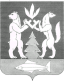 ПОСТАНОВЛЕНИЕ«21» августа 2023 г.				                  	                    	           № 293-Пс. КрасноселькупОб утверждении отчета об исполнении бюджетаКрасноселькупского районаза 1 полугодие 2023 годаВ соответствии с Бюджетным кодексом Российской Федерации, Федеральнам законом от 06.10.2003 № 131-ФЗ «Об общих принципах организации местного самоуправления в Российской Федерации», решением Думы Красноселькупского района от 02.11.2021 № 30 «Об утверждении Положения о бюджетном процессе в муниципальном округе Красноселькупский район Ямало-Ненецкого автономного округа»,  руководствуясь Уставом муниципального округа Красноселькупский район Ямало-Ненецкого автономного округа, Администрация Красноселькупского района постановляет:1. Утвердить прилагаемый отчет об исполнении бюджета Красноселькупского района за 1 полугодие 2023 года.2. Направить отчет об исполнении бюджета Красноселькупского района за 1 полугодие 2023 года в Думу Красноселькупского района и Контрольно-счетную палату Красноселькупского района. 3. Опубликовать настоящее постановление в газете «Северный край» и разместить на официальном сайте муниципального округа Красноселькупский район Ямало-Ненецкого автономного округа.Глава Красноселькупского района                                                        Ю.В. ФишерПриложениеУТВЕРЖДЕНпостановлением Администрации Красноселькупского районаот «21» августа 2023 г. № 293-ПОТЧЕТ об исполнении бюджета Красноселькупского районаза 1 полугодие 2023 годаОТЧЕТ об исполнении бюджета Красноселькупского районаза 1 полугодие 2023 годаОТЧЕТ об исполнении бюджета Красноселькупского районаза 1 полугодие 2023 годаОТЧЕТ об исполнении бюджета Красноселькупского районаза 1 полугодие 2023 годаОТЧЕТ об исполнении бюджета Красноселькупского районаза 1 полугодие 2023 годаОТЧЕТ об исполнении бюджета Красноселькупского районаза 1 полугодие 2023 года1. Доходы бюджета1. Доходы бюджета1. Доходы бюджета1. Доходы бюджета1. Доходы бюджета1. Доходы бюджетаНаименование показателяКод строкиКод дохода по бюджетной классификацииУтвержденные бюджетные назначенияИсполненоНеисполненные назначения123456Доходы бюджета - всего010X4 399 202 342,211 301 988 309,313 097 214 032,90в том числе:НАЛОГОВЫЕ И НЕНАЛОГОВЫЕ ДОХОДЫ010000 10000000000000000412 653 202,21223 564 990,97189 088 211,24НАЛОГИ НА ПРИБЫЛЬ, ДОХОДЫ010000 10100000000000000307 268 000,00153 240 431,28154 027 568,72Налог на доходы физических лиц010000 10102000010000110307 268 000,00153 240 431,28154 027 568,72Налог на доходы физических лиц с доходов, источником которых является налоговый агент, за исключением доходов, в отношении которых исчисление и уплата налога осуществляются в соответствии со статьями 227, 227.1 и 228 Налогового кодекса Российской Федерации, а также доходов от долевого участия в организации, полученных в виде дивидендов010000 101020100100001100,00149 332 258,200,00Налог на доходы физических лиц с доходов, полученных от осуществления деятельности физическими лицами, зарегистрированными в качестве индивидуальных предпринимателей, нотариусов, занимающихся частной практикой, адвокатов, учредивших адвокатские кабинеты, и других лиц, занимающихся частной практикой в соответствии со статьей 227 Налогового кодекса Российской Федерации010000 101020200100001100,00-1 823,360,00Налог на доходы физических лиц с доходов, полученных физическими лицами в соответствии со статьей 228 Налогового кодекса Российской Федерации010000 101020300100001100,00228 793,400,00Налог на доходы физических лиц в виде фиксированных авансовых платежей с доходов, полученных физическими лицами, являющимися иностранными гражданами, осуществляющими трудовую деятельность по найму на основании патента в соответствии со статьей 227.1 Налогового кодекса Российской Федерации010000 101020400100001100,00375 046,000,00Налог на доходы физических лиц в части суммы налога, превышающей 650 000 рублей, относящейся к части налоговой базы, превышающей 5 000 000 рублей (за исключением налога на доходы физических лиц с сумм прибыли контролируемой иностранной компании, в том числе фиксированной прибыли контролируемой иностранной компании, а также налога на доходы физических лиц в отношении доходов от долевого участия в организации, полученных в виде дивидендов)010000 101020800100001100,001 398 291,440,00Налог на доходы физических лиц в отношении доходов от долевого участия в организации, полученных в виде дивидендов (в части суммы налога, не превышающей 650 000 рублей)010000 101021300100001100,00347 865,600,00Налог на доходы физических лиц в отношении доходов от долевого участия в организации, полученных в виде дивидендов (в части суммы налога, превышающей 650 000 рублей)010000 101021400100001100,001 560 000,000,00НАЛОГИ НА ТОВАРЫ (РАБОТЫ, УСЛУГИ), РЕАЛИЗУЕМЫЕ НА ТЕРРИТОРИИ РОССИЙСКОЙ ФЕДЕРАЦИИ010000 1030000000000000010 082 000,005 024 536,365 057 463,64Акцизы по подакцизным товарам (продукции), производимым на территории Российской Федерации010000 1030200001000011010 082 000,005 024 536,365 057 463,64Доходы от уплаты акцизов на дизельное топливо, подлежащие распределению между бюджетами субъектов Российской Федерации и местными бюджетами с учетом установленных дифференцированных нормативов отчислений в местные бюджеты010000 103022300100001100,002 590 173,820,00Доходы от уплаты акцизов на дизельное топливо, подлежащие распределению между бюджетами субъектов Российской Федерации и местными бюджетами с учетом установленных дифференцированных нормативов отчислений в местные бюджеты (по нормативам, установленным федеральным законом о федеральном бюджете в целях формирования дорожных фондов субъектов Российской Федерации)010000 103022310100001100,002 590 173,820,00Доходы от уплаты акцизов на моторные масла для дизельных и (или) карбюраторных (инжекторных) двигателей, подлежащие распределению между бюджетами субъектов Российской Федерации и местными бюджетами с учетом установленных дифференцированных нормативов отчислений в местные бюджеты010000 103022400100001100,0013 463,490,00Доходы от уплаты акцизов на моторные масла для дизельных и (или) карбюраторных (инжекторных) двигателей, подлежащие распределению между бюджетами субъектов Российской Федерации и местными бюджетами с учетом установленных дифференцированных нормативов отчислений в местные бюджеты (по нормативам, установленным федеральным законом о федеральном бюджете в целях формирования дорожных фондов субъектов Российской Федерации)010000 103022410100001100,0013 463,490,00Доходы от уплаты акцизов на автомобильный бензин, подлежащие распределению между бюджетами субъектов Российской Федерации и местными бюджетами с учетом установленных дифференцированных нормативов отчислений в местные бюджеты010000 103022500100001100,002 744 075,570,00Доходы от уплаты акцизов на автомобильный бензин, подлежащие распределению между бюджетами субъектов Российской Федерации и местными бюджетами с учетом установленных дифференцированных нормативов отчислений в местные бюджеты (по нормативам, установленным федеральным законом о федеральном бюджете в целях формирования дорожных фондов субъектов Российской Федерации)010000 103022510100001100,002 744 075,570,00Доходы от уплаты акцизов на прямогонный бензин, подлежащие распределению между бюджетами субъектов Российской Федерации и местными бюджетами с учетом установленных дифференцированных нормативов отчислений в местные бюджеты010000 103022600100001100,00-323 176,520,00Доходы от уплаты акцизов на прямогонный бензин, подлежащие распределению между бюджетами субъектов Российской Федерации и местными бюджетами с учетом установленных дифференцированных нормативов отчислений в местные бюджеты (по нормативам, установленным федеральным законом о федеральном бюджете в целях формирования дорожных фондов субъектов Российской Федерации)010000 103022610100001100,00-323 176,520,00НАЛОГИ НА СОВОКУПНЫЙ ДОХОД010000 1050000000000000028 486 000,0015 640 828,0712 845 171,93Налог, взимаемый в связи с применением упрощенной системы налогообложения010000 1050100000000011026 460 000,0014 462 728,7611 997 271,24Налог, взимаемый с налогоплательщиков, выбравших в качестве объекта налогообложения доходы010000 105010100100001100,007 941 164,120,00Налог, взимаемый с налогоплательщиков, выбравших в качестве объекта налогообложения доходы010000 105010110100001100,007 941 164,120,00Налог, взимаемый с налогоплательщиков, выбравших в качестве объекта налогообложения доходы, уменьшенные на величину расходов010000 105010200100001100,006 521 564,640,00Налог, взимаемый с налогоплательщиков, выбравших в качестве объекта налогообложения доходы, уменьшенные на величину расходов (в том числе минимальный налог, зачисляемый в бюджеты субъектов Российской Федерации)010000 105010210100001100,006 521 564,640,00Единый налог на вмененный доход для отдельных видов деятельности010000 105020000200001100,00-270 479,330,00Единый налог на вмененный доход для отдельных видов деятельности010000 105020100200001100,00-270 479,330,00Единый сельскохозяйственный налог010000 10503000010000110482 000,00372 024,59109 975,41Единый сельскохозяйственный налог010000 105030100100001100,00372 024,590,00Налог, взимаемый в связи с применением патентной системы налогообложения010000 105040000200001101 544 000,001 076 554,05467 445,95Налог, взимаемый в связи с применением патентной системы налогообложения, зачисляемый в бюджеты муниципальных округов010000 105040600200001100,001 076 554,050,00НАЛОГИ НА ИМУЩЕСТВО010000 106000000000000001 964 000,001 193 344,71770 655,29Налог на имущество физических лиц010000 10601000000000110886 000,0055 772,12830 227,88Налог на имущество физических лиц, взимаемый по ставкам, применяемым к объектам налогообложения, расположенным в границах муниципальных округов010000 106010201400001100,0055 772,120,00Земельный налог010000 106060000000001101 078 000,001 137 572,590,00Земельный налог с организаций010000 106060300000001100,001 177 473,560,00Земельный налог с организаций, обладающих земельным участком, расположенным в границах муниципальных округов010000 106060321400001100,001 177 473,560,00Земельный налог с физических лиц010000 106060400000001100,00-39 900,970,00Земельный налог с физических лиц, обладающих земельным участком, расположенным в границах муниципальных округов010000 106060421400001100,00-39 900,970,00ГОСУДАРСТВЕННАЯ ПОШЛИНА010000 108000000000000002 576 000,00826 090,281 749 909,72Государственная пошлина по делам, рассматриваемым в судах общей юрисдикции, мировыми судьями010000 108030000100001102 310 000,00693 630,281 616 369,72Государственная пошлина по делам, рассматриваемым в судах общей юрисдикции, мировыми судьями (за исключением Верховного Суда Российской Федерации)010000 108030100100001100,00693 630,280,00Государственная пошлина за совершение нотариальных действий (за исключением действий, совершаемых консульскими учреждениями Российской Федерации)010000 1080400001000011036 000,009 560,0026 440,00Государственная пошлина за совершение нотариальных действий должностными лицами органов местного самоуправления, уполномоченными в соответствии с законодательными актами Российской Федерации на совершение нотариальных действий010000 108040200100001100,009 560,000,00Государственная пошлина за государственную регистрацию, а также за совершение прочих юридически значимых действий010000 10807000010000110230 000,00122 900,00107 100,00Государственная пошлина за государственную регистрацию транспортных средств и иные юридически значимые действия, связанные с изменениями и выдачей документов на транспортные средства, регистрационных знаков, водительских удостоверений010000 108071400100001100,00122 900,000,00Государственная пошлина за совершение действий уполномоченными органами исполнительной власти субъектов Российской Федерации, связанных с выдачей документов о проведении государственного технического осмотра тракторов, самоходных дорожно-строительных и иных самоходных машин и прицепов к ним, государственной регистрацией мототранспортных средств, прицепов, тракторов, самоходных дорожно-строительных и иных самоходных машин, выдачей удостоверений тракториста-машиниста (тракториста), временных удостоверений на право управления самоходными машинами, в том числе взамен утраченных или пришедших в негодность010000 108071420100001100,00122 900,000,00ДОХОДЫ ОТ ИСПОЛЬЗОВАНИЯ ИМУЩЕСТВА, НАХОДЯЩЕГОСЯ В ГОСУДАРСТВЕННОЙ И МУНИЦИПАЛЬНОЙ СОБСТВЕННОСТИ010000 1110000000000000016 801 000,0013 300 624,333 500 375,67Доходы, получаемые в виде арендной либо иной платы за передачу в возмездное пользование государственного и муниципального имущества (за исключением имущества бюджетных и автономных учреждений, а также имущества государственных и муниципальных унитарных предприятий, в том числе казенных)010000 1110500000000012015 863 000,0012 326 342,613 536 657,39Доходы, получаемые в виде арендной платы за земельные участки, государственная собственность на которые не разграничена, а также средства от продажи права на заключение договоров аренды указанных земельных участков010000 111050100000001200,001 435 920,410,00Доходы, получаемые в виде арендной платы за земельные участки, государственная собственность на которые не разграничена и которые расположены в границах муниципальных округов, а также средства от продажи права на заключение договоров аренды указанных земельных участков010000 111050121400001200,001 435 920,410,00Доходы, получаемые в виде арендной платы за земли после разграничения государственной собственности на землю, а также средства от продажи права на заключение договоров аренды указанных земельных участков (за исключением земельных участков бюджетных и автономных учреждений)010000 111050200000001200,00385 457,910,00Доходы, получаемые в виде арендной платы, а также средства от продажи права на заключение договоров аренды за земли, находящиеся в собственности муниципальных округов (за исключением земельных участков муниципальных бюджетных и автономных учреждений)010000 111050241400001200,00385 457,910,00Доходы от сдачи в аренду имущества, составляющего государственную (муниципальную) казну (за исключением земельных участков)010000 111050700000001200,0010 504 964,290,00Доходы от сдачи в аренду имущества, составляющего казну муниципальных округов (за исключением земельных участков)010000 111050741400001200,0010 504 964,290,00Прочие доходы от использования имущества и прав, находящихся в государственной и муниципальной собственности (за исключением имущества бюджетных и автономных учреждений, а также имущества государственных и муниципальных унитарных предприятий, в том числе казенных)010000 11109000000000120938 000,00974 281,720,00Прочие поступления от использования имущества, находящегося в государственной и муниципальной собственности (за исключением имущества бюджетных и автономных учреждений, а также имущества государственных и муниципальных унитарных предприятий, в том числе казенных)010000 111090400000001200,00974 281,720,00Прочие поступления от использования имущества, находящегося в собственности муниципальных округов (за исключением имущества муниципальных бюджетных и автономных учреждений, а также имущества муниципальных унитарных предприятий, в том числе казенных)010000 111090441400001200,00974 281,720,00ПЛАТЕЖИ ПРИ ПОЛЬЗОВАНИИ ПРИРОДНЫМИ РЕСУРСАМИ010000 1120000000000000040 705 000,0017 387 054,8323 317 945,17Плата за негативное воздействие на окружающую среду010000 1120100001000012040 705 000,0017 387 054,8323 317 945,17Плата за выбросы загрязняющих веществ в атмосферный воздух стационарными объектами010000 112010100100001200,003 240 361,110,00Плата за сбросы загрязняющих веществ в водные объекты010000 112010300100001200,00-35 442,540,00Плата за размещение отходов производства и потребления010000 112010400100001200,00204 032,090,00Плата за размещение отходов производства010000 112010410100001200,00993 097,210,00Плата за размещение твердых коммунальных отходов010000 112010420100001200,00-789 065,120,00Плата за выбросы загрязняющих веществ, образующихся при сжигании на факельных установках и (или) рассеивании попутного нефтяного газа010000 112010700100001200,0013 978 104,170,00ДОХОДЫ ОТ ОКАЗАНИЯ ПЛАТНЫХ УСЛУГ И КОМПЕНСАЦИИ ЗАТРАТ ГОСУДАРСТВА010000 113000000000000002 925 202,214 795 485,300,00Доходы от компенсации затрат государства010000 113020000000001302 925 202,214 795 485,300,00Прочие доходы от компенсации затрат государства010000 113029900000001300,004 795 485,300,00Прочие доходы от компенсации затрат бюджетов муниципальных округов010000 113029941400001300,004 795 485,300,00ДОХОДЫ ОТ ПРОДАЖИ МАТЕРИАЛЬНЫХ И НЕМАТЕРИАЛЬНЫХ АКТИВОВ010000 11400000000000000590 000,0010 054 779,540,00Доходы от продажи квартир010000 114010000000004100,006 578 000,000,00Доходы от продажи квартир, находящихся в собственности муниципальных округов010000 114010401400004100,006 578 000,000,00Доходы от продажи земельных участков, находящихся в государственной и муниципальной собственности010000 114060000000004300,00464 294,580,00Доходы от продажи земельных участков, государственная собственность на которые не разграничена010000 114060100000004300,00464 294,580,00Доходы от продажи земельных участков, государственная собственность на которые не разграничена и которые расположены в границах муниципальных округов010000 114060121400004300,00464 294,580,00Доходы от приватизации имущества, находящегося в государственной и муниципальной собственности010000 11413000000000000590 000,003 012 484,960,00Доходы от приватизации имущества, находящегося в собственности муниципальных округов, в части приватизации нефинансовых активов имущества казны010000 114130401400004100,003 012 484,960,00ШТРАФЫ, САНКЦИИ, ВОЗМЕЩЕНИЕ УЩЕРБА010000 116000000000000001 256 000,002 109 740,600,00Административные штрафы, установленные Кодексом Российской Федерации об административных правонарушениях010000 11601000010000140348 000,00173 537,65174 462,35Административные штрафы, установленные главой 5 Кодекса Российской Федерации об административных правонарушениях, за административные правонарушения, посягающие на права граждан010000 116010500100001400,004 117,250,00Административные штрафы, установленные главой 5 Кодекса Российской Федерации об административных правонарушениях, за административные правонарушения, посягающие на права граждан, налагаемые мировыми судьями, комиссиями по делам несовершеннолетних и защите их прав010000 116010530100001400,004 117,250,00Административные штрафы, установленные главой 6 Кодекса Российской Федерации об административных правонарушениях, за административные правонарушения, посягающие на здоровье, санитарно-эпидемиологическое благополучие населения и общественную нравственность010000 116010600100001400,0047 750,280,00Административные штрафы, установленные главой 6 Кодекса Российской Федерации об административных правонарушениях, за административные правонарушения, посягающие на здоровье, санитарно-эпидемиологическое благополучие населения и общественную нравственность, налагаемые мировыми судьями, комиссиями по делам несовершеннолетних и защите их прав010000 116010630100001400,0047 750,280,00Административные штрафы, установленные главой 7 Кодекса Российской Федерации об административных правонарушениях, за административные правонарушения в области охраны собственности010000 116010700100001400,009 394,090,00Административные штрафы, установленные главой 7 Кодекса Российской Федерации об административных правонарушениях, за административные правонарушения в области охраны собственности, налагаемые мировыми судьями, комиссиями по делам несовершеннолетних и защите их прав010000 116010730100001400,009 394,090,00Административные штрафы, установленные главой 15 Кодекса Российской Федерации об административных правонарушениях, за административные правонарушения в области финансов, налогов и сборов, страхования, рынка ценных бумаг010000 116011500100001400,0010 100,000,00Административные штрафы, установленные главой 15 Кодекса Российской Федерации об административных правонарушениях, за административные правонарушения в области финансов, налогов и сборов, страхования, рынка ценных бумаг (за исключением штрафов, указанных в пункте 6 статьи 46 Бюджетного кодекса Российской Федерации), выявленные должностными лицами органов муниципального контроля010000 116011540100001400,0010 100,000,00Административные штрафы, установленные главой 19 Кодекса Российской Федерации об административных правонарушениях, за административные правонарушения против порядка управления010000 116011900100001400,001 758,080,00Административные штрафы, установленные главой 19 Кодекса Российской Федерации об административных правонарушениях, за административные правонарушения против порядка управления, налагаемые мировыми судьями, комиссиями по делам несовершеннолетних и защите их прав010000 116011930100001400,001 758,080,00Административные штрафы, установленные главой 20 Кодекса Российской Федерации об административных правонарушениях, за административные правонарушения, посягающие на общественный порядок и общественную безопасность010000 116012000100001400,00100 417,950,00Административные штрафы, установленные главой 20 Кодекса Российской Федерации об административных правонарушениях, за административные правонарушения, посягающие на общественный порядок и общественную безопасность, налагаемые мировыми судьями, комиссиями по делам несовершеннолетних и защите их прав010000 116012030100001400,00100 417,950,00Административные штрафы, установленные законами субъектов Российской Федерации об административных правонарушениях010000 1160200002000014023 000,000,0023 000,00Штрафы, неустойки, пени, уплаченные в соответствии с законом или договором в случае неисполнения или ненадлежащего исполнения обязательств перед государственным (муниципальным) органом, органом управления государственным внебюджетным фондом, казенным учреждением, Центральным банком Российской Федерации, иной организацией, действующей от имени Российской Федерации010000 116070000000001400,00298 171,690,00Штрафы, неустойки, пени, уплаченные в случае просрочки исполнения поставщиком (подрядчиком, исполнителем) обязательств, предусмотренных государственным (муниципальным) контрактом010000 116070100000001400,00148 652,870,00Штрафы, неустойки, пени, уплаченные в случае просрочки исполнения поставщиком (подрядчиком, исполнителем) обязательств, предусмотренных муниципальным контрактом, заключенным муниципальным органом, казенным учреждением муниципального округа010000 116070101400001400,00148 652,870,00Иные штрафы, неустойки, пени, уплаченные в соответствии с законом или договором в случае неисполнения или ненадлежащего исполнения обязательств перед государственным (муниципальным) органом, казенным учреждением, Центральным банком Российской Федерации, государственной корпорацией010000 116070900000001400,00149 518,820,00Иные штрафы, неустойки, пени, уплаченные в соответствии с законом или договором в случае неисполнения или ненадлежащего исполнения обязательств перед муниципальным органом, (муниципальным казенным учреждением) муниципального округа010000 116070901400001400,00149 518,820,00Платежи в целях возмещения причиненного ущерба (убытков)010000 11610000000000140278 000,0032 334,30245 665,70Доходы от денежных взысканий (штрафов), поступающие в счет погашения задолженности, образовавшейся до 1 января 2020 года, подлежащие зачислению в бюджеты бюджетной системы Российской Федерации по нормативам, действовавшим в 2019 году010000 116101200000001400,0032 334,300,00Доходы от денежных взысканий (штрафов), поступающие в счет погашения задолженности, образовавшейся до 1 января 2020 года, подлежащие зачислению в бюджет муниципального образования по нормативам, действовавшим в 2019 году010000 116101230100001400,0032 334,300,00Платежи, уплачиваемые в целях возмещения вреда010000 11611000010000140607 000,001 605 696,960,00Платежи по искам о возмещении вреда, причиненного окружающей среде, а также платежи, уплачиваемые при добровольном возмещении вреда, причиненного окружающей среде (за исключением вреда, причиненного окружающей среде на особо охраняемых природных территориях, а также вреда, причиненного водным объектам), подлежащие зачислению в бюджет муниципального образования010000 116110500100001400,001 605 696,960,00ПРОЧИЕ НЕНАЛОГОВЫЕ ДОХОДЫ010000 117000000000000000,00-7 924,330,00Невыясненные поступления010000 117010000000001800,00-8 604,310,00Невыясненные поступления, зачисляемые в бюджеты муниципальных округов010000 117010401400001800,00-8 604,310,00Прочие неналоговые доходы010000 117050000000001800,00679,980,00Прочие неналоговые доходы бюджетов муниципальных округов010000 117050401400001800,00679,980,00БЕЗВОЗМЕЗДНЫЕ ПОСТУПЛЕНИЯ010000 200000000000000003 986 549 140,001 078 423 318,342 908 125 821,66БЕЗВОЗМЕЗДНЫЕ ПОСТУПЛЕНИЯ ОТ ДРУГИХ БЮДЖЕТОВ БЮДЖЕТНОЙ СИСТЕМЫ РОССИЙСКОЙ ФЕДЕРАЦИИ010000 202000000000000003 959 449 140,001 347 273 977,982 612 175 162,02Дотации бюджетам бюджетной системы Российской Федерации010000 202100000000001502 255 989 000,00787 131 000,001 468 858 000,00Дотации на выравнивание бюджетной обеспеченности010000 202150010000001500,00786 351 000,000,00Дотации бюджетам муниципальных округов на выравнивание бюджетной обеспеченности из бюджета субъекта Российской Федерации010000 202150011400001500,00786 351 000,000,00Прочие дотации010000 202199990000001500,00780 000,000,00Прочие дотации бюджетам муниципальных округов010000 202199991400001500,00780 000,000,00Субсидии бюджетам бюджетной системы Российской Федерации (межбюджетные субсидии)010000 202200000000001501 075 620 140,00212 256 515,92863 363 624,08Субсидии бюджетам на софинансирование капитальных вложений в объекты муниципальной собственности010000 202200770000001500,002 182 893,690,00Субсидии бюджетам муниципальных округов на софинансирование капитальных вложений в объекты муниципальной собственности010000 202200771400001500,002 182 893,690,00Субсидии бюджетам на осуществление дорожной деятельности в отношении автомобильных дорог общего пользования, а также капитального ремонта и ремонта дворовых территорий многоквартирных домов, проездов к дворовым территориям многоквартирных домов населенных пунктов010000 202202160000001500,0042 852 325,270,00Субсидии бюджетам муниципальных округов на осуществление дорожной деятельности в отношении автомобильных дорог общего пользования, а также капитального ремонта и ремонта дворовых территорий многоквартирных домов, проездов к дворовым территориям многоквартирных домов населенных пунктов010000 202202161400001500,0042 852 325,270,00Субсидии бюджетам на оснащение (обновление материально-технической базы) оборудованием, средствами обучения и воспитания общеобразовательных организаций, в том числе осуществляющих образовательную деятельность по адаптированным основным общеобразовательным программам010000 202251720000001500,00167 861,880,00Субсидии бюджетам муниципальных округов на оснащение (обновление материально-технической базы) оборудованием, средствами обучения и воспитания общеобразовательных организаций, в том числе осуществляющих образовательную деятельность по адаптированным основным общеобразовательным программам010000 202251721400001500,00167 861,880,00Субсидии бюджетам на проведение мероприятий по обеспечению деятельности советников директора по воспитанию и взаимодействию с детскими общественными объединениями в общеобразовательных организациях010000 202251790000001500,001 285 660,180,00Субсидии бюджетам муниципальных округов на проведение мероприятий по обеспечению деятельности советников директора по воспитанию и взаимодействию с детскими общественными объединениями в общеобразовательных организациях010000 202251791400001500,001 285 660,180,00Субсидии бюджетам на обновление материально-технической базы образовательных организаций для внедрения цифровой образовательной среды и развития цифровых навыков обучающихся010000 202252130000001500,002 232 314,250,00Субсидии бюджетам муниципальных округов на обновление материально-технической базы образовательных организаций для внедрения цифровой образовательной среды и развития цифровых навыков обучающихся010000 202252131400001500,002 232 314,250,00Субсидии бюджетам на организацию бесплатного горячего питания обучающихся, получающих начальное общее образование в государственных и муниципальных образовательных организациях010000 202253040000001500,004 675 091,220,00Субсидии бюджетам муниципальных округов на организацию бесплатного горячего питания обучающихся, получающих начальное общее образование в государственных и муниципальных образовательных организациях010000 202253041400001500,004 675 091,220,00Субсидии бюджетам на реализацию мероприятий по обеспечению жильем молодых семей010000 202254970000001500,002 139 539,710,00Субсидии бюджетам муниципальных округов на реализацию мероприятий по обеспечению жильем молодых семей010000 202254971400001500,002 139 539,710,00Субсидии бюджетам на поддержку отрасли культуры010000 202255190000001500,002 199 933,210,00Субсидии бюджетам муниципальных округов на поддержку отрасли культуры010000 202255191400001500,002 199 933,210,00Субсидии бюджетам на обеспечение комплексного развития сельских территорий010000 202255760000001500,0012 827 468,280,00Субсидии бюджетам муниципальных округов на обеспечение комплексного развития сельских территорий010000 202255761400001500,0012 827 468,280,00Прочие субсидии010000 202299990000001500,00141 693 428,230,00Прочие субсидии бюджетам муниципальных округов010000 202299991400001500,00141 693 428,230,00Субвенции бюджетам бюджетной системы Российской Федерации010000 20230000000000150594 461 000,00327 382 523,88267 078 476,12Субвенции местным бюджетам на выполнение передаваемых полномочий субъектов Российской Федерации010000 202300240000001500,00326 908 341,730,00Субвенции бюджетам муниципальных округов на выполнение передаваемых полномочий субъектов Российской Федерации010000 202300241400001500,00326 908 341,730,00Субвенции бюджетам на осуществление первичного воинского учета органами местного самоуправления поселений, муниципальных и городских округов010000 202351180000001500,00474 182,150,00Субвенции бюджетам муниципальных округов на осуществление первичного воинского учета органами местного самоуправления поселений, муниципальных и городских округов010000 202351181400001500,00474 182,150,00Иные межбюджетные трансферты010000 2024000000000015033 379 000,0020 503 938,1812 875 061,82Межбюджетные трансферты, передаваемые бюджетам на ежемесячное денежное вознаграждение за классное руководство педагогическим работникам государственных и муниципальных образовательных организаций, реализующих образовательные программы начального общего образования, образовательные программы основного общего образования, образовательные программы среднего общего образования010000 202453030000001500,007 812 000,000,00Межбюджетные трансферты, передаваемые бюджетам муниципальных округов на ежемесячное денежное вознаграждение за классное руководство педагогическим работникам государственных и муниципальных образовательных организаций, реализующих образовательные программы начального общего образования, образовательные программы основного общего образования, образовательные программы среднего общего образования010000 202453031400001500,007 812 000,000,00Прочие межбюджетные трансферты, передаваемые бюджетам010000 202499990000001500,0012 691 938,180,00Прочие межбюджетные трансферты, передаваемые бюджетам муниципальных округов010000 202499991400001500,0012 691 938,180,00БЕЗВОЗМЕЗДНЫЕ ПОСТУПЛЕНИЯ ОТ ГОСУДАРСТВЕННЫХ (МУНИЦИПАЛЬНЫХ) ОРГАНИЗАЦИЙ010000 203000000000000000,001 360 406,810,00Безвозмездные поступления от государственных (муниципальных) организаций в бюджеты муниципальных округов010000 203040001400001500,001 360 406,810,00Прочие безвозмездные поступления от государственных (муниципальных) организаций в бюджеты муниципальных округов010000 203040991400001500,001 360 406,810,00ПРОЧИЕ БЕЗВОЗМЕЗДНЫЕ ПОСТУПЛЕНИЯ010000 2070000000000000027 100 000,0042 640 160,000,00Прочие безвозмездные поступления в бюджеты муниципальных округов010000 2070400014000015027 100 000,0042 640 160,000,00Прочие безвозмездные поступления в бюджеты муниципальных округов010000 207040501400001500,0042 640 160,000,00ДОХОДЫ БЮДЖЕТОВ БЮДЖЕТНОЙ СИСТЕМЫ РОССИЙСКОЙ ФЕДЕРАЦИИ ОТ ВОЗВРАТА ОСТАТКОВ СУБСИДИЙ, СУБВЕНЦИЙ И ИНЫХ МЕЖБЮДЖЕТНЫХ ТРАНСФЕРТОВ, ИМЕЮЩИХ ЦЕЛЕВОЕ НАЗНАЧЕНИЕ, ПРОШЛЫХ ЛЕТ010000 218000000000000000,002 990,000,00Доходы бюджетов бюджетной системы Российской Федерации от возврата бюджетами бюджетной системы Российской Федерации остатков субсидий, субвенций и иных межбюджетных трансфертов, имеющих целевое назначение, прошлых лет, а также от возврата организациями остатков субсидий прошлых лет010000 218000000000001500,002 990,000,00Доходы бюджетов муниципальных округов от возврата бюджетами бюджетной системы Российской Федерации остатков субсидий, субвенций и иных межбюджетных трансфертов, имеющих целевое назначение, прошлых лет, а также от возврата организациями остатков субсидий прошлых лет010000 218000001400001500,002 990,000,00Доходы бюджетов муниципальных округов от возврата организациями остатков субсидий прошлых лет010000 218040001400001500,002 990,000,00Доходы бюджетов муниципальных округов от возврата бюджетными учреждениями остатков субсидий прошлых лет010000 218040101400001500,002 990,000,00ВОЗВРАТ ОСТАТКОВ СУБСИДИЙ, СУБВЕНЦИЙ И ИНЫХ МЕЖБЮДЖЕТНЫХ ТРАНСФЕРТОВ, ИМЕЮЩИХ ЦЕЛЕВОЕ НАЗНАЧЕНИЕ, ПРОШЛЫХ ЛЕТ010000 219000000000000000,00-312 854 216,450,00Возврат остатков субсидий, субвенций и иных межбюджетных трансфертов, имеющих целевое назначение, прошлых лет из бюджетов муниципальных округов010000 219000001400001500,00-312 854 216,450,00Возврат остатков субсидий на государственную поддержку малого и среднего предпринимательства, а также физических лиц, применяющих специальный налоговый режим "Налог на профессиональный доход", из бюджетов муниципальных округов010000 219255271400001500,00-2 099,420,00Возврат прочих остатков субсидий, субвенций и иных межбюджетных трансфертов, имеющих целевое назначение, прошлых лет из бюджетов муниципальных округов010000 219600101400001500,00-312 852 117,030,00Форма 0503117 с. 2Форма 0503117 с. 2Форма 0503117 с. 22. Расходы бюджета2. Расходы бюджета2. Расходы бюджета2. Расходы бюджета2. Расходы бюджета2. Расходы бюджетаНаименование показателяКод строкиКод расхода по бюджетной классификацииУтвержденные бюджетные назначенияИсполненоНеисполненные назначения123456Расходы бюджета - всего200X5 023 187 886,711 926 234 150,503 096 953 736,21в том числе:ОБЩЕГОСУДАРСТВЕННЫЕ ВОПРОСЫ200000 0100 0000000000 000845 584 985,12318 436 370,58527 148 614,54Функционирование высшего должностного лица субъекта Российской Федерации и муниципального образования200000 0102 0000000000 00015 476 000,009 766 813,365 709 186,64Муниципальная программа "Совершенствование муниципального управления"200000 0102 1700000000 00015 476 000,009 766 813,365 709 186,64Комплексы процессных мероприятий200000 0102 1730000000 00015 476 000,009 766 813,365 709 186,64Комплекс процессных мероприятий "Руководство в сфере установленных функций органов местного самоуправления"200000 0102 1730200000 00015 476 000,009 766 813,365 709 186,64Глава муниципального образования200000 0102 1730211010 00012 008 000,006 298 813,365 709 186,64Расходы на выплаты персоналу в целях обеспечения выполнения функций государственными (муниципальными) органами, казенными учреждениями, органами управления государственными внебюджетными фондами200000 0102 1730211010 10012 008 000,006 298 813,365 709 186,64Расходы на выплаты персоналу государственных (муниципальных) органов200000 0102 1730211010 12012 008 000,006 298 813,365 709 186,64Фонд оплаты труда государственных (муниципальных) органов200000 0102 1730211010 12110 414 000,005 207 587,625 206 412,38Взносы по обязательному социальному страхованию на выплаты денежного содержания и иные выплаты работникам государственных (муниципальных) органов200000 0102 1730211010 1291 594 000,001 091 225,74502 774,26Повышение эффективности осуществления органами местного самоуправления муниципальных образований в автономном округе отдельных государственных полномочий200000 0102 1730272060 0003 468 000,003 468 000,000,00Расходы на выплаты персоналу в целях обеспечения выполнения функций государственными (муниципальными) органами, казенными учреждениями, органами управления государственными внебюджетными фондами200000 0102 1730272060 1003 468 000,003 468 000,000,00Расходы на выплаты персоналу государственных (муниципальных) органов200000 0102 1730272060 1203 468 000,003 468 000,000,00Фонд оплаты труда государственных (муниципальных) органов200000 0102 1730272060 1213 007 805,723 007 805,720,00Взносы по обязательному социальному страхованию на выплаты денежного содержания и иные выплаты работникам государственных (муниципальных) органов200000 0102 1730272060 129460 194,28460 194,280,00Функционирование законодательных (представительных) органов государственной власти и представительных органов муниципальных образований200000 0103 0000000000 0003 501 000,00796 102,652 704 897,35Непрограммные расходы200000 0103 9800000000 0003 501 000,00796 102,652 704 897,35Расходы, не отнесенные к муниципальным программам200000 0103 9890000000 0003 501 000,00796 102,652 704 897,35Председатель представительного органа муниципального образования200000 0103 9890011020 000726 000,00320 700,15405 299,85Расходы на выплаты персоналу в целях обеспечения выполнения функций государственными (муниципальными) органами, казенными учреждениями, органами управления государственными внебюджетными фондами200000 0103 9890011020 100726 000,00320 700,15405 299,85Расходы на выплаты персоналу государственных (муниципальных) органов200000 0103 9890011020 120726 000,00320 700,15405 299,85Иные выплаты государственных (муниципальных) органов привлекаемым лицам200000 0103 9890011020 123726 000,00320 700,15405 299,85Депутаты представительного органа муниципального образования200000 0103 9890011030 0002 775 000,00475 402,502 299 597,50Расходы на выплаты персоналу в целях обеспечения выполнения функций государственными (муниципальными) органами, казенными учреждениями, органами управления государственными внебюджетными фондами200000 0103 9890011030 1002 252 000,00233 379,502 018 620,50Расходы на выплаты персоналу государственных (муниципальных) органов200000 0103 9890011030 1202 252 000,00233 379,502 018 620,50Иные выплаты государственных (муниципальных) органов привлекаемым лицам200000 0103 9890011030 1232 252 000,00233 379,502 018 620,50Закупка товаров, работ и услуг для обеспечения государственных (муниципальных) нужд200000 0103 9890011030 200366 000,00210 775,00155 225,00Иные закупки товаров, работ и услуг для обеспечения государственных (муниципальных) нужд200000 0103 9890011030 240366 000,00210 775,00155 225,00Прочая закупка товаров, работ и услуг200000 0103 9890011030 244366 000,00210 775,00155 225,00Социальное обеспечение и иные выплаты населению200000 0103 9890011030 300157 000,0031 248,00125 752,00Иные выплаты населению200000 0103 9890011030 360157 000,0031 248,00125 752,00Функционирование Правительства Российской Федерации, высших исполнительных органов субъектов Российской Федерации, местных администраций200000 0104 0000000000 000324 279 620,00131 768 426,45192 511 193,55Муниципальная программа "Совершенствование муниципального управления"200000 0104 1700000000 000324 279 620,00131 768 426,45192 511 193,55Комплексы процессных мероприятий200000 0104 1730000000 000324 279 620,00131 768 426,45192 511 193,55Комплекс процессных мероприятий "Руководство в сфере установленных функций органов местного самоуправления"200000 0104 1730200000 000324 279 620,00131 768 426,45192 511 193,55Обеспечение деятельности органов местного самоуправления200000 0104 1730211040 000324 279 620,00131 768 426,45192 511 193,55Расходы на выплаты персоналу в целях обеспечения выполнения функций государственными (муниципальными) органами, казенными учреждениями, органами управления государственными внебюджетными фондами200000 0104 1730211040 100315 178 000,00129 250 028,51185 927 971,49Расходы на выплаты персоналу государственных (муниципальных) органов200000 0104 1730211040 120315 178 000,00129 250 028,51185 927 971,49Фонд оплаты труда государственных (муниципальных) органов200000 0104 1730211040 121240 135 785,0097 888 825,62142 246 959,38Иные выплаты персоналу государственных (муниципальных) органов, за исключением фонда оплаты труда200000 0104 1730211040 1227 119 000,003 419 612,403 699 387,60Взносы по обязательному социальному страхованию на выплаты денежного содержания и иные выплаты работникам государственных (муниципальных) органов200000 0104 1730211040 12967 923 215,0027 941 590,4939 981 624,51Закупка товаров, работ и услуг для обеспечения государственных (муниципальных) нужд200000 0104 1730211040 2008 872 324,172 442 498,726 429 825,45Иные закупки товаров, работ и услуг для обеспечения государственных (муниципальных) нужд200000 0104 1730211040 2408 872 324,172 442 498,726 429 825,45Прочая закупка товаров, работ и услуг200000 0104 1730211040 2448 872 324,172 442 498,726 429 825,45Социальное обеспечение и иные выплаты населению200000 0104 1730211040 3005 000,004 926,5773,43Социальные выплаты гражданам, кроме публичных нормативных социальных выплат200000 0104 1730211040 3205 000,004 926,5773,43Пособия, компенсации и иные социальные выплаты гражданам, кроме публичных нормативных обязательств200000 0104 1730211040 3215 000,004 926,5773,43Иные бюджетные ассигнования200000 0104 1730211040 800224 295,8370 972,65153 323,18Исполнение судебных актов200000 0104 1730211040 830142 828,000,00142 828,00Исполнение судебных актов Российской Федерации и мировых соглашений по возмещению причиненного вреда200000 0104 1730211040 831142 828,000,00142 828,00Уплата налогов, сборов и иных платежей200000 0104 1730211040 85081 467,8370 972,6510 495,18Уплата налога на имущество организаций и земельного налога200000 0104 1730211040 8515 900,000,005 900,00Уплата прочих налогов, сборов200000 0104 1730211040 8526 000,001 500,004 500,00Уплата иных платежей200000 0104 1730211040 85369 567,8369 472,6595,18Обеспечение деятельности финансовых, налоговых и таможенных органов и органов финансового (финансово-бюджетного) надзора200000 0106 0000000000 00094 880 000,0041 830 687,3853 049 312,62Муниципальная программа "Управление муниципальными финансами и создание условий для эффективного управления муниципальными финансами"200000 0106 1600000000 00082 348 000,0036 680 284,7145 667 715,29Комплексы процессных мероприятий200000 0106 1630000000 00082 348 000,0036 680 284,7145 667 715,29Комплекс процессных мероприятий "Руководство и управление в сфере установленных функций органов местного самоуправления"200000 0106 1630200000 00082 348 000,0036 680 284,7145 667 715,29Обеспечение деятельности органов местного самоуправления200000 0106 1630211040 00082 348 000,0036 680 284,7145 667 715,29Расходы на выплаты персоналу в целях обеспечения выполнения функций государственными (муниципальными) органами, казенными учреждениями, органами управления государственными внебюджетными фондами200000 0106 1630211040 10077 225 000,0035 497 777,3441 727 222,66Расходы на выплаты персоналу государственных (муниципальных) органов200000 0106 1630211040 12077 225 000,0035 497 777,3441 727 222,66Фонд оплаты труда государственных (муниципальных) органов200000 0106 1630211040 12157 199 000,0026 719 070,2730 479 929,73Иные выплаты персоналу государственных (муниципальных) органов, за исключением фонда оплаты труда200000 0106 1630211040 1223 198 000,00774 212,002 423 788,00Взносы по обязательному социальному страхованию на выплаты денежного содержания и иные выплаты работникам государственных (муниципальных) органов200000 0106 1630211040 12916 828 000,008 004 495,078 823 504,93Закупка товаров, работ и услуг для обеспечения государственных (муниципальных) нужд200000 0106 1630211040 2005 123 000,001 182 507,373 940 492,63Иные закупки товаров, работ и услуг для обеспечения государственных (муниципальных) нужд200000 0106 1630211040 2405 123 000,001 182 507,373 940 492,63Прочая закупка товаров, работ и услуг200000 0106 1630211040 2445 123 000,001 182 507,373 940 492,63Непрограммные расходы200000 0106 9800000000 00012 532 000,005 150 402,677 381 597,33Расходы, не отнесенные к муниципальным программам200000 0106 9890000000 00012 532 000,005 150 402,677 381 597,33Обеспечение деятельности органов местного самоуправления200000 0106 9890011040 0003 345 000,00996 166,122 348 833,88Расходы на выплаты персоналу в целях обеспечения выполнения функций государственными (муниципальными) органами, казенными учреждениями, органами управления государственными внебюджетными фондами200000 0106 9890011040 1003 119 027,00806 063,482 312 963,52Расходы на выплаты персоналу государственных (муниципальных) органов200000 0106 9890011040 1203 119 027,00806 063,482 312 963,52Фонд оплаты труда государственных (муниципальных) органов200000 0106 9890011040 1212 289 000,00630 330,561 658 669,44Иные выплаты персоналу государственных (муниципальных) органов, за исключением фонда оплаты труда200000 0106 9890011040 122143 027,000,00143 027,00Взносы по обязательному социальному страхованию на выплаты денежного содержания и иные выплаты работникам государственных (муниципальных) органов200000 0106 9890011040 129687 000,00175 732,92511 267,08Закупка товаров, работ и услуг для обеспечения государственных (муниципальных) нужд200000 0106 9890011040 200188 973,00159 102,6429 870,36Иные закупки товаров, работ и услуг для обеспечения государственных (муниципальных) нужд200000 0106 9890011040 240188 973,00159 102,6429 870,36Прочая закупка товаров, работ и услуг200000 0106 9890011040 244188 973,00159 102,6429 870,36Иные бюджетные ассигнования200000 0106 9890011040 80037 000,0031 000,006 000,00Уплата налогов, сборов и иных платежей200000 0106 9890011040 85037 000,0031 000,006 000,00Уплата прочих налогов, сборов200000 0106 9890011040 85212 000,006 000,006 000,00Уплата иных платежей200000 0106 9890011040 85325 000,0025 000,000,00Председатель контрольно-счетной палаты муниципального образования200000 0106 9890011060 0005 274 000,002 478 983,802 795 016,20Расходы на выплаты персоналу в целях обеспечения выполнения функций государственными (муниципальными) органами, казенными учреждениями, органами управления государственными внебюджетными фондами200000 0106 9890011060 1005 274 000,002 478 983,802 795 016,20Расходы на выплаты персоналу государственных (муниципальных) органов200000 0106 9890011060 1205 274 000,002 478 983,802 795 016,20Фонд оплаты труда государственных (муниципальных) органов200000 0106 9890011060 1214 295 000,001 892 747,242 402 252,76Иные выплаты персоналу государственных (муниципальных) органов, за исключением фонда оплаты труда200000 0106 9890011060 12246 000,000,0046 000,00Взносы по обязательному социальному страхованию на выплаты денежного содержания и иные выплаты работникам государственных (муниципальных) органов200000 0106 9890011060 129933 000,00586 236,56346 763,44Аудиторы контрольно-счетной палаты муниципального образования200000 0106 9890011070 0003 913 000,001 675 252,752 237 747,25Расходы на выплаты персоналу в целях обеспечения выполнения функций государственными (муниципальными) органами, казенными учреждениями, органами управления государственными внебюджетными фондами200000 0106 9890011070 1003 913 000,001 675 252,752 237 747,25Расходы на выплаты персоналу государственных (муниципальных) органов200000 0106 9890011070 1203 913 000,001 675 252,752 237 747,25Фонд оплаты труда государственных (муниципальных) органов200000 0106 9890011070 1213 172 000,001 286 676,461 885 323,54Иные выплаты персоналу государственных (муниципальных) органов, за исключением фонда оплаты труда200000 0106 9890011070 12292 000,000,0092 000,00Взносы по обязательному социальному страхованию на выплаты денежного содержания и иные выплаты работникам государственных (муниципальных) органов200000 0106 9890011070 129649 000,00388 576,29260 423,71Обеспечение проведения выборов и референдумов200000 0107 0000000000 000795 000,000,00795 000,00Непрограммные расходы200000 0107 9800000000 000795 000,000,00795 000,00Расходы, не отнесенные к муниципальным программам200000 0107 9890000000 000795 000,000,00795 000,00Обеспечение подготовки и проведения выборов200000 0107 9890080240 000795 000,000,00795 000,00Закупка товаров, работ и услуг для обеспечения государственных (муниципальных) нужд200000 0107 9890080240 200795 000,000,00795 000,00Иные закупки товаров, работ и услуг для обеспечения государственных (муниципальных) нужд200000 0107 9890080240 240795 000,000,00795 000,00Прочая закупка товаров, работ и услуг200000 0107 9890080240 244795 000,000,00795 000,00Резервные фонды200000 0111 0000000000 0005 937 194,000,005 937 194,00Непрограммные расходы200000 0111 9800000000 0005 937 194,000,005 937 194,00Расходы, не отнесенные к муниципальным программам200000 0111 9890000000 0005 937 194,000,005 937 194,00Резервный фонд местной администрации200000 0111 9890090070 0005 937 194,000,005 937 194,00Иные бюджетные ассигнования200000 0111 9890090070 8005 937 194,000,005 937 194,00Резервные средства200000 0111 9890090070 8705 937 194,000,005 937 194,00Другие общегосударственные вопросы200000 0113 0000000000 000400 716 171,12134 274 340,74266 441 830,38Муниципальная программа "Управление муниципальным имуществом"200000 0113 0500000000 000179 544 704,5939 509 016,90140 035 687,69Комплексы процессных мероприятий200000 0113 0530000000 000179 544 704,5939 509 016,90140 035 687,69Комплекс процессных мероприятий "Руководство в сфере установленных функций органов местного самоуправления"200000 0113 0530200000 00062 572 000,0026 937 920,0435 634 079,96Обеспечение деятельности органов местного самоуправления200000 0113 0530211040 00062 572 000,0026 937 920,0435 634 079,96Расходы на выплаты персоналу в целях обеспечения выполнения функций государственными (муниципальными) органами, казенными учреждениями, органами управления государственными внебюджетными фондами200000 0113 0530211040 10061 344 000,0026 234 376,2035 109 623,80Расходы на выплаты персоналу государственных (муниципальных) органов200000 0113 0530211040 12061 344 000,0026 234 376,2035 109 623,80Фонд оплаты труда государственных (муниципальных) органов200000 0113 0530211040 12146 895 000,0020 621 969,2726 273 030,73Иные выплаты персоналу государственных (муниципальных) органов, за исключением фонда оплаты труда200000 0113 0530211040 1221 109 000,00391 945,70717 054,30Взносы по обязательному социальному страхованию на выплаты денежного содержания и иные выплаты работникам государственных (муниципальных) органов200000 0113 0530211040 12913 340 000,005 220 461,238 119 538,77Закупка товаров, работ и услуг для обеспечения государственных (муниципальных) нужд200000 0113 0530211040 2001 214 828,42696 372,26518 456,16Иные закупки товаров, работ и услуг для обеспечения государственных (муниципальных) нужд200000 0113 0530211040 2401 214 828,42696 372,26518 456,16Прочая закупка товаров, работ и услуг200000 0113 0530211040 2441 214 828,42696 372,26518 456,16Иные бюджетные ассигнования200000 0113 0530211040 80013 171,587 171,586 000,00Уплата налогов, сборов и иных платежей200000 0113 0530211040 85013 171,587 171,586 000,00Уплата прочих налогов, сборов200000 0113 0530211040 8526 000,000,006 000,00Уплата иных платежей200000 0113 0530211040 8537 171,587 171,580,00Комплекс процессных мероприятий "Эффективное управление и распоряжение муниципальным имуществом"200000 0113 0530300000 000116 972 704,5912 571 096,86104 401 607,73Решение вопросов местного значения в области развития физической культуры и массового спорта на приобретение мобильных зданий мини спортивных комплексов и лыжных баз200000 0113 0530371680 00080 230 000,000,0080 230 000,00Закупка товаров, работ и услуг для обеспечения государственных (муниципальных) нужд200000 0113 0530371680 20080 230 000,000,0080 230 000,00Иные закупки товаров, работ и услуг для обеспечения государственных (муниципальных) нужд200000 0113 0530371680 24080 230 000,000,0080 230 000,00Прочая закупка товаров, работ и услуг200000 0113 0530371680 24480 230 000,000,0080 230 000,00Содержание и обслуживание казны муниципального образования200000 0113 0530380030 00032 847 425,3712 187 885,3120 659 540,06Закупка товаров, работ и услуг для обеспечения государственных (муниципальных) нужд200000 0113 0530380030 20024 311 731,8411 594 439,7812 717 292,06Иные закупки товаров, работ и услуг для обеспечения государственных (муниципальных) нужд200000 0113 0530380030 24024 311 731,8411 594 439,7812 717 292,06Прочая закупка товаров, работ и услуг200000 0113 0530380030 24416 036 192,828 834 060,947 202 131,88Закупка энергетических ресурсов200000 0113 0530380030 2478 275 539,022 760 378,845 515 160,18Капитальные вложения в объекты государственной (муниципальной) собственности200000 0113 0530380030 4006 599 994,000,006 599 994,00Бюджетные инвестиции200000 0113 0530380030 4106 599 994,000,006 599 994,00Бюджетные инвестиции на приобретение объектов недвижимого имущества в государственную (муниципальную) собственность200000 0113 0530380030 4126 599 994,000,006 599 994,00Иные бюджетные ассигнования200000 0113 0530380030 8001 935 699,53593 445,531 342 254,00Исполнение судебных актов200000 0113 0530380030 830106 145,53106 145,530,00Исполнение судебных актов Российской Федерации и мировых соглашений по возмещению причиненного вреда200000 0113 0530380030 831106 145,53106 145,530,00Уплата налогов, сборов и иных платежей200000 0113 0530380030 8501 829 554,00487 300,001 342 254,00Уплата прочих налогов, сборов200000 0113 0530380030 8521 829 554,00487 300,001 342 254,00Оценка недвижимости, признание прав и регулирование отношений по муниципальной собственности200000 0113 0530380040 0003 084 279,22383 211,552 701 067,67Закупка товаров, работ и услуг для обеспечения государственных (муниципальных) нужд200000 0113 0530380040 2003 062 279,22375 711,552 686 567,67Иные закупки товаров, работ и услуг для обеспечения государственных (муниципальных) нужд200000 0113 0530380040 2403 062 279,22375 711,552 686 567,67Прочая закупка товаров, работ и услуг200000 0113 0530380040 2443 062 279,22375 711,552 686 567,67Иные бюджетные ассигнования200000 0113 0530380040 80022 000,007 500,0014 500,00Уплата налогов, сборов и иных платежей200000 0113 0530380040 85022 000,007 500,0014 500,00Уплата прочих налогов, сборов200000 0113 0530380040 85222 000,007 500,0014 500,00Решение вопросов местного значения в области развития физической культуры и массового спорта на приобретение мобильных зданий мини спортивных комплексов и лыжных баз200000 0113 05303S1680 000811 000,000,00811 000,00Закупка товаров, работ и услуг для обеспечения государственных (муниципальных) нужд200000 0113 05303S1680 200811 000,000,00811 000,00Иные закупки товаров, работ и услуг для обеспечения государственных (муниципальных) нужд200000 0113 05303S1680 240811 000,000,00811 000,00Прочая закупка товаров, работ и услуг200000 0113 05303S1680 244811 000,000,00811 000,00Муниципальная программа "Развитие агропромышленного комплекса"200000 0113 1500000000 000978 000,00432 077,93545 922,07Комплексы процессных мероприятий200000 0113 1530000000 000978 000,00432 077,93545 922,07Комплекс процессных мероприятий "Осуществление государственных полномочий по сбору сведений для формирования и ведения торгового реестра Ямало-Ненецкого автономного округа"200000 0113 1530300000 000978 000,00432 077,93545 922,07Осуществление государственных полномочий по сбору сведений для формирования и ведения торгового реестра200000 0113 1530373734 000978 000,00432 077,93545 922,07Расходы на выплаты персоналу в целях обеспечения выполнения функций государственными (муниципальными) органами, казенными учреждениями, органами управления государственными внебюджетными фондами200000 0113 1530373734 100826 000,00280 077,93545 922,07Расходы на выплаты персоналу государственных (муниципальных) органов200000 0113 1530373734 120826 000,00280 077,93545 922,07Фонд оплаты труда государственных (муниципальных) органов200000 0113 1530373734 121634 000,00215 113,59418 886,41Взносы по обязательному социальному страхованию на выплаты денежного содержания и иные выплаты работникам государственных (муниципальных) органов200000 0113 1530373734 129192 000,0064 964,34127 035,66Закупка товаров, работ и услуг для обеспечения государственных (муниципальных) нужд200000 0113 1530373734 200152 000,00152 000,000,00Иные закупки товаров, работ и услуг для обеспечения государственных (муниципальных) нужд200000 0113 1530373734 240152 000,00152 000,000,00Прочая закупка товаров, работ и услуг200000 0113 1530373734 244152 000,00152 000,000,00Муниципальная программа "Совершенствование муниципального управления"200000 0113 1700000000 000196 532 920,4989 848 058,37106 684 862,12Комплексы процессных мероприятий200000 0113 1730000000 000196 532 920,4989 848 058,37106 684 862,12Комплекс процессных мероприятий "Совершенствование и развитие муниципальной службы в муниципальном образовании"200000 0113 1730100000 0001 672 000,00522 781,381 149 218,62Совершенствование и развитие муниципальной службы в муниципальном образовании200000 0113 1730191170 0001 672 000,00522 781,381 149 218,62Расходы на выплаты персоналу в целях обеспечения выполнения функций государственными (муниципальными) органами, казенными учреждениями, органами управления государственными внебюджетными фондами200000 0113 1730191170 1001 086 800,00460 081,38626 718,62Расходы на выплаты персоналу государственных (муниципальных) органов200000 0113 1730191170 1201 086 800,00460 081,38626 718,62Иные выплаты персоналу государственных (муниципальных) органов, за исключением фонда оплаты труда200000 0113 1730191170 1221 086 800,00460 081,38626 718,62Закупка товаров, работ и услуг для обеспечения государственных (муниципальных) нужд200000 0113 1730191170 200585 200,0062 700,00522 500,00Иные закупки товаров, работ и услуг для обеспечения государственных (муниципальных) нужд200000 0113 1730191170 240585 200,0062 700,00522 500,00Прочая закупка товаров, работ и услуг200000 0113 1730191170 244585 200,0062 700,00522 500,00Комплекс процессных мероприятий "Руководство в сфере установленных функций органов местного самоуправления"200000 0113 1730200000 00050 585 000,0020 893 360,2929 691 639,71Обеспечение деятельности органов местного самоуправления200000 0113 1730211040 00047 092 000,0019 554 466,0227 537 533,98Расходы на выплаты персоналу в целях обеспечения выполнения функций государственными (муниципальными) органами, казенными учреждениями, органами управления государственными внебюджетными фондами200000 0113 1730211040 10043 543 881,9218 420 045,6425 123 836,28Расходы на выплаты персоналу государственных (муниципальных) органов200000 0113 1730211040 12043 543 881,9218 420 045,6425 123 836,28Фонд оплаты труда государственных (муниципальных) органов200000 0113 1730211040 12131 436 881,9213 806 385,3817 630 496,54Иные выплаты персоналу государственных (муниципальных) органов, за исключением фонда оплаты труда200000 0113 1730211040 1222 518 000,00454 328,002 063 672,00Взносы по обязательному социальному страхованию на выплаты денежного содержания и иные выплаты работникам государственных (муниципальных) органов200000 0113 1730211040 1299 589 000,004 159 332,265 429 667,74Закупка товаров, работ и услуг для обеспечения государственных (муниципальных) нужд200000 0113 1730211040 2003 396 320,60982 622,902 413 697,70Иные закупки товаров, работ и услуг для обеспечения государственных (муниципальных) нужд200000 0113 1730211040 2403 396 320,60982 622,902 413 697,70Прочая закупка товаров, работ и услуг200000 0113 1730211040 2443 396 320,60982 622,902 413 697,70Социальное обеспечение и иные выплаты населению200000 0113 1730211040 3006 118,086 118,080,00Социальные выплаты гражданам, кроме публичных нормативных социальных выплат200000 0113 1730211040 3206 118,086 118,080,00Пособия, компенсации и иные социальные выплаты гражданам, кроме публичных нормативных обязательств200000 0113 1730211040 3216 118,086 118,080,00Иные бюджетные ассигнования200000 0113 1730211040 800145 679,40145 679,400,00Исполнение судебных актов200000 0113 1730211040 830145 679,40145 679,400,00Исполнение судебных актов Российской Федерации и мировых соглашений по возмещению причиненного вреда200000 0113 1730211040 831145 679,40145 679,400,00Единовременные денежные выплаты, связанные с наградами муниципального образования200000 0113 1730220401 000364 000,0085 932,00278 068,00Социальное обеспечение и иные выплаты населению200000 0113 1730220401 300364 000,0085 932,00278 068,00Иные выплаты населению200000 0113 1730220401 360364 000,0085 932,00278 068,00Осуществление государственных полномочий в области архивного дела200000 0113 1730273030 0001 079 000,00346 947,65732 052,35Расходы на выплаты персоналу в целях обеспечения выполнения функций государственными (муниципальными) органами, казенными учреждениями, органами управления государственными внебюджетными фондами200000 0113 1730273030 100825 000,00321 547,65503 452,35Расходы на выплаты персоналу государственных (муниципальных) органов200000 0113 1730273030 120825 000,00321 547,65503 452,35Фонд оплаты труда государственных (муниципальных) органов200000 0113 1730273030 121634 000,00246 964,38387 035,62Взносы по обязательному социальному страхованию на выплаты денежного содержания и иные выплаты работникам государственных (муниципальных) органов200000 0113 1730273030 129191 000,0074 583,27116 416,73Закупка товаров, работ и услуг для обеспечения государственных (муниципальных) нужд200000 0113 1730273030 200254 000,0025 400,00228 600,00Иные закупки товаров, работ и услуг для обеспечения государственных (муниципальных) нужд200000 0113 1730273030 240254 000,0025 400,00228 600,00Прочая закупка товаров, работ и услуг200000 0113 1730273030 244254 000,0025 400,00228 600,00Осуществление государственных полномочий по созданию административных комиссий200000 0113 1730273733 0002 050 000,00906 014,621 143 985,38Расходы на выплаты персоналу в целях обеспечения выполнения функций государственными (муниципальными) органами, казенными учреждениями, органами управления государственными внебюджетными фондами200000 0113 1730273733 1001 717 000,00682 972,171 034 027,83Расходы на выплаты персоналу государственных (муниципальных) органов200000 0113 1730273733 1201 717 000,00682 972,171 034 027,83Фонд оплаты труда государственных (муниципальных) органов200000 0113 1730273733 1211 268 000,00524 556,21743 443,79Иные выплаты персоналу государственных (муниципальных) органов, за исключением фонда оплаты труда200000 0113 1730273733 12273 000,000,0073 000,00Взносы по обязательному социальному страхованию на выплаты денежного содержания и иные выплаты работникам государственных (муниципальных) органов200000 0113 1730273733 129376 000,00158 415,96217 584,04Закупка товаров, работ и услуг для обеспечения государственных (муниципальных) нужд200000 0113 1730273733 200333 000,00223 042,45109 957,55Иные закупки товаров, работ и услуг для обеспечения государственных (муниципальных) нужд200000 0113 1730273733 240333 000,00223 042,45109 957,55Прочая закупка товаров, работ и услуг200000 0113 1730273733 244333 000,00223 042,45109 957,55Комплекс процессных мероприятий "Мероприятия в сфере материально-технического обеспечения органов местного самоуправления"200000 0113 1730300000 000144 275 920,4968 431 916,7075 844 003,79Расходы на обеспечение функций казенных учреждений муниципального образования200000 0113 1730312000 000143 330 920,4968 077 380,2975 253 540,20Расходы на выплаты персоналу в целях обеспечения выполнения функций государственными (муниципальными) органами, казенными учреждениями, органами управления государственными внебюджетными фондами200000 0113 1730312000 10081 895 000,0040 506 146,2741 388 853,73Расходы на выплаты персоналу казенных учреждений200000 0113 1730312000 11081 895 000,0040 506 146,2741 388 853,73Фонд оплаты труда учреждений200000 0113 1730312000 11160 888 000,0030 786 995,8330 101 004,17Иные выплаты персоналу учреждений, за исключением фонда оплаты труда200000 0113 1730312000 1122 619 000,001 544 238,321 074 761,68Взносы по обязательному социальному страхованию на выплаты по оплате труда работников и иные выплаты работникам учреждений200000 0113 1730312000 11918 388 000,008 174 912,1210 213 087,88Закупка товаров, работ и услуг для обеспечения государственных (муниципальных) нужд200000 0113 1730312000 20059 122 920,4927 208 721,0231 914 199,47Иные закупки товаров, работ и услуг для обеспечения государственных (муниципальных) нужд200000 0113 1730312000 24059 122 920,4927 208 721,0231 914 199,47Прочая закупка товаров, работ и услуг200000 0113 1730312000 24435 911 495,0113 768 925,0222 142 569,99Закупка энергетических ресурсов200000 0113 1730312000 24723 211 425,4813 439 796,009 771 629,48Иные бюджетные ассигнования200000 0113 1730312000 8002 313 000,00362 513,001 950 487,00Уплата налогов, сборов и иных платежей200000 0113 1730312000 8502 313 000,00362 513,001 950 487,00Уплата налога на имущество организаций и земельного налога200000 0113 1730312000 8512 086 000,00305 374,001 780 626,00Уплата прочих налогов, сборов200000 0113 1730312000 852227 000,0057 139,00169 861,00Обеспечение повышения минимального размера оплаты труда200000 0113 1730372140 000945 000,00354 536,41590 463,59Расходы на выплаты персоналу в целях обеспечения выполнения функций государственными (муниципальными) органами, казенными учреждениями, органами управления государственными внебюджетными фондами200000 0113 1730372140 100945 000,00354 536,41590 463,59Расходы на выплаты персоналу казенных учреждений200000 0113 1730372140 110945 000,00354 536,41590 463,59Фонд оплаты труда учреждений200000 0113 1730372140 111725 806,00282 879,68442 926,32Взносы по обязательному социальному страхованию на выплаты по оплате труда работников и иные выплаты работникам учреждений200000 0113 1730372140 119219 194,0071 656,73147 537,27Муниципальная программа "Реализация муниципальной политики"200000 0113 1800000000 0007 654 322,004 395 259,003 259 063,00Комплексы процессных мероприятий200000 0113 1830000000 0007 654 322,004 395 259,003 259 063,00Комплекс процессных мероприятий "Организационная и материально-техническая поддержка развития социально ориентированных некоммерческих организаций"200000 0113 1830200000 0007 199 402,004 395 259,002 804 143,00Мероприятия, направленные на развитие гражданского общества и поддержку социально ориентированных некоммерческих организаций в муниципальном образовании200000 0113 1830280070 0007 199 402,004 395 259,002 804 143,00Предоставление субсидий бюджетным, автономным учреждениям и иным некоммерческим организациям200000 0113 1830280070 6007 199 402,004 395 259,002 804 143,00Субсидии некоммерческим организациям (за исключением государственных (муниципальных) учреждений, государственных корпораций (компаний), публично-правовых компаний)200000 0113 1830280070 6307 199 402,004 395 259,002 804 143,00Субсидии на возмещение недополученных доходов и (или) возмещение фактически понесенных затрат200000 0113 1830280070 6317 199 402,004 395 259,002 804 143,00Комплекс процессных мероприятий "Вовлечение населения в процессы решения вопросов местного значения"200000 0113 1830400000 000454 920,000,00454 920,00Мероприятия, направленные на развитие гражданского общества и поддержку социально ориентированных некоммерческих организаций в муниципальном образовании200000 0113 1830480070 000454 920,000,00454 920,00Закупка товаров, работ и услуг для обеспечения государственных (муниципальных) нужд200000 0113 1830480070 200454 920,000,00454 920,00Иные закупки товаров, работ и услуг для обеспечения государственных (муниципальных) нужд200000 0113 1830480070 240454 920,000,00454 920,00Прочая закупка товаров, работ и услуг200000 0113 1830480070 244454 920,000,00454 920,00Муниципальная программа "Основные направления градостроительной политики"200000 0113 1900000000 0001 972 329,1589 928,541 882 400,61Комплексы процессных мероприятий200000 0113 1930000000 0001 972 329,1589 928,541 882 400,61Комплекс процессных мероприятий "Обеспечение проведения капитального ремонта объектов муниципальной собственности"200000 0113 1930100000 0001 972 329,1589 928,541 882 400,61Капитальный ремонт объектов муниципальной собственности200000 0113 1930140100 0001 972 329,1589 928,541 882 400,61Закупка товаров, работ и услуг для обеспечения государственных (муниципальных) нужд200000 0113 1930140100 2001 972 329,1589 928,541 882 400,61Иные закупки товаров, работ и услуг для обеспечения государственных (муниципальных) нужд200000 0113 1930140100 2401 972 329,1589 928,541 882 400,61Закупка товаров, работ и услуг в целях капитального ремонта государственного (муниципального) имущества200000 0113 1930140100 2431 882 400,610,001 882 400,61Прочая закупка товаров, работ и услуг200000 0113 1930140100 24489 928,5489 928,540,00Непрограммные расходы200000 0113 9800000000 00014 033 894,890,0014 033 894,89Расходы, не отнесенные к муниципальным программам200000 0113 9890000000 00014 033 894,890,0014 033 894,89Осуществление государственных полномочий по определению перечня должностных лиц, уполномоченных составлять протоколы об административных правонарушениях200000 0113 9890073010 0005 000,000,005 000,00Закупка товаров, работ и услуг для обеспечения государственных (муниципальных) нужд200000 0113 9890073010 2005 000,000,005 000,00Иные закупки товаров, работ и услуг для обеспечения государственных (муниципальных) нужд200000 0113 9890073010 2405 000,000,005 000,00Прочая закупка товаров, работ и услуг200000 0113 9890073010 2445 000,000,005 000,00Зарезервированные бюджетные ассигнования200000 0113 9890090080 00014 028 894,890,0014 028 894,89Иные бюджетные ассигнования200000 0113 9890090080 80014 028 894,890,0014 028 894,89Резервные средства200000 0113 9890090080 87014 028 894,890,0014 028 894,89НАЦИОНАЛЬНАЯ ОБОРОНА200000 0200 0000000000 0001 286 000,00474 182,15811 817,85Мобилизационная и вневойсковая подготовка200000 0203 0000000000 000695 000,00474 182,15220 817,85Муниципальная программа "Совершенствование муниципального управления"200000 0203 1700000000 000695 000,00474 182,15220 817,85Комплексы процессных мероприятий200000 0203 1730000000 000695 000,00474 182,15220 817,85Комплекс процессных мероприятий "Руководство в сфере установленных функций органов местного самоуправления"200000 0203 1730200000 000695 000,00474 182,15220 817,85Осуществление первичного воинского учета органами местного самоуправления поселений, муниципальных и городских округов200000 0203 1730251180 000695 000,00474 182,15220 817,85Расходы на выплаты персоналу в целях обеспечения выполнения функций государственными (муниципальными) органами, казенными учреждениями, органами управления государственными внебюджетными фондами200000 0203 1730251180 100695 000,00474 182,15220 817,85Расходы на выплаты персоналу государственных (муниципальных) органов200000 0203 1730251180 120695 000,00474 182,15220 817,85Фонд оплаты труда государственных (муниципальных) органов200000 0203 1730251180 121534 000,00364 195,18169 804,82Взносы по обязательному социальному страхованию на выплаты денежного содержания и иные выплаты работникам государственных (муниципальных) органов200000 0203 1730251180 129161 000,00109 986,9751 013,03Мобилизационная подготовка экономики200000 0204 0000000000 000591 000,000,00591 000,00Непрограммные расходы200000 0204 9800000000 000591 000,000,00591 000,00Расходы, не отнесенные к муниципальным программам200000 0204 9890000000 000591 000,000,00591 000,00Мероприятия по обеспечению мобилизационной готовности экономики200000 0204 9890090090 000591 000,000,00591 000,00Закупка товаров, работ и услуг для обеспечения государственных (муниципальных) нужд200000 0204 9890090090 200591 000,000,00591 000,00Иные закупки товаров, работ и услуг для обеспечения государственных (муниципальных) нужд200000 0204 9890090090 240591 000,000,00591 000,00Прочая закупка товаров, работ и услуг200000 0204 9890090090 244591 000,000,00591 000,00НАЦИОНАЛЬНАЯ БЕЗОПАСНОСТЬ И ПРАВООХРАНИТЕЛЬНАЯ ДЕЯТЕЛЬНОСТЬ200000 0300 0000000000 000113 121 480,0845 748 215,8467 373 264,24Защита населения и территории от чрезвычайных ситуаций природного и техногенного характера, пожарная безопасность200000 0310 0000000000 000100 079 297,7940 130 644,4859 948 653,31Муниципальная программа "Защита населения и территорий от чрезвычайных ситуаций"200000 0310 0700000000 00091 524 097,7936 822 022,7154 702 075,08Комплексы процессных мероприятий200000 0310 0730000000 00091 524 097,7936 822 022,7154 702 075,08Комплекс процессных мероприятий "Снижение рисков и смягчение последствий чрезвычайных ситуаций природного и техногенного характера"200000 0310 0730100000 00017 890 809,0015 671 145,392 219 663,61Мероприятия, направленные на предупреждение и ликвидацию чрезвычайных ситуаций200000 0310 0730180140 0002 812 003,00604 626,002 207 377,00Закупка товаров, работ и услуг для обеспечения государственных (муниципальных) нужд200000 0310 0730180140 2002 812 003,00604 626,002 207 377,00Иные закупки товаров, работ и услуг для обеспечения государственных (муниципальных) нужд200000 0310 0730180140 2402 812 003,00604 626,002 207 377,00Прочая закупка товаров, работ и услуг200000 0310 0730180140 2442 812 003,00604 626,002 207 377,00Резервный фонд местной администрации200000 0310 0730190070 00015 078 806,0015 066 519,3912 286,61Закупка товаров, работ и услуг для обеспечения государственных (муниципальных) нужд200000 0310 0730190070 20015 078 806,0015 066 519,3912 286,61Иные закупки товаров, работ и услуг для обеспечения государственных (муниципальных) нужд200000 0310 0730190070 24015 078 806,0015 066 519,3912 286,61Прочая закупка товаров, работ и услуг200000 0310 0730190070 24415 078 806,0015 066 519,3912 286,61Комплекс процессных мероприятий "Создание и использование ресурсов для предупреждения и ликвидации чрезвычайных ситуаций"200000 0310 0730200000 000327 000,0077 117,53249 882,47Мероприятия, направленные на предупреждение и ликвидацию чрезвычайных ситуаций200000 0310 0730280140 000327 000,0077 117,53249 882,47Закупка товаров, работ и услуг для обеспечения государственных (муниципальных) нужд200000 0310 0730280140 200327 000,0077 117,53249 882,47Иные закупки товаров, работ и услуг для обеспечения государственных (муниципальных) нужд200000 0310 0730280140 240327 000,0077 117,53249 882,47Прочая закупка товаров, работ и услуг200000 0310 0730280140 244327 000,0077 117,53249 882,47Комплекс процессных мероприятий "Развитие системы обеспечения пожарной безопасности"200000 0310 0730300000 00044 211 847,008 676 309,6335 535 537,37Мероприятия по участию в предупреждении и ликвидации последствий чрезвычайных ситуаций200000 0310 0730371270 000168 000,000,00168 000,00Закупка товаров, работ и услуг для обеспечения государственных (муниципальных) нужд200000 0310 0730371270 200168 000,000,00168 000,00Иные закупки товаров, работ и услуг для обеспечения государственных (муниципальных) нужд200000 0310 0730371270 240168 000,000,00168 000,00Прочая закупка товаров, работ и услуг200000 0310 0730371270 244168 000,000,00168 000,00Мероприятия, направленные на предупреждение и ликвидацию чрезвычайных ситуаций200000 0310 0730380140 000314 500,0021 330,00293 170,00Закупка товаров, работ и услуг для обеспечения государственных (муниципальных) нужд200000 0310 0730380140 200314 500,0021 330,00293 170,00Иные закупки товаров, работ и услуг для обеспечения государственных (муниципальных) нужд200000 0310 0730380140 240314 500,0021 330,00293 170,00Прочая закупка товаров, работ и услуг200000 0310 0730380140 244314 500,0021 330,00293 170,00Мероприятия, направленные на обеспечение пожарной безопасности на территории муниципального образования200000 0310 0730380820 00043 725 847,008 654 979,6335 070 867,37Закупка товаров, работ и услуг для обеспечения государственных (муниципальных) нужд200000 0310 0730380820 20043 672 847,008 654 979,6335 017 867,37Иные закупки товаров, работ и услуг для обеспечения государственных (муниципальных) нужд200000 0310 0730380820 24043 672 847,008 654 979,6335 017 867,37Прочая закупка товаров, работ и услуг200000 0310 0730380820 24432 955 331,001 633 709,3631 321 621,64Закупка энергетических ресурсов200000 0310 0730380820 24710 717 516,007 021 270,273 696 245,73Социальное обеспечение и иные выплаты населению200000 0310 0730380820 30053 000,000,0053 000,00Иные выплаты населению200000 0310 0730380820 36053 000,000,0053 000,00Мероприятия по участию в предупреждении и ликвидации последствий чрезвычайных ситуаций200000 0310 07303S1270 0003 500,000,003 500,00Закупка товаров, работ и услуг для обеспечения государственных (муниципальных) нужд200000 0310 07303S1270 2003 500,000,003 500,00Иные закупки товаров, работ и услуг для обеспечения государственных (муниципальных) нужд200000 0310 07303S1270 2403 500,000,003 500,00Прочая закупка товаров, работ и услуг200000 0310 07303S1270 2443 500,000,003 500,00Комплекс процессных мероприятий "Обеспечение деятельности органов постоянной готовности"200000 0310 0730400000 00029 094 441,7912 397 450,1616 696 991,63Расходы на обеспечение функций казенных учреждений муниципального образования200000 0310 0730412000 00029 094 441,7912 397 450,1616 696 991,63Расходы на выплаты персоналу в целях обеспечения выполнения функций государственными (муниципальными) органами, казенными учреждениями, органами управления государственными внебюджетными фондами200000 0310 0730412000 10028 465 000,0012 136 252,9716 328 747,03Расходы на выплаты персоналу казенных учреждений200000 0310 0730412000 11028 465 000,0012 136 252,9716 328 747,03Фонд оплаты труда учреждений200000 0310 0730412000 11121 102 000,009 255 450,4111 846 549,59Иные выплаты персоналу учреждений, за исключением фонда оплаты труда200000 0310 0730412000 112990 000,00386 557,77603 442,23Взносы по обязательному социальному страхованию на выплаты по оплате труда работников и иные выплаты работникам учреждений200000 0310 0730412000 1196 373 000,002 494 244,793 878 755,21Закупка товаров, работ и услуг для обеспечения государственных (муниципальных) нужд200000 0310 0730412000 200629 441,79261 197,19368 244,60Иные закупки товаров, работ и услуг для обеспечения государственных (муниципальных) нужд200000 0310 0730412000 240629 441,79261 197,19368 244,60Прочая закупка товаров, работ и услуг200000 0310 0730412000 244526 951,39158 706,79368 244,60Закупка энергетических ресурсов200000 0310 0730412000 247102 490,40102 490,400,00Муниципальная программа "Совершенствование муниципального управления"200000 0310 1700000000 0008 555 200,003 308 621,775 246 578,23Комплексы процессных мероприятий200000 0310 1730000000 0008 555 200,003 308 621,775 246 578,23Комплекс процессных мероприятий "Руководство в сфере установленных функций органов местного самоуправления"200000 0310 1730200000 0008 555 200,003 308 621,775 246 578,23Обеспечение деятельности органов местного самоуправления200000 0310 1730211040 0008 555 200,003 308 621,775 246 578,23Расходы на выплаты персоналу в целях обеспечения выполнения функций государственными (муниципальными) органами, казенными учреждениями, органами управления государственными внебюджетными фондами200000 0310 1730211040 1008 285 000,003 135 699,685 149 300,32Расходы на выплаты персоналу государственных (муниципальных) органов200000 0310 1730211040 1208 285 000,003 135 699,685 149 300,32Фонд оплаты труда государственных (муниципальных) органов200000 0310 1730211040 1216 333 000,002 328 139,444 004 860,56Иные выплаты персоналу государственных (муниципальных) органов, за исключением фонда оплаты труда200000 0310 1730211040 122207 000,00114 369,5492 630,46Взносы по обязательному социальному страхованию на выплаты денежного содержания и иные выплаты работникам государственных (муниципальных) органов200000 0310 1730211040 1291 745 000,00693 190,701 051 809,30Закупка товаров, работ и услуг для обеспечения государственных (муниципальных) нужд200000 0310 1730211040 200270 200,00172 922,0997 277,91Иные закупки товаров, работ и услуг для обеспечения государственных (муниципальных) нужд200000 0310 1730211040 240270 200,00172 922,0997 277,91Прочая закупка товаров, работ и услуг200000 0310 1730211040 244270 200,00172 922,0997 277,91Другие вопросы в области национальной безопасности и правоохранительной деятельности200000 0314 0000000000 00013 042 182,295 617 571,367 424 610,93Муниципальная программа "Безопасный район"200000 0314 0600000000 0002 562 182,291 347 595,611 214 586,68Региональные проекты200000 0314 0610000000 000233 000,00233 000,000,00Региональный проект "Безопасность дорожного движения"200000 0314 061R300000 000233 000,00233 000,000,00Мероприятия по повышению безопасности дорожного движения в муниципальном образовании200000 0314 061R360700 000233 000,00233 000,000,00Предоставление субсидий бюджетным, автономным учреждениям и иным некоммерческим организациям200000 0314 061R360700 600233 000,00233 000,000,00Субсидии бюджетным учреждениям200000 0314 061R360700 610233 000,00233 000,000,00Субсидии бюджетным учреждениям на иные цели200000 0314 061R360700 612233 000,00233 000,000,00Комплексы процессных мероприятий200000 0314 0630000000 0002 329 182,291 114 595,611 214 586,68Комплекс процессных мероприятий "Совершенствование системы профилактики правонарушений на территории Красноселькупского района"200000 0314 0630100000 000834 682,29327 849,86506 832,43Мероприятия на оказание поддержки гражданам и их объединениям , участвующим в охране общественного порядка200000 0314 0630180090 000834 682,29327 849,86506 832,43Расходы на выплаты персоналу в целях обеспечения выполнения функций государственными (муниципальными) органами, казенными учреждениями, органами управления государственными внебюджетными фондами200000 0314 0630180090 100100 000,000,00100 000,00Расходы на выплаты персоналу государственных (муниципальных) органов200000 0314 0630180090 120100 000,000,00100 000,00Иные выплаты государственных (муниципальных) органов привлекаемым лицам200000 0314 0630180090 123100 000,000,00100 000,00Закупка товаров, работ и услуг для обеспечения государственных (муниципальных) нужд200000 0314 0630180090 200380 682,29299 248,9981 433,30Иные закупки товаров, работ и услуг для обеспечения государственных (муниципальных) нужд200000 0314 0630180090 240380 682,29299 248,9981 433,30Прочая закупка товаров, работ и услуг200000 0314 0630180090 244380 682,29299 248,9981 433,30Социальное обеспечение и иные выплаты населению200000 0314 0630180090 300354 000,0028 600,87325 399,13Иные выплаты населению200000 0314 0630180090 360354 000,0028 600,87325 399,13Комплекс процессных мероприятий "Укрепление единства российской нации, межнационального согласия, гармонизация межнациональных и межконфессиональных отношений в Красноселькупском районе"200000 0314 0630200000 0001 467 500,00786 745,75680 754,25Организация и осуществление мероприятий по предупреждению терроризма и экстремизма200000 0314 0630271632 000153 000,00153 000,000,00Предоставление субсидий бюджетным, автономным учреждениям и иным некоммерческим организациям200000 0314 0630271632 600153 000,00153 000,000,00Субсидии бюджетным учреждениям200000 0314 0630271632 610153 000,00153 000,000,00Субсидии бюджетным учреждениям на иные цели200000 0314 0630271632 612153 000,00153 000,000,00Мероприятия, направленные на противодействие экстремизму и терроризму, гармонизации межэтнических и межкультурных отношений, профилактике проявлений ксенофобии, укрепления толерантности на территории муниципального образования200000 0314 0630280100 0001 311 000,00630 245,75680 754,25Закупка товаров, работ и услуг для обеспечения государственных (муниципальных) нужд200000 0314 0630280100 2001 142 000,00525 245,75616 754,25Иные закупки товаров, работ и услуг для обеспечения государственных (муниципальных) нужд200000 0314 0630280100 2401 142 000,00525 245,75616 754,25Прочая закупка товаров, работ и услуг200000 0314 0630280100 2441 142 000,00525 245,75616 754,25Предоставление субсидий бюджетным, автономным учреждениям и иным некоммерческим организациям200000 0314 0630280100 600169 000,00105 000,0064 000,00Субсидии бюджетным учреждениям200000 0314 0630280100 610169 000,00105 000,0064 000,00Субсидии бюджетным учреждениям на иные цели200000 0314 0630280100 612169 000,00105 000,0064 000,00Организация и осуществление мероприятий по предупреждению терроризма и экстремизма200000 0314 06302S1632 0003 500,003 500,000,00Предоставление субсидий бюджетным, автономным учреждениям и иным некоммерческим организациям200000 0314 06302S1632 6003 500,003 500,000,00Субсидии бюджетным учреждениям200000 0314 06302S1632 6103 500,003 500,000,00Субсидии бюджетным учреждениям на иные цели200000 0314 06302S1632 6123 500,003 500,000,00Комплекс процессных мероприятий "Недопущение коррупции, её влияния на активность и эффективность бизнеса, деятельность органов местного самоуправления, на повседневную жизнь граждан на территории Красноселькупского района"200000 0314 0630400000 00027 000,000,0027 000,00Мероприятия по противодействию коррупции в муниципальном образовании200000 0314 0630480120 00027 000,000,0027 000,00Закупка товаров, работ и услуг для обеспечения государственных (муниципальных) нужд200000 0314 0630480120 20027 000,000,0027 000,00Иные закупки товаров, работ и услуг для обеспечения государственных (муниципальных) нужд200000 0314 0630480120 24027 000,000,0027 000,00Прочая закупка товаров, работ и услуг200000 0314 0630480120 24427 000,000,0027 000,00Муниципальная программа "Совершенствование муниципального управления"200000 0314 1700000000 00010 480 000,004 269 975,756 210 024,25Комплексы процессных мероприятий200000 0314 1730000000 00010 480 000,004 269 975,756 210 024,25Комплекс процессных мероприятий "Руководство в сфере установленных функций органов местного самоуправления"200000 0314 1730200000 00010 480 000,004 269 975,756 210 024,25Обеспечение деятельности органов местного самоуправления200000 0314 1730211040 0003 645 000,00698 653,582 946 346,42Расходы на выплаты персоналу в целях обеспечения выполнения функций государственными (муниципальными) органами, казенными учреждениями, органами управления государственными внебюджетными фондами200000 0314 1730211040 1003 645 000,00698 653,582 946 346,42Расходы на выплаты персоналу государственных (муниципальных) органов200000 0314 1730211040 1203 645 000,00698 653,582 946 346,42Фонд оплаты труда государственных (муниципальных) органов200000 0314 1730211040 1212 971 000,00536 147,072 434 852,93Взносы по обязательному социальному страхованию на выплаты денежного содержания и иные выплаты работникам государственных (муниципальных) органов200000 0314 1730211040 129674 000,00162 506,51511 493,49Осуществление государственных полномочий по профилактике безнадзорности и правонарушений несовершеннолетних200000 0314 1730273060 0006 835 000,003 571 322,173 263 677,83Расходы на выплаты персоналу в целях обеспечения выполнения функций государственными (муниципальными) органами, казенными учреждениями, органами управления государственными внебюджетными фондами200000 0314 1730273060 1005 761 000,003 571 322,172 189 677,83Расходы на выплаты персоналу государственных (муниципальных) органов200000 0314 1730273060 1205 761 000,003 571 322,172 189 677,83Фонд оплаты труда государственных (муниципальных) органов200000 0314 1730273060 1213 804 000,002 672 322,171 131 677,83Иные выплаты персоналу государственных (муниципальных) органов, за исключением фонда оплаты труда200000 0314 1730273060 122828 000,00154 340,00673 660,00Взносы по обязательному социальному страхованию на выплаты денежного содержания и иные выплаты работникам государственных (муниципальных) органов200000 0314 1730273060 1291 129 000,00744 660,00384 340,00Закупка товаров, работ и услуг для обеспечения государственных (муниципальных) нужд200000 0314 1730273060 2001 074 000,000,001 074 000,00Иные закупки товаров, работ и услуг для обеспечения государственных (муниципальных) нужд200000 0314 1730273060 2401 074 000,000,001 074 000,00Прочая закупка товаров, работ и услуг200000 0314 1730273060 2441 074 000,000,001 074 000,00НАЦИОНАЛЬНАЯ ЭКОНОМИКА200000 0400 0000000000 000852 908 286,28196 194 337,44656 713 948,84Сельское хозяйство и рыболовство200000 0405 0000000000 00030 780 460,9710 743 876,5720 036 584,40Муниципальная программа "Развитие агропромышленного комплекса"200000 0405 1500000000 00030 780 460,9710 743 876,5720 036 584,40Комплексы процессных мероприятий200000 0405 1530000000 00030 780 460,9710 743 876,5720 036 584,40Комплекс процессных мероприятий "Организация мероприятий в области обращения с животными"200000 0405 1530500000 00012 670 333,333 643 255,699 027 077,64Реализация комплекса мер по развитию сельского хозяйства200000 0405 1530563150 0002 273 333,330,002 273 333,33Закупка товаров, работ и услуг для обеспечения государственных (муниципальных) нужд200000 0405 1530563150 2002 273 333,330,002 273 333,33Иные закупки товаров, работ и услуг для обеспечения государственных (муниципальных) нужд200000 0405 1530563150 2402 273 333,330,002 273 333,33Прочая закупка товаров, работ и услуг200000 0405 1530563150 2442 273 333,330,002 273 333,33Осуществление государственных полномочий в области обращения с животными200000 0405 1530573340 00010 397 000,003 643 255,696 753 744,31Иные бюджетные ассигнования200000 0405 1530573340 80010 397 000,003 643 255,696 753 744,31Субсидии юридическим лицам (кроме некоммерческих организаций), индивидуальным предпринимателям, физическим лицам - производителям товаров, работ, услуг200000 0405 1530573340 81010 397 000,003 643 255,696 753 744,31Субсидии на возмещение недополученных доходов и (или) возмещение фактически понесенных затрат в связи с производством (реализацией) товаров, выполнением работ, оказанием услуг200000 0405 1530573340 81110 397 000,003 643 255,696 753 744,31Комплекс процессных мероприятий "Развитие отрасли животноводства"200000 0405 1530600000 0003 520 063,330,003 520 063,33Реализация комплекса мер по развитию сельского хозяйства200000 0405 1530663150 0003 520 063,330,003 520 063,33Закупка товаров, работ и услуг для обеспечения государственных (муниципальных) нужд200000 0405 1530663150 2003 520 063,330,003 520 063,33Иные закупки товаров, работ и услуг для обеспечения государственных (муниципальных) нужд200000 0405 1530663150 2403 520 063,330,003 520 063,33Прочая закупка товаров, работ и услуг200000 0405 1530663150 2443 520 063,330,003 520 063,33Комплекс процессных мероприятий "Развитие отрасли рыболовства и переработки в рыбной отрасли"200000 0405 1530700000 00014 590 064,317 100 620,887 489 443,43Реализация комплекса мер по развитию рыболовства200000 0405 1530763440 00014 590 064,317 100 620,887 489 443,43Закупка товаров, работ и услуг для обеспечения государственных (муниципальных) нужд200000 0405 1530763440 20014 590 064,317 100 620,887 489 443,43Иные закупки товаров, работ и услуг для обеспечения государственных (муниципальных) нужд200000 0405 1530763440 24014 590 064,317 100 620,887 489 443,43Прочая закупка товаров, работ и услуг200000 0405 1530763440 24414 590 064,317 100 620,887 489 443,43Лесное хозяйство200000 0407 0000000000 0001 473 000,00467 123,721 005 876,28Муниципальная программа "Защита населения и территорий от чрезвычайных ситуаций"200000 0407 0700000000 0001 473 000,00467 123,721 005 876,28Комплексы процессных мероприятий200000 0407 0730000000 0001 473 000,00467 123,721 005 876,28Комплекс процессных мероприятий "Снижение рисков и смягчение последствий чрезвычайных ситуаций природного и техногенного характера"200000 0407 0730100000 0001 473 000,00467 123,721 005 876,28Мероприятия, направленные на предупреждение и ликвидацию чрезвычайных ситуаций200000 0407 0730180140 0001 473 000,00467 123,721 005 876,28Закупка товаров, работ и услуг для обеспечения государственных (муниципальных) нужд200000 0407 0730180140 2001 473 000,00467 123,721 005 876,28Иные закупки товаров, работ и услуг для обеспечения государственных (муниципальных) нужд200000 0407 0730180140 2401 473 000,00467 123,721 005 876,28Прочая закупка товаров, работ и услуг200000 0407 0730180140 2441 473 000,00467 123,721 005 876,28Транспорт200000 0408 0000000000 00078 439 000,0026 932 778,0551 506 221,95Муниципальная программа "Развитие транспортной инфраструктуры"200000 0408 1300000000 00078 439 000,0026 932 778,0551 506 221,95Комплексы процессных мероприятий200000 0408 1330000000 00078 439 000,0026 932 778,0551 506 221,95Комплекс процессных мероприятий "Организация транспортного обслуживания населения"200000 0408 1330300000 00078 439 000,0026 932 778,0551 506 221,95Мероприятия по организации транспортного обслуживания населения воздушным транспортом200000 0408 1330360130 00023 515 000,008 170 891,4115 344 108,59Иные бюджетные ассигнования200000 0408 1330360130 80023 515 000,008 170 891,4115 344 108,59Субсидии юридическим лицам (кроме некоммерческих организаций), индивидуальным предпринимателям, физическим лицам - производителям товаров, работ, услуг200000 0408 1330360130 81023 515 000,008 170 891,4115 344 108,59Субсидии на возмещение недополученных доходов и (или) возмещение фактически понесенных затрат в связи с производством (реализацией) товаров, выполнением работ, оказанием услуг200000 0408 1330360130 81123 515 000,008 170 891,4115 344 108,59Создание условий для предоставления транспортных услуг населению и организации транспортного обслуживания населения в границах муниципальных образований в автономном округе200000 0408 1330371520 00053 825 000,0018 574 267,7535 250 732,25Иные бюджетные ассигнования200000 0408 1330371520 80053 825 000,0018 574 267,7535 250 732,25Субсидии юридическим лицам (кроме некоммерческих организаций), индивидуальным предпринимателям, физическим лицам - производителям товаров, работ, услуг200000 0408 1330371520 81053 825 000,0018 574 267,7535 250 732,25Субсидии на возмещение недополученных доходов и (или) возмещение фактически понесенных затрат в связи с производством (реализацией) товаров, выполнением работ, оказанием услуг200000 0408 1330371520 81153 825 000,0018 574 267,7535 250 732,25Создание условий для предоставления транспортных услуг населению и организации транспортного обслуживания населения в границах муниципальных образований в автономном округе200000 0408 13303S1520 0001 099 000,00187 618,89911 381,11Иные бюджетные ассигнования200000 0408 13303S1520 8001 099 000,00187 618,89911 381,11Субсидии юридическим лицам (кроме некоммерческих организаций), индивидуальным предпринимателям, физическим лицам - производителям товаров, работ, услуг200000 0408 13303S1520 8101 099 000,00187 618,89911 381,11Субсидии на возмещение недополученных доходов и (или) возмещение фактически понесенных затрат в связи с производством (реализацией) товаров, выполнением работ, оказанием услуг200000 0408 13303S1520 8111 099 000,00187 618,89911 381,11Дорожное хозяйство (дорожные фонды)200000 0409 0000000000 000370 559 480,26124 324 667,04246 234 813,22Муниципальная программа "Развитие транспортной инфраструктуры"200000 0409 1300000000 000367 979 480,26124 324 667,04243 654 813,22Комплексы процессных мероприятий200000 0409 1330000000 000367 979 480,26124 324 667,04243 654 813,22Комплекс процессных мероприятий "Организация автомобильного сообщения в зимний период времени между поселениями в границах муниципального округа Красноселькупский район"200000 0409 1330200000 000116 877 000,0076 406 623,2840 470 376,72Устройство и содержание зимних автомобильных дорог общего пользования местного значения200000 0409 1330260610 000116 877 000,0076 406 623,2840 470 376,72Закупка товаров, работ и услуг для обеспечения государственных (муниципальных) нужд200000 0409 1330260610 200116 877 000,0076 406 623,2840 470 376,72Иные закупки товаров, работ и услуг для обеспечения государственных (муниципальных) нужд200000 0409 1330260610 240116 877 000,0076 406 623,2840 470 376,72Прочая закупка товаров, работ и услуг200000 0409 1330260610 244116 877 000,0076 406 623,2840 470 376,72Комплекс процессных мероприятий "Поддержка дорожного хозяйства"200000 0409 1330400000 000251 102 480,2647 918 043,76203 184 436,50Содержание автомобильных дорог общего пользования местного значения за счет дорожного фонда200000 0409 1330460520 0004 155 245,26794 000,003 361 245,26Закупка товаров, работ и услуг для обеспечения государственных (муниципальных) нужд200000 0409 1330460520 2004 155 245,26794 000,003 361 245,26Иные закупки товаров, работ и услуг для обеспечения государственных (муниципальных) нужд200000 0409 1330460520 2404 155 245,26794 000,003 361 245,26Прочая закупка товаров, работ и услуг200000 0409 1330460520 2443 860 525,26794 000,003 066 525,26Закупка энергетических ресурсов200000 0409 1330460520 247294 720,000,00294 720,00Ремонт автомобильных дорог общего пользования местного значения за счет дорожного фонда200000 0409 1330460530 000597 000,000,00597 000,00Закупка товаров, работ и услуг для обеспечения государственных (муниципальных) нужд200000 0409 1330460530 200597 000,000,00597 000,00Иные закупки товаров, работ и услуг для обеспечения государственных (муниципальных) нужд200000 0409 1330460530 240597 000,000,00597 000,00Прочая закупка товаров, работ и услуг200000 0409 1330460530 244597 000,000,00597 000,00Капитальный ремонт автомобильных дорог общего пользования местного значения за счет дорожного фонда200000 0409 1330460540 00018 840 366,3330 000,0018 810 366,33Закупка товаров, работ и услуг для обеспечения государственных (муниципальных) нужд200000 0409 1330460540 20018 840 366,3330 000,0018 810 366,33Иные закупки товаров, работ и услуг для обеспечения государственных (муниципальных) нужд200000 0409 1330460540 24018 840 366,3330 000,0018 810 366,33Закупка товаров, работ и услуг в целях капитального ремонта государственного (муниципального) имущества200000 0409 1330460540 2437 055 946,660,007 055 946,66Прочая закупка товаров, работ и услуг200000 0409 1330460540 24411 784 419,6730 000,0011 754 419,67Прочие мероприятия по осуществлению дорожной деятельности200000 0409 1330460650 0003 808 866,673 808 866,670,00Закупка товаров, работ и услуг для обеспечения государственных (муниципальных) нужд200000 0409 1330460650 2003 808 866,673 808 866,670,00Иные закупки товаров, работ и услуг для обеспечения государственных (муниципальных) нужд200000 0409 1330460650 2403 808 866,673 808 866,670,00Прочая закупка товаров, работ и услуг200000 0409 1330460650 2443 808 866,673 808 866,670,00Содержание автомобильных дорог общего пользования местного значения200000 0409 1330471450 00090 389 000,0042 852 325,2747 536 674,73Закупка товаров, работ и услуг для обеспечения государственных (муниципальных) нужд200000 0409 1330471450 20090 389 000,0042 852 325,2747 536 674,73Иные закупки товаров, работ и услуг для обеспечения государственных (муниципальных) нужд200000 0409 1330471450 24090 389 000,0042 852 325,2747 536 674,73Прочая закупка товаров, работ и услуг200000 0409 1330471450 24490 389 000,0042 852 325,2747 536 674,73Капитальный ремонт автомобильных дорог общего пользования местного значения200000 0409 1330471480 000131 072 700,000,00131 072 700,00Закупка товаров, работ и услуг для обеспечения государственных (муниципальных) нужд200000 0409 1330471480 200131 072 700,000,00131 072 700,00Иные закупки товаров, работ и услуг для обеспечения государственных (муниципальных) нужд200000 0409 1330471480 240131 072 700,000,00131 072 700,00Закупка товаров, работ и услуг в целях капитального ремонта государственного (муниципального) имущества200000 0409 1330471480 243131 072 700,000,00131 072 700,00Содержание автомобильных дорог общего пользования местного значения200000 0409 13304S1450 000914 000,00432 851,82481 148,18Закупка товаров, работ и услуг для обеспечения государственных (муниципальных) нужд200000 0409 13304S1450 200914 000,00432 851,82481 148,18Иные закупки товаров, работ и услуг для обеспечения государственных (муниципальных) нужд200000 0409 13304S1450 240914 000,00432 851,82481 148,18Прочая закупка товаров, работ и услуг200000 0409 13304S1450 244914 000,00432 851,82481 148,18Капитальный ремонт автомобильных дорог общего пользования местного значения200000 0409 13304S1480 0001 325 302,000,001 325 302,00Закупка товаров, работ и услуг для обеспечения государственных (муниципальных) нужд200000 0409 13304S1480 2001 325 302,000,001 325 302,00Иные закупки товаров, работ и услуг для обеспечения государственных (муниципальных) нужд200000 0409 13304S1480 2401 325 302,000,001 325 302,00Закупка товаров, работ и услуг в целях капитального ремонта государственного (муниципального) имущества200000 0409 13304S1480 2431 325 302,000,001 325 302,00Муниципальная программа "Основные направления градостроительной политики"200000 0409 1900000000 0002 580 000,000,002 580 000,00Комплексы процессных мероприятий200000 0409 1930000000 0002 580 000,000,002 580 000,00Комплекс процессных мероприятий "Разработка документации для использования земельных участков в составе земель лесного фонда"200000 0409 1930400000 0002 580 000,000,002 580 000,00Мероприятия в области земельных отношений200000 0409 1930462400 0002 580 000,000,002 580 000,00Закупка товаров, работ и услуг для обеспечения государственных (муниципальных) нужд200000 0409 1930462400 2002 580 000,000,002 580 000,00Иные закупки товаров, работ и услуг для обеспечения государственных (муниципальных) нужд200000 0409 1930462400 2402 580 000,000,002 580 000,00Прочая закупка товаров, работ и услуг200000 0409 1930462400 2442 580 000,000,002 580 000,00Связь и информатика200000 0410 0000000000 0005 564 000,00208 930,005 355 070,00Муниципальная программа "Информационное общество"200000 0410 1400000000 0002 999 000,000,002 999 000,00Комплексы процессных мероприятий200000 0410 1430000000 0002 999 000,000,002 999 000,00Комплекс процессных мероприятий "Создание и внедрение современных информационно-коммуникационных технологий"200000 0410 1430100000 0002 999 000,000,002 999 000,00Реализация мероприятий по созданию условий для обеспечения сельских населенных пунктов услугами связи200000 0410 1430171850 0002 939 000,000,002 939 000,00Иные бюджетные ассигнования200000 0410 1430171850 8002 939 000,000,002 939 000,00Субсидии юридическим лицам (кроме некоммерческих организаций), индивидуальным предпринимателям, физическим лицам - производителям товаров, работ, услуг200000 0410 1430171850 8102 939 000,000,002 939 000,00Субсидии на возмещение недополученных доходов и (или) возмещение фактически понесенных затрат в связи с производством (реализацией) товаров, выполнением работ, оказанием услуг200000 0410 1430171850 8112 939 000,000,002 939 000,00Реализация мероприятий по созданию условий для обеспечения сельских населенных пунктов услугами связи200000 0410 14301S1850 00060 000,000,0060 000,00Иные бюджетные ассигнования200000 0410 14301S1850 80060 000,000,0060 000,00Субсидии юридическим лицам (кроме некоммерческих организаций), индивидуальным предпринимателям, физическим лицам - производителям товаров, работ, услуг200000 0410 14301S1850 81060 000,000,0060 000,00Субсидии на возмещение недополученных доходов и (или) возмещение фактически понесенных затрат в связи с производством (реализацией) товаров, выполнением работ, оказанием услуг200000 0410 14301S1850 81160 000,000,0060 000,00Муниципальная программа "Управление муниципальными финансами и создание условий для эффективного управления муниципальными финансами"200000 0410 1600000000 0002 565 000,00208 930,002 356 070,00Комплексы процессных мероприятий200000 0410 1630000000 0002 565 000,00208 930,002 356 070,00Комплекс процессных мероприятий "Организация бюджетного процесса"200000 0410 1630100000 0002 565 000,00208 930,002 356 070,00Мероприятия по развитию информационно-коммуникационной системы на территории муниципального образования200000 0410 1630161200 0002 565 000,00208 930,002 356 070,00Закупка товаров, работ и услуг для обеспечения государственных (муниципальных) нужд200000 0410 1630161200 2002 565 000,00208 930,002 356 070,00Иные закупки товаров, работ и услуг для обеспечения государственных (муниципальных) нужд200000 0410 1630161200 2402 565 000,00208 930,002 356 070,00Прочая закупка товаров, работ и услуг200000 0410 1630161200 2442 565 000,00208 930,002 356 070,00Другие вопросы в области национальной экономики200000 0412 0000000000 000366 092 345,0533 516 962,06332 575 382,99Муниципальная программа "Управление муниципальным имуществом"200000 0412 0500000000 000249 787 000,000,00249 787 000,00Комплексы процессных мероприятий200000 0412 0530000000 000249 787 000,000,00249 787 000,00Комплекс процессных мероприятий "Организация и проведение работ в отношении земельного фонда муниципального округа"200000 0412 0530100000 0002 287 000,000,002 287 000,00Мероприятия в области земельных отношений200000 0412 0530162400 0002 287 000,000,002 287 000,00Закупка товаров, работ и услуг для обеспечения государственных (муниципальных) нужд200000 0412 0530162400 2002 287 000,000,002 287 000,00Иные закупки товаров, работ и услуг для обеспечения государственных (муниципальных) нужд200000 0412 0530162400 2402 287 000,000,002 287 000,00Прочая закупка товаров, работ и услуг200000 0412 0530162400 2442 287 000,000,002 287 000,00Комплекс процессных мероприятий "Эффективное управление и распоряжение муниципальным имуществом"200000 0412 0530300000 000247 500 000,000,00247 500 000,00Решение отдельных вопросов местного значения в области формирования и управления муниципальным имуществом200000 0412 0530371600 000247 500 000,000,00247 500 000,00Закупка товаров, работ и услуг для обеспечения государственных (муниципальных) нужд200000 0412 0530371600 200247 500 000,000,00247 500 000,00Иные закупки товаров, работ и услуг для обеспечения государственных (муниципальных) нужд200000 0412 0530371600 240247 500 000,000,00247 500 000,00Прочая закупка товаров, работ и услуг200000 0412 0530371600 244247 500 000,000,00247 500 000,00Муниципальная программа "Развитие туризма, повышение эффективности реализации молодежной политики, организация отдыха и оздоровление детей и молодежи"200000 0412 1100000000 00012 068 000,000,0012 068 000,00Комплексы процессных мероприятий200000 0412 1130000000 00012 068 000,000,0012 068 000,00Комплекс процессных мероприятий "Реализация мероприятий активной политики занятости населения"200000 0412 1130300000 00012 068 000,000,0012 068 000,00Мероприятия по организации трудовой занятости несовершеннолетних граждан200000 0412 1130380210 00012 068 000,000,0012 068 000,00Иные бюджетные ассигнования200000 0412 1130380210 80012 068 000,000,0012 068 000,00Субсидии юридическим лицам (кроме некоммерческих организаций), индивидуальным предпринимателям, физическим лицам - производителям товаров, работ, услуг200000 0412 1130380210 81012 068 000,000,0012 068 000,00Субсидии на возмещение недополученных доходов и (или) возмещение фактически понесенных затрат в связи с производством (реализацией) товаров, выполнением работ, оказанием услуг200000 0412 1130380210 81112 068 000,000,0012 068 000,00Муниципальная программа "Экономическое развитие и инновационная экономика"200000 0412 1200000000 00024 081 167,339 515 951,8014 565 215,53Комплексы процессных мероприятий200000 0412 1230000000 00024 081 167,339 515 951,8014 565 215,53Комплекс процессных мероприятий "Финансовая, информационная и имущественная поддержка субъектов малого и среднего предпринимательства"200000 0412 1230100000 0005 681 000,002 668 978,333 012 021,67Мероприятия по развитию малого и среднего предпринимательства в муниципальном образовании200000 0412 1230161710 0004 881 000,002 368 978,332 512 021,67Иные бюджетные ассигнования200000 0412 1230161710 8004 881 000,002 368 978,332 512 021,67Субсидии юридическим лицам (кроме некоммерческих организаций), индивидуальным предпринимателям, физическим лицам - производителям товаров, работ, услуг200000 0412 1230161710 8104 881 000,002 368 978,332 512 021,67Субсидии на возмещение недополученных доходов и (или) возмещение фактически понесенных затрат в связи с производством (реализацией) товаров, выполнением работ, оказанием услуг200000 0412 1230161710 8114 781 000,002 368 978,332 412 021,67Субсидии (гранты в форме субсидий) на финансовое обеспечение затрат в связи с производством (реализацией) товаров, выполнением работ, оказанием услуг, не подлежащие казначейскому сопровождению200000 0412 1230161710 813100 000,000,00100 000,00Реализация комплекса мер по развитию малого и среднего предпринимательства200000 0412 1230171400 000300 000,00112 500,00187 500,00Иные бюджетные ассигнования200000 0412 1230171400 800300 000,00112 500,00187 500,00Субсидии юридическим лицам (кроме некоммерческих организаций), индивидуальным предпринимателям, физическим лицам - производителям товаров, работ, услуг200000 0412 1230171400 810300 000,00112 500,00187 500,00Субсидии (гранты в форме субсидий) на финансовое обеспечение затрат в связи с производством (реализацией) товаров, выполнением работ, оказанием услуг, не подлежащие казначейскому сопровождению200000 0412 1230171400 813300 000,00112 500,00187 500,00Реализация комплекса мер по развитию малого и среднего предпринимательства200000 0412 12301S1400 000500 000,00187 500,00312 500,00Иные бюджетные ассигнования200000 0412 12301S1400 800500 000,00187 500,00312 500,00Субсидии юридическим лицам (кроме некоммерческих организаций), индивидуальным предпринимателям, физическим лицам - производителям товаров, работ, услуг200000 0412 12301S1400 810500 000,00187 500,00312 500,00Субсидии (гранты в форме субсидий) на финансовое обеспечение затрат в связи с производством (реализацией) товаров, выполнением работ, оказанием услуг, не подлежащие казначейскому сопровождению200000 0412 12301S1400 813500 000,00187 500,00312 500,00Комплекс процессных мероприятий "Оказание государтсвенной поддержки производителям хлеба"200000 0412 1230200000 00010 441 000,006 846 973,473 594 026,53Осуществление государственных полномочий по государственной поддержке производителей хлеба в форме субсидирования производителям хлеба части затрат, связанных с производством хлеба200000 0412 1230273615 00010 441 000,006 846 973,473 594 026,53Иные бюджетные ассигнования200000 0412 1230273615 80010 441 000,006 846 973,473 594 026,53Субсидии юридическим лицам (кроме некоммерческих организаций), индивидуальным предпринимателям, физическим лицам - производителям товаров, работ, услуг200000 0412 1230273615 81010 441 000,006 846 973,473 594 026,53Субсидии на возмещение недополученных доходов и (или) возмещение фактически понесенных затрат в связи с производством (реализацией) товаров, выполнением работ, оказанием услуг200000 0412 1230273615 81110 441 000,006 846 973,473 594 026,53Комплекс процессных мероприятий "Финансовая, информационная и имущественная поддержка, направленная на развитие потребительского рынка"200000 0412 1230300000 0007 959 167,330,007 959 167,33Мероприятия, направленные на развитие потребительского рынка на территории муниципального образования200000 0412 1230363210 0007 959 167,330,007 959 167,33Закупка товаров, работ и услуг для обеспечения государственных (муниципальных) нужд200000 0412 1230363210 2007 959 167,330,007 959 167,33Иные закупки товаров, работ и услуг для обеспечения государственных (муниципальных) нужд200000 0412 1230363210 2407 959 167,330,007 959 167,33Прочая закупка товаров, работ и услуг200000 0412 1230363210 2447 959 167,330,007 959 167,33Муниципальная программа "Развитие агропромышленного комплекса"200000 0412 1500000000 000802 000,0022 000,00780 000,00Комплексы процессных мероприятий200000 0412 1530000000 000802 000,0022 000,00780 000,00Комплекс процессных мероприятий "Осуществление государственных полномочий по доставке товаров в труднодоступные и отдаленные местности"200000 0412 1530200000 000780 000,000,00780 000,00Осуществление государственных полномочий по возмещению затрат на доставку товаров на фактории и труднодоступные и отдаленные местности200000 0412 1530273612 000780 000,000,00780 000,00Иные бюджетные ассигнования200000 0412 1530273612 800780 000,000,00780 000,00Субсидии юридическим лицам (кроме некоммерческих организаций), индивидуальным предпринимателям, физическим лицам - производителям товаров, работ, услуг200000 0412 1530273612 810780 000,000,00780 000,00Субсидии на возмещение недополученных доходов и (или) возмещение фактически понесенных затрат в связи с производством (реализацией) товаров, выполнением работ, оказанием услуг200000 0412 1530273612 811780 000,000,00780 000,00Комплекс процессных мероприятий "Укрепление продовольственной безопасности на территории муниципального округа Красноселькупский район"200000 0412 1530400000 00022 000,0022 000,000,00Мероприятия в сфере продовольственной безопасности200000 0412 1530463160 00022 000,0022 000,000,00Закупка товаров, работ и услуг для обеспечения государственных (муниципальных) нужд200000 0412 1530463160 20022 000,0022 000,000,00Иные закупки товаров, работ и услуг для обеспечения государственных (муниципальных) нужд200000 0412 1530463160 24022 000,0022 000,000,00Прочая закупка товаров, работ и услуг200000 0412 1530463160 24422 000,0022 000,000,00Муниципальная программа "Совершенствование муниципального управления"200000 0412 1700000000 00018 619 540,005 538 640,0013 080 900,00Комплексы процессных мероприятий200000 0412 1730000000 00018 619 540,005 538 640,0013 080 900,00Комплекс процессных мероприятий "Руководство в сфере установленных функций органов местного самоуправления"200000 0412 1730200000 00018 570 540,005 489 640,0013 080 900,00Мероприятия в области воздушного транспорта200000 0412 1730292010 00018 570 540,005 489 640,0013 080 900,00Закупка товаров, работ и услуг для обеспечения государственных (муниципальных) нужд200000 0412 1730292010 20018 570 540,005 489 640,0013 080 900,00Иные закупки товаров, работ и услуг для обеспечения государственных (муниципальных) нужд200000 0412 1730292010 24018 570 540,005 489 640,0013 080 900,00Прочая закупка товаров, работ и услуг200000 0412 1730292010 24418 570 540,005 489 640,0013 080 900,00Комплекс процессных мероприятий "Мероприятия в сфере материально-технического обеспечения органов местного самоуправления"200000 0412 1730300000 00049 000,0049 000,000,00Осуществление полномочий по реализации на территории Ямало-Ненецкого автономного округа мероприятий по предоставлению социальных выплат на приобретение жилых помещений гражданам, выезжающих из ЯНАО в Тюменскую область200000 0412 1730375400 00049 000,0049 000,000,00Закупка товаров, работ и услуг для обеспечения государственных (муниципальных) нужд200000 0412 1730375400 20049 000,0049 000,000,00Иные закупки товаров, работ и услуг для обеспечения государственных (муниципальных) нужд200000 0412 1730375400 24049 000,0049 000,000,00Прочая закупка товаров, работ и услуг200000 0412 1730375400 24449 000,0049 000,000,00Муниципальная программа "Реализация муниципальной политики"200000 0412 1800000000 000222 000,00107 960,00114 040,00Комплексы процессных мероприятий200000 0412 1830000000 000222 000,00107 960,00114 040,00Комплекс процессных мероприятий "Сохранение самобытной культуры, стимулирование экономической деятельности коренных малочисленных народов Севера"200000 0412 1830100000 000222 000,00107 960,00114 040,00Социально-экономическое и культурное развитие коренных малочисленных народов Севера200000 0412 1830171150 00050 000,0024 000,0026 000,00Предоставление субсидий бюджетным, автономным учреждениям и иным некоммерческим организациям200000 0412 1830171150 60050 000,0024 000,0026 000,00Субсидии бюджетным учреждениям200000 0412 1830171150 61050 000,0024 000,0026 000,00Субсидии бюджетным учреждениям на иные цели200000 0412 1830171150 61250 000,0024 000,0026 000,00Мероприятия по сохранению традиционного образа жизни, культуры и языка коренных малочисленных народов Севера200000 0412 1830188030 000170 000,0083 000,0087 000,00Закупка товаров, работ и услуг для обеспечения государственных (муниципальных) нужд200000 0412 1830188030 20055 000,000,0055 000,00Иные закупки товаров, работ и услуг для обеспечения государственных (муниципальных) нужд200000 0412 1830188030 24055 000,000,0055 000,00Прочая закупка товаров, работ и услуг200000 0412 1830188030 24455 000,000,0055 000,00Предоставление субсидий бюджетным, автономным учреждениям и иным некоммерческим организациям200000 0412 1830188030 600115 000,0083 000,0032 000,00Субсидии бюджетным учреждениям200000 0412 1830188030 610115 000,0083 000,0032 000,00Субсидии бюджетным учреждениям на иные цели200000 0412 1830188030 612115 000,0083 000,0032 000,00Социально-экономическое и культурное развитие коренных малочисленных народов Севера200000 0412 18301S1150 0002 000,00960,001 040,00Предоставление субсидий бюджетным, автономным учреждениям и иным некоммерческим организациям200000 0412 18301S1150 6002 000,00960,001 040,00Субсидии бюджетным учреждениям200000 0412 18301S1150 6102 000,00960,001 040,00Субсидии бюджетным учреждениям на иные цели200000 0412 18301S1150 6122 000,00960,001 040,00Муниципальная программа "Основные направления градостроительной политики"200000 0412 1900000000 00045 512 637,7218 332 410,2627 180 227,46Комплексы процессных мероприятий200000 0412 1930000000 00045 512 637,7218 332 410,2627 180 227,46Комплекс процессных мероприятий "Обеспечение проведения капитального ремонта объектов муниципальной собственности"200000 0412 1930100000 000583 000,000,00583 000,00Капитальный ремонт объектов муниципальной собственности200000 0412 1930140100 000583 000,000,00583 000,00Закупка товаров, работ и услуг для обеспечения государственных (муниципальных) нужд200000 0412 1930140100 200583 000,000,00583 000,00Иные закупки товаров, работ и услуг для обеспечения государственных (муниципальных) нужд200000 0412 1930140100 240583 000,000,00583 000,00Прочая закупка товаров, работ и услуг200000 0412 1930140100 244583 000,000,00583 000,00Комплекс процессных мероприятий "Обеспечение документами территориального планирования и документации по планировке территорий муниципального округа"200000 0412 1930300000 0001 273 000,000,001 273 000,00Мероприятия в области градостроительной деятельности200000 0412 1930365520 000855 000,000,00855 000,00Закупка товаров, работ и услуг для обеспечения государственных (муниципальных) нужд200000 0412 1930365520 200855 000,000,00855 000,00Иные закупки товаров, работ и услуг для обеспечения государственных (муниципальных) нужд200000 0412 1930365520 240855 000,000,00855 000,00Прочая закупка товаров, работ и услуг200000 0412 1930365520 244855 000,000,00855 000,00Реализация комплекса мер по улучшению жилищных условий граждан и градостроительной деятельности200000 0412 1930371610 000413 820,000,00413 820,00Закупка товаров, работ и услуг для обеспечения государственных (муниципальных) нужд200000 0412 1930371610 200413 820,000,00413 820,00Иные закупки товаров, работ и услуг для обеспечения государственных (муниципальных) нужд200000 0412 1930371610 240413 820,000,00413 820,00Прочая закупка товаров, работ и услуг200000 0412 1930371610 244413 820,000,00413 820,00Реализация комплекса мер по улучшению жилищных условий граждан и градостроительной деятельности200000 0412 19303S1610 0004 180,000,004 180,00Закупка товаров, работ и услуг для обеспечения государственных (муниципальных) нужд200000 0412 19303S1610 2004 180,000,004 180,00Иные закупки товаров, работ и услуг для обеспечения государственных (муниципальных) нужд200000 0412 19303S1610 2404 180,000,004 180,00Прочая закупка товаров, работ и услуг200000 0412 19303S1610 2444 180,000,004 180,00Комплекс процессных мероприятий "Осуществление технического обеспечения отрасли"200000 0412 1930500000 00043 553 637,7218 332 410,2625 221 227,46Расходы на обеспечение функций казенных учреждений муниципального образования200000 0412 1930512000 00043 553 527,1318 332 326,5625 221 200,57Расходы на выплаты персоналу в целях обеспечения выполнения функций государственными (муниципальными) органами, казенными учреждениями, органами управления государственными внебюджетными фондами200000 0412 1930512000 10041 832 985,7817 827 133,8924 005 851,89Расходы на выплаты персоналу казенных учреждений200000 0412 1930512000 11041 832 985,7817 827 133,8924 005 851,89Фонд оплаты труда учреждений200000 0412 1930512000 11130 657 000,0013 412 744,5117 244 255,49Иные выплаты персоналу учреждений, за исключением фонда оплаты труда200000 0412 1930512000 1121 918 085,78434 683,451 483 402,33Взносы по обязательному социальному страхованию на выплаты по оплате труда работников и иные выплаты работникам учреждений200000 0412 1930512000 1199 257 900,003 979 705,935 278 194,07Закупка товаров, работ и услуг для обеспечения государственных (муниципальных) нужд200000 0412 1930512000 2001 458 820,12376 671,441 082 148,68Иные закупки товаров, работ и услуг для обеспечения государственных (муниципальных) нужд200000 0412 1930512000 2401 458 820,12376 671,441 082 148,68Прочая закупка товаров, работ и услуг200000 0412 1930512000 2441 356 449,16274 300,481 082 148,68Закупка энергетических ресурсов200000 0412 1930512000 247102 370,96102 370,960,00Иные бюджетные ассигнования200000 0412 1930512000 800261 721,23128 521,23133 200,00Исполнение судебных актов200000 0412 1930512000 8305 272,235 272,230,00Исполнение судебных актов Российской Федерации и мировых соглашений по возмещению причиненного вреда200000 0412 1930512000 8315 272,235 272,230,00Уплата налогов, сборов и иных платежей200000 0412 1930512000 850256 449,00123 249,00133 200,00Уплата налога на имущество организаций и земельного налога200000 0412 1930512000 851110 000,000,00110 000,00Уплата прочих налогов, сборов200000 0412 1930512000 85246 449,0046 449,000,00Уплата иных платежей200000 0412 1930512000 853100 000,0076 800,0023 200,00Мероприятия в области земельных отношений200000 0412 1930562400 000110,5983,7026,89Закупка товаров, работ и услуг для обеспечения государственных (муниципальных) нужд200000 0412 1930562400 200110,5983,7026,89Иные закупки товаров, работ и услуг для обеспечения государственных (муниципальных) нужд200000 0412 1930562400 240110,5983,7026,89Прочая закупка товаров, работ и услуг200000 0412 1930562400 244110,5983,7026,89Комплекс процессных мероприятий "Предпроектные работы"200000 0412 1930700000 000103 000,000,00103 000,00Мероприятия в области градостроительной деятельности200000 0412 1930765520 000103 000,000,00103 000,00Закупка товаров, работ и услуг для обеспечения государственных (муниципальных) нужд200000 0412 1930765520 200103 000,000,00103 000,00Иные закупки товаров, работ и услуг для обеспечения государственных (муниципальных) нужд200000 0412 1930765520 240103 000,000,00103 000,00Прочая закупка товаров, работ и услуг200000 0412 1930765520 244103 000,000,00103 000,00Непрограммные расходы200000 0412 9800000000 00015 000 000,000,0015 000 000,00Расходы, не отнесенные к муниципальным программам200000 0412 9890000000 00015 000 000,000,0015 000 000,00Взносы в уставные капиталы200000 0412 9890092200 00015 000 000,000,0015 000 000,00Капитальные вложения в объекты государственной (муниципальной) собственности200000 0412 9890092200 40015 000 000,000,0015 000 000,00Бюджетные инвестиции иным юридическим лицам200000 0412 9890092200 45015 000 000,000,0015 000 000,00Бюджетные инвестиции иным юридическим лицам, за исключением бюджетных инвестиций в объекты капитального строительства200000 0412 9890092200 45215 000 000,000,0015 000 000,00ЖИЛИЩНО-КОММУНАЛЬНОЕ ХОЗЯЙСТВО200000 0500 0000000000 000750 427 076,95194 039 058,56556 388 018,39Жилищное хозяйство200000 0501 0000000000 000319 304 125,69105 606 711,85213 697 413,84Муниципальная программа "Развитие строительного комплекса и жилищной сферы"200000 0501 0300000000 000151 304 444,9639 831 915,00111 472 529,96Комплексы процессных мероприятий200000 0501 0330000000 000151 304 444,9639 831 915,00111 472 529,96Комплекс процессных мероприятий "Повышение доступности жилья"200000 0501 0330100000 00070 624 359,0039 628 915,0030 995 444,00Реализация комплекса мер по улучшению жилищных условий граждан200000 0501 0330164300 000298 200,0059 000,00239 200,00Иные бюджетные ассигнования200000 0501 0330164300 800298 200,0059 000,00239 200,00Уплата налогов, сборов и иных платежей200000 0501 0330164300 850298 200,0059 000,00239 200,00Уплата иных платежей200000 0501 0330164300 853298 200,0059 000,00239 200,00Решение отдельных вопросов местного значения в области формирования и управления муниципальным имуществом200000 0501 0330171600 00068 198 000,0037 749 448,4430 448 551,56Иные бюджетные ассигнования200000 0501 0330171600 80068 198 000,0037 749 448,4430 448 551,56Уплата налогов, сборов и иных платежей200000 0501 0330171600 85068 198 000,0037 749 448,4430 448 551,56Уплата иных платежей200000 0501 0330171600 85368 198 000,0037 749 448,4430 448 551,56Решение отдельных вопросов местного значения в области формирования и управления муниципальным имуществом200000 0501 03301S1600 0002 128 159,001 820 466,56307 692,44Иные бюджетные ассигнования200000 0501 03301S1600 8002 128 159,001 820 466,56307 692,44Уплата налогов, сборов и иных платежей200000 0501 03301S1600 8502 128 159,001 820 466,56307 692,44Уплата иных платежей200000 0501 03301S1600 8532 128 159,001 820 466,56307 692,44Комплекс процессных мероприятий "Строительство (реконструкция) объектов"200000 0501 0330200000 00076 845 800,000,0076 845 800,00Бюджетные инвестиции в объекты капитального строительства муниципальной собственности200000 0501 0330265350 000272 800,000,00272 800,00Капитальные вложения в объекты государственной (муниципальной) собственности200000 0501 0330265350 400272 800,000,00272 800,00Бюджетные инвестиции200000 0501 0330265350 410272 800,000,00272 800,00Бюджетные инвестиции в объекты капитального строительства государственной (муниципальной) собственности200000 0501 0330265350 414272 800,000,00272 800,00Бюджетные инвестиции в объекты капитального строительства муниципальной собственности200000 0501 0330271350 00075 807 000,000,0075 807 000,00Капитальные вложения в объекты государственной (муниципальной) собственности200000 0501 0330271350 40075 807 000,000,0075 807 000,00Бюджетные инвестиции200000 0501 0330271350 41075 807 000,000,0075 807 000,00Бюджетные инвестиции в объекты капитального строительства государственной (муниципальной) собственности200000 0501 0330271350 41475 807 000,000,0075 807 000,00Бюджетные инвестиции в объекты капитального строительства муниципальной собственности200000 0501 03302S1350 000766 000,000,00766 000,00Капитальные вложения в объекты государственной (муниципальной) собственности200000 0501 03302S1350 400766 000,000,00766 000,00Бюджетные инвестиции200000 0501 03302S1350 410766 000,000,00766 000,00Бюджетные инвестиции в объекты капитального строительства государственной (муниципальной) собственности200000 0501 03302S1350 414766 000,000,00766 000,00Комплекс процессных мероприятий "Снос объектов"200000 0501 0330400000 0003 834 285,96203 000,003 631 285,96Переселение граждан из ветхого и аварийного жилищного фонда, признанного непригодным для проживания и подлежащим сносу200000 0501 0330464630 000354 485,96203 000,00151 485,96Закупка товаров, работ и услуг для обеспечения государственных (муниципальных) нужд200000 0501 0330464630 200354 485,96203 000,00151 485,96Иные закупки товаров, работ и услуг для обеспечения государственных (муниципальных) нужд200000 0501 0330464630 240354 485,96203 000,00151 485,96Прочая закупка товаров, работ и услуг200000 0501 0330464630 244354 485,96203 000,00151 485,96Решение отдельных вопросов местного значения в области формирования и управления муниципальным имуществом200000 0501 0330471600 0003 445 000,000,003 445 000,00Закупка товаров, работ и услуг для обеспечения государственных (муниципальных) нужд200000 0501 0330471600 2003 445 000,000,003 445 000,00Иные закупки товаров, работ и услуг для обеспечения государственных (муниципальных) нужд200000 0501 0330471600 2403 445 000,000,003 445 000,00Прочая закупка товаров, работ и услуг200000 0501 0330471600 2443 445 000,000,003 445 000,00Решение отдельных вопросов местного значения в области формирования и управления муниципальным имуществом200000 0501 03304S1600 00034 800,000,0034 800,00Закупка товаров, работ и услуг для обеспечения государственных (муниципальных) нужд200000 0501 03304S1600 20034 800,000,0034 800,00Иные закупки товаров, работ и услуг для обеспечения государственных (муниципальных) нужд200000 0501 03304S1600 24034 800,000,0034 800,00Прочая закупка товаров, работ и услуг200000 0501 03304S1600 24434 800,000,0034 800,00Муниципальная программа "Энергоэффективность и развитие энергетики. Обеспечение населения качественными жилищно-коммунальными услугами"200000 0501 0400000000 00062 512 120,7331 253 670,9931 258 449,74Комплексы процессных мероприятий200000 0501 0430000000 00062 512 120,7331 253 670,9931 258 449,74Комплекс процессных мероприятий "Поддержка отраслей экономики в сфере жилищно-коммунального комплекса"200000 0501 0430300000 00026 117 000,0011 536 305,5414 580 694,46Реализация мероприятий в сфере жилищного, коммунального хозяйства и благоустройства200000 0501 0430371620 00025 855 000,0011 420 942,2514 434 057,75Иные бюджетные ассигнования200000 0501 0430371620 80025 855 000,0011 420 942,2514 434 057,75Субсидии юридическим лицам (кроме некоммерческих организаций), индивидуальным предпринимателям, физическим лицам - производителям товаров, работ, услуг200000 0501 0430371620 81025 855 000,0011 420 942,2514 434 057,75Субсидии на возмещение недополученных доходов и (или) возмещение фактически понесенных затрат в связи с производством (реализацией) товаров, выполнением работ, оказанием услуг200000 0501 0430371620 81125 855 000,0011 420 942,2514 434 057,75Реализация мероприятий в сфере жилищного, коммунального хозяйства и благоустройства200000 0501 04303S1620 000262 000,00115 363,29146 636,71Иные бюджетные ассигнования200000 0501 04303S1620 800262 000,00115 363,29146 636,71Субсидии юридическим лицам (кроме некоммерческих организаций), индивидуальным предпринимателям, физическим лицам - производителям товаров, работ, услуг200000 0501 04303S1620 810262 000,00115 363,29146 636,71Субсидии на возмещение недополученных доходов и (или) возмещение фактически понесенных затрат в связи с производством (реализацией) товаров, выполнением работ, оказанием услуг200000 0501 04303S1620 811262 000,00115 363,29146 636,71Комплекс процессных мероприятий "Капитальный ремонт жилищного фонда"200000 0501 0430600000 00035 856 786,7319 717 365,4516 139 421,28Капитальный ремонт многоквартирных домов200000 0501 0430640300 00045 000,000,0045 000,00Закупка товаров, работ и услуг для обеспечения государственных (муниципальных) нужд200000 0501 0430640300 20045 000,000,0045 000,00Иные закупки товаров, работ и услуг для обеспечения государственных (муниципальных) нужд200000 0501 0430640300 24045 000,000,0045 000,00Прочая закупка товаров, работ и услуг200000 0501 0430640300 24445 000,000,0045 000,00Реализация мероприятий в сфере жилищного, коммунального хозяйства и благоустройства200000 0501 0430671620 00026 584 000,0015 006 793,7111 577 206,29Иные бюджетные ассигнования200000 0501 0430671620 80026 584 000,0015 006 793,7111 577 206,29Субсидии юридическим лицам (кроме некоммерческих организаций), индивидуальным предпринимателям, физическим лицам - производителям товаров, работ, услуг200000 0501 0430671620 81026 584 000,0015 006 793,7111 577 206,29Субсидии на возмещение недополученных доходов и (или) возмещение фактически понесенных затрат в связи с производством (реализацией) товаров, выполнением работ, оказанием услуг200000 0501 0430671620 81126 584 000,0015 006 793,7111 577 206,29Реализация мероприятий в сфере жилищного, коммунального хозяйства и благоустройства200000 0501 04306S1620 0009 227 786,734 710 571,744 517 214,99Иные бюджетные ассигнования200000 0501 04306S1620 8009 227 786,734 710 571,744 517 214,99Субсидии юридическим лицам (кроме некоммерческих организаций), индивидуальным предпринимателям, физическим лицам - производителям товаров, работ, услуг200000 0501 04306S1620 8109 227 786,734 710 571,744 517 214,99Субсидии на возмещение недополученных доходов и (или) возмещение фактически понесенных затрат в связи с производством (реализацией) товаров, выполнением работ, оказанием услуг200000 0501 04306S1620 8119 227 786,734 710 571,744 517 214,99Комплекс процессных мероприятий "Содержание жилого помещения в многоквартирном доме"200000 0501 0430900000 000538 334,000,00538 334,00Реализация мероприятий в сфере жилищного, коммунального хозяйства и благоустройства200000 0501 0430961620 000538 334,000,00538 334,00Закупка товаров, работ и услуг для обеспечения государственных (муниципальных) нужд200000 0501 0430961620 200538 334,000,00538 334,00Иные закупки товаров, работ и услуг для обеспечения государственных (муниципальных) нужд200000 0501 0430961620 240538 334,000,00538 334,00Прочая закупка товаров, работ и услуг200000 0501 0430961620 244538 334,000,00538 334,00Муниципальная программа "Развитие агропромышленного комплекса"200000 0501 1500000000 000105 487 560,0034 521 125,8670 966 434,14Комплексы процессных мероприятий200000 0501 1530000000 000105 487 560,0034 521 125,8670 966 434,14Комплекс процессных мероприятий "Создание комфортных условий жизнедеятельности в сельской местности"200000 0501 1530100000 000105 487 560,0034 521 125,8670 966 434,14Бюджетные инвестиции в объекты капитального строительства муниципальной собственности200000 0501 1530165350 0003 986 060,002 995 900,00990 160,00Капитальные вложения в объекты государственной (муниципальной) собственности200000 0501 1530165350 4003 986 060,002 995 900,00990 160,00Бюджетные инвестиции200000 0501 1530165350 4103 986 060,002 995 900,00990 160,00Бюджетные инвестиции в объекты капитального строительства государственной (муниципальной) собственности200000 0501 1530165350 4143 986 060,002 995 900,00990 160,00Бюджетные инвестиции в объекты капитального строительства муниципальной собственности200000 0501 1530171350 00029 193 000,002 161 662,9527 031 337,05Капитальные вложения в объекты государственной (муниципальной) собственности200000 0501 1530171350 40029 193 000,002 161 662,9527 031 337,05Бюджетные инвестиции200000 0501 1530171350 41029 193 000,002 161 662,9527 031 337,05Бюджетные инвестиции в объекты капитального строительства государственной (муниципальной) собственности200000 0501 1530171350 41429 193 000,002 161 662,9527 031 337,05Обеспечение комплексного развития сельских территорий200000 0501 15301L5760 00072 013 600,0029 341 507,3442 672 092,66Капитальные вложения в объекты государственной (муниципальной) собственности200000 0501 15301L5760 40072 013 600,0029 341 507,3442 672 092,66Бюджетные инвестиции200000 0501 15301L5760 41072 013 600,0029 341 507,3442 672 092,66Бюджетные инвестиции в объекты капитального строительства государственной (муниципальной) собственности200000 0501 15301L5760 41472 013 600,0029 341 507,3442 672 092,66Бюджетные инвестиции в объекты капитального строительства муниципальной собственности200000 0501 15301S1350 000294 900,0022 055,57272 844,43Капитальные вложения в объекты государственной (муниципальной) собственности200000 0501 15301S1350 400294 900,0022 055,57272 844,43Бюджетные инвестиции200000 0501 15301S1350 410294 900,0022 055,57272 844,43Бюджетные инвестиции в объекты капитального строительства государственной (муниципальной) собственности200000 0501 15301S1350 414294 900,0022 055,57272 844,43Коммунальное хозяйство200000 0502 0000000000 000275 406 723,6144 570 327,49230 836 396,12Муниципальная программа "Энергоэффективность и развитие энергетики. Обеспечение населения качественными жилищно-коммунальными услугами"200000 0502 0400000000 000274 953 723,6144 570 327,49230 383 396,12Комплексы процессных мероприятий200000 0502 0430000000 000274 953 723,6144 570 327,49230 383 396,12Комплекс процессных мероприятий "Строительство и реконструкция объектов энергетики и жилищно-коммунального комплекса"200000 0502 0430100000 000122 387 110,4821 445,20122 365 665,28Бюджетные инвестиции в объекты капитального строительства муниципальной собственности200000 0502 0430165350 000164 110,480,00164 110,48Капитальные вложения в объекты государственной (муниципальной) собственности200000 0502 0430165350 400164 110,480,00164 110,48Бюджетные инвестиции200000 0502 0430165350 410164 110,480,00164 110,48Бюджетные инвестиции в объекты капитального строительства государственной (муниципальной) собственности200000 0502 0430165350 414164 110,480,00164 110,48Бюджетные инвестиции в объекты капитального строительства муниципальной собственности200000 0502 0430171350 000121 000 000,0021 230,74120 978 769,26Капитальные вложения в объекты государственной (муниципальной) собственности200000 0502 0430171350 400121 000 000,0021 230,74120 978 769,26Бюджетные инвестиции200000 0502 0430171350 410121 000 000,0021 230,74120 978 769,26Бюджетные инвестиции в объекты капитального строительства государственной (муниципальной) собственности200000 0502 0430171350 414121 000 000,0021 230,74120 978 769,26Бюджетные инвестиции в объекты капитального строительства муниципальной собственности200000 0502 04301S1350 0001 223 000,00214,461 222 785,54Капитальные вложения в объекты государственной (муниципальной) собственности200000 0502 04301S1350 4001 223 000,00214,461 222 785,54Бюджетные инвестиции200000 0502 04301S1350 4101 223 000,00214,461 222 785,54Бюджетные инвестиции в объекты капитального строительства государственной (муниципальной) собственности200000 0502 04301S1350 4141 223 000,00214,461 222 785,54Комплекс процессных мероприятий "Ремонт объектов энергетики и ЖКК"200000 0502 0430200000 00054 086 446,46104 833,9453 981 612,52Капитальный ремонт объектов муниципальной собственности200000 0502 0430240100 000349 446,46104 833,94244 612,52Закупка товаров, работ и услуг для обеспечения государственных (муниципальных) нужд200000 0502 0430240100 200349 446,46104 833,94244 612,52Иные закупки товаров, работ и услуг для обеспечения государственных (муниципальных) нужд200000 0502 0430240100 240349 446,46104 833,94244 612,52Закупка товаров, работ и услуг в целях капитального ремонта государственного (муниципального) имущества200000 0502 0430240100 243349 446,46104 833,94244 612,52Реализация мероприятий в сфере жилищного, коммунального хозяйства и благоустройства200000 0502 0430271620 00052 661 000,000,0052 661 000,00Закупка товаров, работ и услуг для обеспечения государственных (муниципальных) нужд200000 0502 0430271620 20052 661 000,000,0052 661 000,00Иные закупки товаров, работ и услуг для обеспечения государственных (муниципальных) нужд200000 0502 0430271620 24052 661 000,000,0052 661 000,00Закупка товаров, работ и услуг в целях капитального ремонта государственного (муниципального) имущества200000 0502 0430271620 24352 661 000,000,0052 661 000,00Реализация мероприятий в сфере жилищного, коммунального хозяйства и благоустройства200000 0502 04302S1620 0001 076 000,000,001 076 000,00Закупка товаров, работ и услуг для обеспечения государственных (муниципальных) нужд200000 0502 04302S1620 2001 076 000,000,001 076 000,00Иные закупки товаров, работ и услуг для обеспечения государственных (муниципальных) нужд200000 0502 04302S1620 2401 076 000,000,001 076 000,00Закупка товаров, работ и услуг в целях капитального ремонта государственного (муниципального) имущества200000 0502 04302S1620 2431 076 000,000,001 076 000,00Комплекс процессных мероприятий "Поддержка отраслей экономики в сфере жилищно-коммунального комплекса"200000 0502 0430300000 00097 230 166,6744 144 048,3553 086 118,32Компенсация выпадающих доходов организациям, предоставляющим населению коммунально-бытовые услуги по тарифам, не обеспечивающим возмещение издержек200000 0502 0430361100 0004 954 000,002 024 048,362 929 951,64Иные бюджетные ассигнования200000 0502 0430361100 8004 954 000,002 024 048,362 929 951,64Субсидии юридическим лицам (кроме некоммерческих организаций), индивидуальным предпринимателям, физическим лицам - производителям товаров, работ, услуг200000 0502 0430361100 8104 954 000,002 024 048,362 929 951,64Субсидии на возмещение недополученных доходов и (или) возмещение фактически понесенных затрат в связи с производством (реализацией) товаров, выполнением работ, оказанием услуг200000 0502 0430361100 8114 954 000,002 024 048,362 929 951,64Мероприятия в сфере коммунального хозяйства200000 0502 0430364120 0001 925 166,670,001 925 166,67Закупка товаров, работ и услуг для обеспечения государственных (муниципальных) нужд200000 0502 0430364120 2001 925 166,670,001 925 166,67Иные закупки товаров, работ и услуг для обеспечения государственных (муниципальных) нужд200000 0502 0430364120 2401 925 166,670,001 925 166,67Прочая закупка товаров, работ и услуг200000 0502 0430364120 2441 925 166,670,001 925 166,67Реализация мероприятий в сфере жилищного, коммунального хозяйства и благоустройства200000 0502 0430371620 00088 933 000,0041 698 000,0047 235 000,00Закупка товаров, работ и услуг для обеспечения государственных (муниципальных) нужд200000 0502 0430371620 20088 933 000,0041 698 000,0047 235 000,00Иные закупки товаров, работ и услуг для обеспечения государственных (муниципальных) нужд200000 0502 0430371620 24088 933 000,0041 698 000,0047 235 000,00Прочая закупка товаров, работ и услуг200000 0502 0430371620 24488 933 000,0041 698 000,0047 235 000,00Реализация мероприятий в сфере жилищного, коммунального хозяйства и благоустройства200000 0502 04303S1620 0001 418 000,00421 999,99996 000,01Закупка товаров, работ и услуг для обеспечения государственных (муниципальных) нужд200000 0502 04303S1620 2001 418 000,00421 999,99996 000,01Иные закупки товаров, работ и услуг для обеспечения государственных (муниципальных) нужд200000 0502 04303S1620 2401 418 000,00421 999,99996 000,01Прочая закупка товаров, работ и услуг200000 0502 04303S1620 2441 418 000,00421 999,99996 000,01Комплекс процессных мероприятий "Разработка (актуализация) программы комплексного развития систем коммунальной инфраструктуры, схем тепло-, водоснабжения и водоотведения"200000 0502 0430400000 0001 250 000,00300 000,00950 000,00Реализация мероприятий в сфере жилищного, коммунального хозяйства и благоустройства200000 0502 0430461620 0001 250 000,00300 000,00950 000,00Закупка товаров, работ и услуг для обеспечения государственных (муниципальных) нужд200000 0502 0430461620 2001 250 000,00300 000,00950 000,00Иные закупки товаров, работ и услуг для обеспечения государственных (муниципальных) нужд200000 0502 0430461620 2401 250 000,00300 000,00950 000,00Прочая закупка товаров, работ и услуг200000 0502 0430461620 2441 250 000,00300 000,00950 000,00Муниципальная программа "Основные направления градостроительной политики"200000 0502 1900000000 000453 000,000,00453 000,00Комплексы процессных мероприятий200000 0502 1930000000 000453 000,000,00453 000,00Комплекс процессных мероприятий "Обеспечение проведения капитального ремонта объектов муниципальной собственности"200000 0502 1930100000 000453 000,000,00453 000,00Капитальный ремонт объектов муниципальной собственности200000 0502 1930140100 000453 000,000,00453 000,00Закупка товаров, работ и услуг для обеспечения государственных (муниципальных) нужд200000 0502 1930140100 200453 000,000,00453 000,00Иные закупки товаров, работ и услуг для обеспечения государственных (муниципальных) нужд200000 0502 1930140100 240453 000,000,00453 000,00Прочая закупка товаров, работ и услуг200000 0502 1930140100 244453 000,000,00453 000,00Благоустройство200000 0503 0000000000 000155 716 227,6543 862 019,22111 854 208,43Муниципальная программа "Энергоэффективность и развитие энергетики. Обеспечение населения качественными жилищно-коммунальными услугами"200000 0503 0400000000 000155 716 227,6543 862 019,22111 854 208,43Региональные проекты200000 0503 0410000000 00054 570 589,2612 060 892,5042 509 696,76Региональный проект "Формирование комфортной городской среды"200000 0503 041F200000 00054 570 589,2612 060 892,5042 509 696,76Мероприятия в сфере благоустройства200000 0503 041F264440 00014 165 589,260,0014 165 589,26Закупка товаров, работ и услуг для обеспечения государственных (муниципальных) нужд200000 0503 041F264440 20014 165 589,260,0014 165 589,26Иные закупки товаров, работ и услуг для обеспечения государственных (муниципальных) нужд200000 0503 041F264440 24014 165 589,260,0014 165 589,26Прочая закупка товаров, работ и услуг200000 0503 041F264440 24414 165 589,260,0014 165 589,26Реализация мероприятий по благоустройству мест массового отдыха населения муниципальных образований, предусмотренных государственными (муниципальными) программами формирования современной городской среды200000 0503 041F271490 00040 000 000,0011 940 283,5728 059 716,43Закупка товаров, работ и услуг для обеспечения государственных (муниципальных) нужд200000 0503 041F271490 20040 000 000,0011 940 283,5728 059 716,43Иные закупки товаров, работ и услуг для обеспечения государственных (муниципальных) нужд200000 0503 041F271490 24040 000 000,0011 940 283,5728 059 716,43Прочая закупка товаров, работ и услуг200000 0503 041F271490 24440 000 000,0011 940 283,5728 059 716,43Реализация мероприятий по благоустройству мест массового отдыха населения муниципальных образований, предусмотренных государственными (муниципальными) программами формирования современной городской среды200000 0503 041F2S1490 000405 000,00120 608,93284 391,07Закупка товаров, работ и услуг для обеспечения государственных (муниципальных) нужд200000 0503 041F2S1490 200405 000,00120 608,93284 391,07Иные закупки товаров, работ и услуг для обеспечения государственных (муниципальных) нужд200000 0503 041F2S1490 240405 000,00120 608,93284 391,07Прочая закупка товаров, работ и услуг200000 0503 041F2S1490 244405 000,00120 608,93284 391,07Комплексы процессных мероприятий200000 0503 0430000000 000101 145 638,3931 801 126,7269 344 511,67Комплекс процессных мероприятий "Повышение уровня благоустройства территорий населенных пунктов Красноселькупского района"200000 0503 0430500000 00098 798 738,3931 233 976,7267 564 761,67Мероприятия в сфере благоустройства200000 0503 0430564440 00012 557 524,804 525 465,578 032 059,23Закупка товаров, работ и услуг для обеспечения государственных (муниципальных) нужд200000 0503 0430564440 20012 557 524,804 525 465,578 032 059,23Иные закупки товаров, работ и услуг для обеспечения государственных (муниципальных) нужд200000 0503 0430564440 24012 557 524,804 525 465,578 032 059,23Прочая закупка товаров, работ и услуг200000 0503 0430564440 24412 557 524,804 525 465,578 032 059,23Реализация мероприятий в сфере жилищного, коммунального хозяйства и благоустройства200000 0503 0430571620 00080 012 000,0025 806 340,9054 205 659,10Закупка товаров, работ и услуг для обеспечения государственных (муниципальных) нужд200000 0503 0430571620 20080 012 000,0025 806 340,9054 205 659,10Иные закупки товаров, работ и услуг для обеспечения государственных (муниципальных) нужд200000 0503 0430571620 24080 012 000,0025 806 340,9054 205 659,10Прочая закупка товаров, работ и услуг200000 0503 0430571620 24466 529 372,8919 861 731,2546 667 641,64Закупка энергетических ресурсов200000 0503 0430571620 24713 482 627,115 944 609,657 538 017,46Реализация мероприятий в сфере жилищного, коммунального хозяйства и благоустройства200000 0503 04305S1620 000810 600,00260 670,25549 929,75Закупка товаров, работ и услуг для обеспечения государственных (муниципальных) нужд200000 0503 04305S1620 200810 600,00260 670,25549 929,75Иные закупки товаров, работ и услуг для обеспечения государственных (муниципальных) нужд200000 0503 04305S1620 240810 600,00260 670,25549 929,75Прочая закупка товаров, работ и услуг200000 0503 04305S1620 244674 204,77200 623,61473 581,16Закупка энергетических ресурсов200000 0503 04305S1620 247136 395,2360 046,6476 348,59Реализация инициативного проекта "Мост влюблённых"200000 0503 04305У0003 0002 819 378,6082 000,002 737 378,60Закупка товаров, работ и услуг для обеспечения государственных (муниципальных) нужд200000 0503 04305У0003 2002 819 378,6082 000,002 737 378,60Иные закупки товаров, работ и услуг для обеспечения государственных (муниципальных) нужд200000 0503 04305У0003 2402 819 378,6082 000,002 737 378,60Прочая закупка товаров, работ и услуг200000 0503 04305У0003 2442 819 378,6082 000,002 737 378,60Реализация инициативного проекта "Новогодняя иллюминация"200000 0503 04305У0004 000998 333,330,00998 333,33Закупка товаров, работ и услуг для обеспечения государственных (муниципальных) нужд200000 0503 04305У0004 200998 333,330,00998 333,33Иные закупки товаров, работ и услуг для обеспечения государственных (муниципальных) нужд200000 0503 04305У0004 240998 333,330,00998 333,33Прочая закупка товаров, работ и услуг200000 0503 04305У0004 244998 333,330,00998 333,33Реализация инициативного проекта "Скамейка для влюблённых"200000 0503 04305У0005 000662 666,66559 500,00103 166,66Закупка товаров, работ и услуг для обеспечения государственных (муниципальных) нужд200000 0503 04305У0005 200662 666,66559 500,00103 166,66Иные закупки товаров, работ и услуг для обеспечения государственных (муниципальных) нужд200000 0503 04305У0005 240662 666,66559 500,00103 166,66Прочая закупка товаров, работ и услуг200000 0503 04305У0005 244662 666,66559 500,00103 166,66Реализация инициативного проекта "Уличные теннисные столы"200000 0503 04305У0006 000938 235,000,00938 235,00Закупка товаров, работ и услуг для обеспечения государственных (муниципальных) нужд200000 0503 04305У0006 200938 235,000,00938 235,00Иные закупки товаров, работ и услуг для обеспечения государственных (муниципальных) нужд200000 0503 04305У0006 240938 235,000,00938 235,00Прочая закупка товаров, работ и услуг200000 0503 04305У0006 244938 235,000,00938 235,00Комплекс процессных мероприятий "Создание эффективной системы обращения с отходами, в том числе с ТКО"200000 0503 0430800000 0002 346 900,00567 150,001 779 750,00Мероприятия в сфере коммунального хозяйства200000 0503 0430864120 0002 346 900,00567 150,001 779 750,00Закупка товаров, работ и услуг для обеспечения государственных (муниципальных) нужд200000 0503 0430864120 2002 346 900,00567 150,001 779 750,00Иные закупки товаров, работ и услуг для обеспечения государственных (муниципальных) нужд200000 0503 0430864120 2402 346 900,00567 150,001 779 750,00Прочая закупка товаров, работ и услуг200000 0503 0430864120 2442 346 900,00567 150,001 779 750,00ОХРАНА ОКРУЖАЮЩЕЙ СРЕДЫ200000 0600 0000000000 00041 761 000,00126 900,0041 634 100,00Охрана объектов растительного и животного мира и среды их обитания200000 0603 0000000000 00041 761 000,00126 900,0041 634 100,00Муниципальная программа "Охрана окружающей среды"200000 0603 0900000000 00041 761 000,00126 900,0041 634 100,00Комплексы процессных мероприятий200000 0603 0930000000 00041 761 000,00126 900,0041 634 100,00Комплекс процессных мероприятий "Охрана окружающей среды и экологическая безопасность"200000 0603 0930200000 00041 761 000,00126 900,0041 634 100,00Мероприятия по охране окружающей среды и обеспечению экологической безопасности200000 0603 0930262600 00041 761 000,00126 900,0041 634 100,00Закупка товаров, работ и услуг для обеспечения государственных (муниципальных) нужд200000 0603 0930262600 20041 761 000,00126 900,0041 634 100,00Иные закупки товаров, работ и услуг для обеспечения государственных (муниципальных) нужд200000 0603 0930262600 24041 761 000,00126 900,0041 634 100,00Прочая закупка товаров, работ и услуг200000 0603 0930262600 24441 761 000,00126 900,0041 634 100,00ОБРАЗОВАНИЕ200000 0700 0000000000 0001 621 092 141,31745 232 368,67875 859 772,64Дошкольное образование200000 0701 0000000000 000333 655 000,00163 002 830,00170 652 170,00Муниципальная программа "Развитие образования"200000 0701 0100000000 000333 534 000,00162 881 830,00170 652 170,00Комплексы процессных мероприятий200000 0701 0130000000 000333 534 000,00162 881 830,00170 652 170,00Комплекс процессных мероприятий "Содействие развитию дошкольного образования"200000 0701 0130100000 000331 844 000,00162 881 830,00168 962 170,00Расходы на предоставление субсидий бюджетным учреждениям200000 0701 0130113000 000217 971 000,00107 096 000,00110 875 000,00Предоставление субсидий бюджетным, автономным учреждениям и иным некоммерческим организациям200000 0701 0130113000 600217 971 000,00107 096 000,00110 875 000,00Субсидии бюджетным учреждениям200000 0701 0130113000 610217 971 000,00107 096 000,00110 875 000,00Субсидии бюджетным учреждениям на финансовое обеспечение государственного (муниципального) задания на оказание государственных (муниципальных) услуг (выполнение работ)200000 0701 0130113000 611216 287 000,00107 096 000,00109 191 000,00Субсидии бюджетным учреждениям на иные цели200000 0701 0130113000 6121 684 000,000,001 684 000,00Обеспечение повышения минимального размера оплаты труда200000 0701 0130172140 0001 003 000,00498 000,00505 000,00Предоставление субсидий бюджетным, автономным учреждениям и иным некоммерческим организациям200000 0701 0130172140 6001 003 000,00498 000,00505 000,00Субсидии бюджетным учреждениям200000 0701 0130172140 6101 003 000,00498 000,00505 000,00Субсидии бюджетным учреждениям на финансовое обеспечение государственного (муниципального) задания на оказание государственных (муниципальных) услуг (выполнение работ)200000 0701 0130172140 6111 003 000,00498 000,00505 000,00Осуществление государственных полномочий по обеспечению государственных гарантий реализации прав на получение общедоступного и бесплатного дошкольного образования в муниципальных дошкольных образовательных организациях200000 0701 0130173631 000112 870 000,0055 287 830,0057 582 170,00Закупка товаров, работ и услуг для обеспечения государственных (муниципальных) нужд200000 0701 0130173631 20067 000,000,0067 000,00Иные закупки товаров, работ и услуг для обеспечения государственных (муниципальных) нужд200000 0701 0130173631 24067 000,000,0067 000,00Прочая закупка товаров, работ и услуг200000 0701 0130173631 24467 000,000,0067 000,00Предоставление субсидий бюджетным, автономным учреждениям и иным некоммерческим организациям200000 0701 0130173631 600112 803 000,0055 287 830,0057 515 170,00Субсидии бюджетным учреждениям200000 0701 0130173631 610112 803 000,0055 287 830,0057 515 170,00Субсидии бюджетным учреждениям на финансовое обеспечение государственного (муниципального) задания на оказание государственных (муниципальных) услуг (выполнение работ)200000 0701 0130173631 611112 803 000,0055 287 830,0057 515 170,00Комплекс процессных мероприятий "Совершенствование системы образования"200000 0701 0130900000 0001 690 000,000,001 690 000,00Мероприятия по развитию системы образования200000 0701 0130971060 0001 656 000,000,001 656 000,00Предоставление субсидий бюджетным, автономным учреждениям и иным некоммерческим организациям200000 0701 0130971060 6001 656 000,000,001 656 000,00Субсидии бюджетным учреждениям200000 0701 0130971060 6101 656 000,000,001 656 000,00Субсидии бюджетным учреждениям на иные цели200000 0701 0130971060 6121 656 000,000,001 656 000,00Мероприятия по развитию системы образования200000 0701 01309S1060 00034 000,000,0034 000,00Предоставление субсидий бюджетным, автономным учреждениям и иным некоммерческим организациям200000 0701 01309S1060 60034 000,000,0034 000,00Субсидии бюджетным учреждениям200000 0701 01309S1060 61034 000,000,0034 000,00Субсидии бюджетным учреждениям на иные цели200000 0701 01309S1060 61234 000,000,0034 000,00Муниципальная программа "Социальная поддержка граждан и охрана труда"200000 0701 0200000000 000121 000,00121 000,000,00Комплексы процессных мероприятий200000 0701 0230000000 000121 000,00121 000,000,00Комплекс процессных мероприятий "Повышение уровня доступности объектов и реабилитационных групп в приоритетных сферах жизнедеятельности инвалидов и других маломобильных групп населения в муниципальном образовании"200000 0701 0230500000 000121 000,00121 000,000,00Мероприятия по повышению уровня доступности объектов, услуг и социальной интеграции инвалидов200000 0701 0230571200 000118 000,00118 000,000,00Предоставление субсидий бюджетным, автономным учреждениям и иным некоммерческим организациям200000 0701 0230571200 600118 000,00118 000,000,00Субсидии бюджетным учреждениям200000 0701 0230571200 610118 000,00118 000,000,00Субсидии бюджетным учреждениям на иные цели200000 0701 0230571200 612118 000,00118 000,000,00Мероприятия по повышению уровня доступности объектов, услуг и социальной интеграции инвалидов200000 0701 02305S1200 0003 000,003 000,000,00Предоставление субсидий бюджетным, автономным учреждениям и иным некоммерческим организациям200000 0701 02305S1200 6003 000,003 000,000,00Субсидии бюджетным учреждениям200000 0701 02305S1200 6103 000,003 000,000,00Субсидии бюджетным учреждениям на иные цели200000 0701 02305S1200 6123 000,003 000,000,00Общее образование200000 0702 0000000000 000806 006 312,80348 508 628,28457 497 684,52Муниципальная программа "Развитие образования"200000 0702 0100000000 000617 812 000,00347 627 315,48270 184 684,52Региональный проект200000 0702 0110000000 0007 617 000,003 723 813,743 893 186,26Региональный проект "Современная школа"200000 0702 011E100000 0002 219 000,00169 620,002 049 380,00Оснащение (обновление материально-технической базы) оборудованием, средствами обучения и воспитания общеобразовательных организаций, в том числе осуществляющих образовательную деятельность по адаптированным основным общеобразовательным программам200000 0702 011E151720 0002 219 000,00169 620,002 049 380,00Закупка товаров, работ и услуг для обеспечения государственных (муниципальных) нужд200000 0702 011E151720 2002 219 000,00169 620,002 049 380,00Иные закупки товаров, работ и услуг для обеспечения государственных (муниципальных) нужд200000 0702 011E151720 2402 219 000,00169 620,002 049 380,00Прочая закупка товаров, работ и услуг200000 0702 011E151720 2442 219 000,00169 620,002 049 380,00Региональный проект "Цифровая образовательная среда"200000 0702 011E400000 0003 233 000,002 255 335,00977 665,00Обновление материально-технической базы образовательных организаций для внедрения цифровой образовательной среды и развития цифровых навыков обучающихся200000 0702 011E452130 0003 233 000,002 255 335,00977 665,00Закупка товаров, работ и услуг для обеспечения государственных (муниципальных) нужд200000 0702 011E452130 2003 233 000,002 255 335,00977 665,00Иные закупки товаров, работ и услуг для обеспечения государственных (муниципальных) нужд200000 0702 011E452130 2403 233 000,002 255 335,00977 665,00Прочая закупка товаров, работ и услуг200000 0702 011E452130 2443 233 000,002 255 335,00977 665,00Региональный проект "Патриотическое воспитание граждан Российской Федерации"200000 0702 011EВ00000 0002 165 000,001 298 858,74866 141,26Проведение мероприятий по обеспечению деятельности советников директора по воспитанию и взаимодействию с детскими общественными объединениями в общеобразовательных организациях200000 0702 011EВ51790 0002 165 000,001 298 858,74866 141,26Расходы на выплаты персоналу в целях обеспечения выполнения функций государственными (муниципальными) органами, казенными учреждениями, органами управления государственными внебюджетными фондами200000 0702 011EВ51790 1001 299 000,00636 537,58662 462,42Расходы на выплаты персоналу казенных учреждений200000 0702 011EВ51790 1101 299 000,00636 537,58662 462,42Фонд оплаты труда учреждений200000 0702 011EВ51790 111997 696,61488 892,18508 804,43Взносы по обязательному социальному страхованию на выплаты по оплате труда работников и иные выплаты работникам учреждений200000 0702 011EВ51790 119301 303,39147 645,40153 657,99Предоставление субсидий бюджетным, автономным учреждениям и иным некоммерческим организациям200000 0702 011EВ51790 600866 000,00662 321,16203 678,84Субсидии бюджетным учреждениям200000 0702 011EВ51790 610866 000,00662 321,16203 678,84Субсидии бюджетным учреждениям на иные цели200000 0702 011EВ51790 612866 000,00662 321,16203 678,84Комплексы процессных мероприятий200000 0702 0130000000 000610 195 000,00343 903 501,74266 291 498,26Комплекс процессных мероприятий "Содействие развитию общего образования"200000 0702 0130200000 000590 923 000,00332 485 712,45258 437 287,55Расходы на обеспечение функций казенных учреждений муниципального образования200000 0702 0130212000 000102 196 200,0058 965 279,4343 230 920,57Расходы на выплаты персоналу в целях обеспечения выполнения функций государственными (муниципальными) органами, казенными учреждениями, органами управления государственными внебюджетными фондами200000 0702 0130212000 1009 675 214,523 640 770,886 034 443,64Расходы на выплаты персоналу казенных учреждений200000 0702 0130212000 1109 675 214,523 640 770,886 034 443,64Фонд оплаты труда учреждений200000 0702 0130212000 1112 608 000,00785 722,231 822 277,77Иные выплаты персоналу учреждений, за исключением фонда оплаты труда200000 0702 0130212000 1126 075 669,522 396 389,363 679 280,16Иные выплаты учреждений привлекаемым лицам200000 0702 0130212000 113223 545,00223 522,8022,20Взносы по обязательному социальному страхованию на выплаты по оплате труда работников и иные выплаты работникам учреждений200000 0702 0130212000 119768 000,00235 136,49532 863,51Закупка товаров, работ и услуг для обеспечения государственных (муниципальных) нужд200000 0702 0130212000 20080 845 231,4849 115 732,8631 729 498,62Иные закупки товаров, работ и услуг для обеспечения государственных (муниципальных) нужд200000 0702 0130212000 24080 845 231,4849 115 732,8631 729 498,62Прочая закупка товаров, работ и услуг200000 0702 0130212000 24419 455 231,4810 193 388,099 261 843,39Закупка энергетических ресурсов200000 0702 0130212000 24761 390 000,0038 922 344,7722 467 655,23Иные бюджетные ассигнования200000 0702 0130212000 80011 675 754,006 208 775,695 466 978,31Уплата налогов, сборов и иных платежей200000 0702 0130212000 85011 675 754,006 208 775,695 466 978,31Уплата налога на имущество организаций и земельного налога200000 0702 0130212000 85111 601 754,006 190 671,005 411 083,00Уплата прочих налогов, сборов200000 0702 0130212000 85215 000,003 104,6911 895,31Уплата иных платежей200000 0702 0130212000 85359 000,0015 000,0044 000,00Расходы на предоставление субсидий бюджетным учреждениям200000 0702 0130213000 000110 016 800,0061 387 100,0048 629 700,00Предоставление субсидий бюджетным, автономным учреждениям и иным некоммерческим организациям200000 0702 0130213000 600110 016 800,0061 387 100,0048 629 700,00Субсидии бюджетным учреждениям200000 0702 0130213000 610110 016 800,0061 387 100,0048 629 700,00Субсидии бюджетным учреждениям на финансовое обеспечение государственного (муниципального) задания на оказание государственных (муниципальных) услуг (выполнение работ)200000 0702 0130213000 611108 764 000,0061 387 100,0047 376 900,00Субсидии бюджетным учреждениям на иные цели200000 0702 0130213000 6121 252 800,000,001 252 800,00Обеспечение повышения минимального размера оплаты труда200000 0702 0130272140 0001 512 000,00820 000,00692 000,00Предоставление субсидий бюджетным, автономным учреждениям и иным некоммерческим организациям200000 0702 0130272140 6001 512 000,00820 000,00692 000,00Субсидии бюджетным учреждениям200000 0702 0130272140 6101 512 000,00820 000,00692 000,00Субсидии бюджетным учреждениям на финансовое обеспечение государственного (муниципального) задания на оказание государственных (муниципальных) услуг (выполнение работ)200000 0702 0130272140 6111 512 000,00820 000,00692 000,00Осуществление государственных полномочий по обеспечению государственных гарантий реализации прав на получение общедоступного и бесплатного дошкольного, начального общего, основного общего, среднего общего образования в муниципальных общеобразовательных организациях, обеспечение дополнительного образования детей в муниципальных общеобразовательных организациях200000 0702 0130273633 000376 171 000,00211 013 333,02165 157 666,98Расходы на выплаты персоналу в целях обеспечения выполнения функций государственными (муниципальными) органами, казенными учреждениями, органами управления государственными внебюджетными фондами200000 0702 0130273633 100203 339 000,00104 105 168,2799 233 831,73Расходы на выплаты персоналу казенных учреждений200000 0702 0130273633 110203 339 000,00104 105 168,2799 233 831,73Фонд оплаты труда учреждений200000 0702 0130273633 111156 136 000,0080 071 162,7276 064 837,28Иные выплаты персоналу учреждений, за исключением фонда оплаты труда200000 0702 0130273633 11250 000,004 200,0045 800,00Взносы по обязательному социальному страхованию на выплаты по оплате труда работников и иные выплаты работникам учреждений200000 0702 0130273633 11947 153 000,0024 029 805,5523 123 194,45Закупка товаров, работ и услуг для обеспечения государственных (муниципальных) нужд200000 0702 0130273633 2004 679 000,002 665 954,752 013 045,25Иные закупки товаров, работ и услуг для обеспечения государственных (муниципальных) нужд200000 0702 0130273633 2404 679 000,002 665 954,752 013 045,25Прочая закупка товаров, работ и услуг200000 0702 0130273633 2444 679 000,002 665 954,752 013 045,25Предоставление субсидий бюджетным, автономным учреждениям и иным некоммерческим организациям200000 0702 0130273633 600168 153 000,00104 242 210,0063 910 790,00Субсидии бюджетным учреждениям200000 0702 0130273633 610168 153 000,00104 242 210,0063 910 790,00Субсидии бюджетным учреждениям на финансовое обеспечение государственного (муниципального) задания на оказание государственных (муниципальных) услуг (выполнение работ)200000 0702 0130273633 611168 153 000,00104 242 210,0063 910 790,00Мероприятия, направленные на развитие школьного партисипаторного бюджетирования200000 0702 01302П0000 0001 027 000,00300 000,00727 000,00Закупка товаров, работ и услуг для обеспечения государственных (муниципальных) нужд200000 0702 01302П0000 200336 000,000,00336 000,00Иные закупки товаров, работ и услуг для обеспечения государственных (муниципальных) нужд200000 0702 01302П0000 240336 000,000,00336 000,00Прочая закупка товаров, работ и услуг200000 0702 01302П0000 244336 000,000,00336 000,00Предоставление субсидий бюджетным, автономным учреждениям и иным некоммерческим организациям200000 0702 01302П0000 600691 000,00300 000,00391 000,00Субсидии бюджетным учреждениям200000 0702 01302П0000 610691 000,00300 000,00391 000,00Субсидии бюджетным учреждениям на иные цели200000 0702 01302П0000 612691 000,00300 000,00391 000,00Комплекс процессных мероприятий "Меры социальной поддержки детям-сиротам и детям, оставшимся без попечения родителей"200000 0702 0130500000 0001 373 000,00640 000,00733 000,00Расходы на обеспечение функций казенных учреждений муниципального образования200000 0702 0130512000 0001 373 000,00640 000,00733 000,00Социальное обеспечение и иные выплаты населению200000 0702 0130512000 3001 373 000,00640 000,00733 000,00Социальные выплаты гражданам, кроме публичных нормативных социальных выплат200000 0702 0130512000 3201 373 000,00640 000,00733 000,00Пособия, компенсации и иные социальные выплаты гражданам, кроме публичных нормативных обязательств200000 0702 0130512000 3211 373 000,00640 000,00733 000,00Комплекс процессных мероприятий "Обеспечение обучающихся питанием в общеобразовательных учреждениях"200000 0702 0130700000 000328 000,00328 000,000,00Мероприятия по развитию системы образования200000 0702 0130771060 000321 000,00321 000,000,00Закупка товаров, работ и услуг для обеспечения государственных (муниципальных) нужд200000 0702 0130771060 200321 000,00321 000,000,00Иные закупки товаров, работ и услуг для обеспечения государственных (муниципальных) нужд200000 0702 0130771060 240321 000,00321 000,000,00Прочая закупка товаров, работ и услуг200000 0702 0130771060 244321 000,00321 000,000,00Мероприятия по развитию системы образования200000 0702 01307S1060 0007 000,007 000,000,00Закупка товаров, работ и услуг для обеспечения государственных (муниципальных) нужд200000 0702 01307S1060 2007 000,007 000,000,00Иные закупки товаров, работ и услуг для обеспечения государственных (муниципальных) нужд200000 0702 01307S1060 2407 000,007 000,000,00Прочая закупка товаров, работ и услуг200000 0702 01307S1060 2447 000,007 000,000,00Комплекс процессных мероприятий "Совершенствование системы образования"200000 0702 0130900000 00017 571 000,0010 449 789,297 121 210,71Мероприятия по развитию системы образования200000 0702 0130971060 0005 240 000,002 582 242,702 657 757,30Закупка товаров, работ и услуг для обеспечения государственных (муниципальных) нужд200000 0702 0130971060 2001 712 909,001 200 758,00512 151,00Иные закупки товаров, работ и услуг для обеспечения государственных (муниципальных) нужд200000 0702 0130971060 2401 712 909,001 200 758,00512 151,00Прочая закупка товаров, работ и услуг200000 0702 0130971060 2441 712 909,001 200 758,00512 151,00Предоставление субсидий бюджетным, автономным учреждениям и иным некоммерческим организациям200000 0702 0130971060 6003 527 091,001 381 484,702 145 606,30Субсидии бюджетным учреждениям200000 0702 0130971060 6103 527 091,001 381 484,702 145 606,30Субсидии бюджетным учреждениям на иные цели200000 0702 0130971060 6123 527 091,001 381 484,702 145 606,30Ежемесячное денежное вознаграждение за классное руководство педагогическим работникам государственных и муниципальных общеобразовательных организаций, реализующих образовательные программы начального общего образования, образовательные программы основного общего образования, образовательные программы среднего общего образования200000 0702 01309L3030 00012 218 000,007 812 000,004 406 000,00Расходы на выплаты персоналу в целях обеспечения выполнения функций государственными (муниципальными) органами, казенными учреждениями, органами управления государственными внебюджетными фондами200000 0702 01309L3030 1004 851 000,003 073 326,071 777 673,93Расходы на выплаты персоналу казенных учреждений200000 0702 01309L3030 1104 851 000,003 073 326,071 777 673,93Фонд оплаты труда учреждений200000 0702 01309L3030 1113 726 000,002 360 369,351 365 630,65Взносы по обязательному социальному страхованию на выплаты по оплате труда работников и иные выплаты работникам учреждений200000 0702 01309L3030 1191 125 000,00712 956,72412 043,28Предоставление субсидий бюджетным, автономным учреждениям и иным некоммерческим организациям200000 0702 01309L3030 6007 367 000,004 738 673,932 628 326,07Субсидии бюджетным учреждениям200000 0702 01309L3030 6107 367 000,004 738 673,932 628 326,07Субсидии бюджетным учреждениям на иные цели200000 0702 01309L3030 6127 367 000,004 738 673,932 628 326,07Мероприятия по развитию системы образования200000 0702 01309S1060 000113 000,0055 546,5957 453,41Закупка товаров, работ и услуг для обеспечения государственных (муниципальных) нужд200000 0702 01309S1060 20040 046,0028 242,0011 804,00Иные закупки товаров, работ и услуг для обеспечения государственных (муниципальных) нужд200000 0702 01309S1060 24040 046,0028 242,0011 804,00Прочая закупка товаров, работ и услуг200000 0702 01309S1060 24440 046,0028 242,0011 804,00Предоставление субсидий бюджетным, автономным учреждениям и иным некоммерческим организациям200000 0702 01309S1060 60072 954,0027 304,5945 649,41Субсидии бюджетным учреждениям200000 0702 01309S1060 61072 954,0027 304,5945 649,41Субсидии бюджетным учреждениям на иные цели200000 0702 01309S1060 61272 954,0027 304,5945 649,41Муниципальная программа "Безопасный район"200000 0702 0600000000 000481 000,00481 000,000,00Региональные проекты200000 0702 0610000000 000481 000,00481 000,000,00Региональный проект "Безопасность дорожного движения"200000 0702 061R300000 000481 000,00481 000,000,00Приобретение мультимедийных программ для обучения детей правилам дорожного движения200000 0702 061R371634 000440 000,00440 000,000,00Предоставление субсидий бюджетным, автономным учреждениям и иным некоммерческим организациям200000 0702 061R371634 600440 000,00440 000,000,00Субсидии бюджетным учреждениям200000 0702 061R371634 610440 000,00440 000,000,00Субсидии бюджетным учреждениям на иные цели200000 0702 061R371634 612440 000,00440 000,000,00Приобретение световозвращающих элементов для учащихся начальных классов200000 0702 061R371635 00031 000,0031 000,000,00Закупка товаров, работ и услуг для обеспечения государственных (муниципальных) нужд200000 0702 061R371635 20031 000,0031 000,000,00Иные закупки товаров, работ и услуг для обеспечения государственных (муниципальных) нужд200000 0702 061R371635 24031 000,0031 000,000,00Прочая закупка товаров, работ и услуг200000 0702 061R371635 24431 000,0031 000,000,00Приобретение мультимедийных программ для обучения детей правилам дорожного движения200000 0702 061R3S1634 0009 000,009 000,000,00Предоставление субсидий бюджетным, автономным учреждениям и иным некоммерческим организациям200000 0702 061R3S1634 6009 000,009 000,000,00Субсидии бюджетным учреждениям200000 0702 061R3S1634 6109 000,009 000,000,00Субсидии бюджетным учреждениям на иные цели200000 0702 061R3S1634 6129 000,009 000,000,00Приобретение световозвращающих элементов для учащихся начальных классов200000 0702 061R3S1635 0001 000,001 000,000,00Закупка товаров, работ и услуг для обеспечения государственных (муниципальных) нужд200000 0702 061R3S1635 2001 000,001 000,000,00Иные закупки товаров, работ и услуг для обеспечения государственных (муниципальных) нужд200000 0702 061R3S1635 2401 000,001 000,000,00Прочая закупка товаров, работ и услуг200000 0702 061R3S1635 2441 000,001 000,000,00Муниципальная программа "Основные направления градостроительной политики"200000 0702 1900000000 000187 713 312,80400 312,80187 313 000,00Комплексы процессных мероприятий200000 0702 1930000000 000187 713 312,80400 312,80187 313 000,00Комплекс процессных мероприятий "Обеспечение проведения капитального ремонта объектов муниципальной собственности"200000 0702 1930100000 000187 713 312,80400 312,80187 313 000,00Капитальный ремонт объектов муниципальной собственности200000 0702 1930140100 000400 312,80400 312,800,00Закупка товаров, работ и услуг для обеспечения государственных (муниципальных) нужд200000 0702 1930140100 200400 312,80400 312,800,00Иные закупки товаров, работ и услуг для обеспечения государственных (муниципальных) нужд200000 0702 1930140100 240400 312,80400 312,800,00Прочая закупка товаров, работ и услуг200000 0702 1930140100 244400 312,80400 312,800,00Мероприятия по разработке проектной документации и проведению капитального ремонта200000 0702 1930170400 000183 704 000,000,00183 704 000,00Закупка товаров, работ и услуг для обеспечения государственных (муниципальных) нужд200000 0702 1930170400 200183 704 000,000,00183 704 000,00Иные закупки товаров, работ и услуг для обеспечения государственных (муниципальных) нужд200000 0702 1930170400 240183 704 000,000,00183 704 000,00Закупка товаров, работ и услуг в целях капитального ремонта государственного (муниципального) имущества200000 0702 1930170400 243170 042 000,000,00170 042 000,00Прочая закупка товаров, работ и услуг200000 0702 1930170400 24413 662 000,000,0013 662 000,00Мероприятия по разработке проектной документации и проведению капитального ремонта200000 0702 19301S0400 0003 609 000,000,003 609 000,00Закупка товаров, работ и услуг для обеспечения государственных (муниципальных) нужд200000 0702 19301S0400 2003 609 000,000,003 609 000,00Иные закупки товаров, работ и услуг для обеспечения государственных (муниципальных) нужд200000 0702 19301S0400 2403 609 000,000,003 609 000,00Закупка товаров, работ и услуг в целях капитального ремонта государственного (муниципального) имущества200000 0702 19301S0400 2433 471 000,000,003 471 000,00Прочая закупка товаров, работ и услуг200000 0702 19301S0400 244138 000,000,00138 000,00Дополнительное образование детей200000 0703 0000000000 000261 163 628,51136 448 870,26124 714 758,25Муниципальная программа "Развитие образования"200000 0703 0100000000 000133 181 896,5669 052 095,9164 129 800,65Комплексы процессных мероприятий200000 0703 0130000000 000133 181 896,5669 052 095,9164 129 800,65Комплекс процессых мероприятий "Реализация программ профессионального обучения и дополнительного общеобразовательного обучения"200000 0703 0130300000 000130 510 896,5669 052 095,9161 458 800,65Расходы на предоставление субсидий бюджетным учреждениям200000 0703 0130313000 000129 879 896,5668 735 095,9161 144 800,65Предоставление субсидий бюджетным, автономным учреждениям и иным некоммерческим организациям200000 0703 0130313000 600129 879 896,5668 735 095,9161 144 800,65Субсидии бюджетным учреждениям200000 0703 0130313000 610129 879 896,5668 735 095,9161 144 800,65Субсидии бюджетным учреждениям на финансовое обеспечение государственного (муниципального) задания на оказание государственных (муниципальных) услуг (выполнение работ)200000 0703 0130313000 611116 528 000,0064 701 000,0051 827 000,00Субсидии бюджетным учреждениям на иные цели200000 0703 0130313000 61210 151 896,562 154 789,757 997 106,81Гранты в форме субсидии бюджетным учреждениям200000 0703 0130313000 6133 200 000,001 879 306,161 320 693,84Обеспечение повышения минимального размера оплаты труда200000 0703 0130372140 000631 000,00317 000,00314 000,00Предоставление субсидий бюджетным, автономным учреждениям и иным некоммерческим организациям200000 0703 0130372140 600631 000,00317 000,00314 000,00Субсидии бюджетным учреждениям200000 0703 0130372140 610631 000,00317 000,00314 000,00Субсидии бюджетным учреждениям на финансовое обеспечение государственного (муниципального) задания на оказание государственных (муниципальных) услуг (выполнение работ)200000 0703 0130372140 611631 000,00317 000,00314 000,00Комплекс процессных мероприятий "Совершенствование системы образования"200000 0703 0130900000 0002 671 000,000,002 671 000,00Мероприятия по развитию системы образования200000 0703 0130971060 0002 616 000,000,002 616 000,00Предоставление субсидий бюджетным, автономным учреждениям и иным некоммерческим организациям200000 0703 0130971060 6002 616 000,000,002 616 000,00Субсидии бюджетным учреждениям200000 0703 0130971060 6102 616 000,000,002 616 000,00Субсидии бюджетным учреждениям на иные цели200000 0703 0130971060 6122 616 000,000,002 616 000,00Мероприятия по развитию системы образования200000 0703 01309S1060 00055 000,000,0055 000,00Предоставление субсидий бюджетным, автономным учреждениям и иным некоммерческим организациям200000 0703 01309S1060 60055 000,000,0055 000,00Субсидии бюджетным учреждениям200000 0703 01309S1060 61055 000,000,0055 000,00Субсидии бюджетным учреждениям на иные цели200000 0703 01309S1060 61255 000,000,0055 000,00Муниципальная программа "Основные направления развития культуры"200000 0703 0800000000 000127 586 731,9567 396 774,3560 189 957,60Региональные проекты200000 0703 0810000000 00011 339 000,002 091 810,009 247 190,00Региональный проект "Культурная среда"200000 0703 081A100000 00011 339 000,002 091 810,009 247 190,00Государственная поддержка отрасли культуры200000 0703 081A155190 00011 339 000,002 091 810,009 247 190,00Предоставление субсидий бюджетным, автономным учреждениям и иным некоммерческим организациям200000 0703 081A155190 60011 339 000,002 091 810,009 247 190,00Субсидии бюджетным учреждениям200000 0703 081A155190 61011 339 000,002 091 810,009 247 190,00Субсидии бюджетным учреждениям на иные цели200000 0703 081A155190 61211 339 000,002 091 810,009 247 190,00Комплексы процессных мероприятий200000 0703 0830000000 000116 247 731,9565 304 964,3550 942 767,60Комплекс процессных мероприятий "Развитие дополнительного образования, профессионального искусства и адресная поддержка деятелей культуры и искусства"200000 0703 0830200000 000116 247 731,9565 304 964,3550 942 767,60Расходы на предоставление субсидий бюджетным учреждениям200000 0703 0830213000 000116 247 731,9565 304 964,3550 942 767,60Предоставление субсидий бюджетным, автономным учреждениям и иным некоммерческим организациям200000 0703 0830213000 600116 247 731,9565 304 964,3550 942 767,60Субсидии бюджетным учреждениям200000 0703 0830213000 610116 247 731,9565 304 964,3550 942 767,60Субсидии бюджетным учреждениям на финансовое обеспечение государственного (муниципального) задания на оказание государственных (муниципальных) услуг (выполнение работ)200000 0703 0830213000 611113 353 000,0064 495 000,0048 858 000,00Субсидии бюджетным учреждениям на иные цели200000 0703 0830213000 6122 894 731,95809 964,352 084 767,60Муниципальная программа "Основные направления градостроительной политики"200000 0703 1900000000 000395 000,000,00395 000,00Комплексы процессных мероприятий200000 0703 1930000000 000395 000,000,00395 000,00Комплекс процессных мероприятий "Обеспечение проведения капитального ремонта объектов муниципальной собственности"200000 0703 1930100000 000395 000,000,00395 000,00Капитальный ремонт объектов муниципальной собственности200000 0703 1930140100 000395 000,000,00395 000,00Закупка товаров, работ и услуг для обеспечения государственных (муниципальных) нужд200000 0703 1930140100 200395 000,000,00395 000,00Иные закупки товаров, работ и услуг для обеспечения государственных (муниципальных) нужд200000 0703 1930140100 240395 000,000,00395 000,00Прочая закупка товаров, работ и услуг200000 0703 1930140100 244395 000,000,00395 000,00Молодежная политика200000 0707 0000000000 00055 249 200,0028 677 926,4126 571 273,59Муниципальная программа "Развитие образования"200000 0707 0100000000 0006 517 000,003 011 632,703 505 367,30Комплексы процессных мероприятий200000 0707 0130000000 0006 517 000,003 011 632,703 505 367,30Комплекс процессных мероприятий "Содействие развитию общего образования"200000 0707 0130200000 0006 517 000,003 011 632,703 505 367,30Мероприятия по организации отдыха и оздоровления детей и молодежи200000 0707 0130287030 0006 517 000,003 011 632,703 505 367,30Расходы на выплаты персоналу в целях обеспечения выполнения функций государственными (муниципальными) органами, казенными учреждениями, органами управления государственными внебюджетными фондами200000 0707 0130287030 1001 146 000,00726 875,92419 124,08Расходы на выплаты персоналу казенных учреждений200000 0707 0130287030 1101 146 000,00726 875,92419 124,08Фонд оплаты труда учреждений200000 0707 0130287030 111880 000,00555 331,83324 668,17Взносы по обязательному социальному страхованию на выплаты по оплате труда работников и иные выплаты работникам учреждений200000 0707 0130287030 119266 000,00171 544,0994 455,91Закупка товаров, работ и услуг для обеспечения государственных (муниципальных) нужд200000 0707 0130287030 2001 776 000,00454 945,381 321 054,62Иные закупки товаров, работ и услуг для обеспечения государственных (муниципальных) нужд200000 0707 0130287030 2401 776 000,00454 945,381 321 054,62Прочая закупка товаров, работ и услуг200000 0707 0130287030 2441 776 000,00454 945,381 321 054,62Предоставление субсидий бюджетным, автономным учреждениям и иным некоммерческим организациям200000 0707 0130287030 6003 595 000,001 829 811,401 765 188,60Субсидии бюджетным учреждениям200000 0707 0130287030 6103 595 000,001 829 811,401 765 188,60Субсидии бюджетным учреждениям на финансовое обеспечение государственного (муниципального) задания на оказание государственных (муниципальных) услуг (выполнение работ)200000 0707 0130287030 6113 595 000,001 829 811,401 765 188,60Муниципальная программа "Охрана окружающей среды"200000 0707 0900000000 00092 000,0092 000,000,00Комплексы процессных мероприятий200000 0707 0930000000 00092 000,0092 000,000,00Комплекс процессных мероприятий "Охрана окружающей среды и экологическая безопасность"200000 0707 0930200000 00092 000,0092 000,000,00Мероприятия по охране окружающей среды и обеспечению экологической безопасности200000 0707 0930262600 00092 000,0092 000,000,00Предоставление субсидий бюджетным, автономным учреждениям и иным некоммерческим организациям200000 0707 0930262600 60092 000,0092 000,000,00Субсидии бюджетным учреждениям200000 0707 0930262600 61092 000,0092 000,000,00Субсидии бюджетным учреждениям на иные цели200000 0707 0930262600 61292 000,0092 000,000,00Муниципальная программа "Развитие туризма, повышение эффективности реализации молодежной политики, организация отдыха и оздоровление детей и молодежи"200000 0707 1100000000 00048 640 200,0025 574 293,7123 065 906,29Комплексы процессных мероприятий200000 0707 1130000000 00048 640 200,0025 574 293,7123 065 906,29Комплекс процессных мероприятий "Развитие социальной активности, самореализации молодежи и ресурсная поддержка сферы молодежной политики"200000 0707 1130100000 00047 492 710,6524 971 568,7122 521 141,94Расходы на предоставление субсидий бюджетным учреждениям200000 0707 1130113000 00025 732 000,0014 481 000,0011 251 000,00Предоставление субсидий бюджетным, автономным учреждениям и иным некоммерческим организациям200000 0707 1130113000 60025 732 000,0014 481 000,0011 251 000,00Субсидии бюджетным учреждениям200000 0707 1130113000 61025 732 000,0014 481 000,0011 251 000,00Субсидии бюджетным учреждениям на финансовое обеспечение государственного (муниципального) задания на оказание государственных (муниципальных) услуг (выполнение работ)200000 0707 1130113000 61125 732 000,0014 481 000,0011 251 000,00Мероприятия по повышению эффективности реализации молодежной политики200000 0707 1130171651 000458 000,00150 000,00308 000,00Предоставление субсидий бюджетным, автономным учреждениям и иным некоммерческим организациям200000 0707 1130171651 600458 000,00150 000,00308 000,00Субсидии бюджетным учреждениям200000 0707 1130171651 610458 000,00150 000,00308 000,00Субсидии бюджетным учреждениям на иные цели200000 0707 1130171651 612458 000,00150 000,00308 000,00Совершенствование системы оплаты труда специалистов, реализующих основные направления молодежной политики, туризма и детского отдыха200000 0707 1130172130 00011 476 000,004 183 796,717 292 203,29Предоставление субсидий бюджетным, автономным учреждениям и иным некоммерческим организациям200000 0707 1130172130 60011 476 000,004 183 796,717 292 203,29Субсидии бюджетным учреждениям200000 0707 1130172130 61011 476 000,004 183 796,717 292 203,29Субсидии бюджетным учреждениям на финансовое обеспечение государственного (муниципального) задания на оказание государственных (муниципальных) услуг (выполнение работ)200000 0707 1130172130 61111 476 000,004 183 796,717 292 203,29Мероприятия по повышению эффективности реализации молодежной политики200000 0707 1130187020 0001 633 710,651 479 266,00154 444,65Предоставление субсидий бюджетным, автономным учреждениям и иным некоммерческим организациям200000 0707 1130187020 6001 633 710,651 479 266,00154 444,65Субсидии бюджетным учреждениям200000 0707 1130187020 6101 633 710,651 479 266,00154 444,65Субсидии бюджетным учреждениям на иные цели200000 0707 1130187020 6121 633 710,651 479 266,00154 444,65Мероприятия по организации отдыха и оздоровлению детей и молодежи200000 0707 1130187030 0008 183 000,004 674 506,003 508 494,00Закупка товаров, работ и услуг для обеспечения государственных (муниципальных) нужд200000 0707 1130187030 20021 000,000,0021 000,00Иные закупки товаров, работ и услуг для обеспечения государственных (муниципальных) нужд200000 0707 1130187030 24021 000,000,0021 000,00Прочая закупка товаров, работ и услуг200000 0707 1130187030 24421 000,000,0021 000,00Социальное обеспечение и иные выплаты населению200000 0707 1130187030 3004 336 000,00848 506,003 487 494,00Социальные выплаты гражданам, кроме публичных нормативных социальных выплат200000 0707 1130187030 3204 336 000,00848 506,003 487 494,00Пособия, компенсации и иные социальные выплаты гражданам, кроме публичных нормативных обязательств200000 0707 1130187030 3214 336 000,00848 506,003 487 494,00Предоставление субсидий бюджетным, автономным учреждениям и иным некоммерческим организациям200000 0707 1130187030 6003 826 000,003 826 000,000,00Субсидии бюджетным учреждениям200000 0707 1130187030 6103 826 000,003 826 000,000,00Субсидии бюджетным учреждениям на иные цели200000 0707 1130187030 6123 826 000,003 826 000,000,00Мероприятия по повышению эффективности реализации молодежной политики200000 0707 11301S1651 00010 000,003 000,007 000,00Предоставление субсидий бюджетным, автономным учреждениям и иным некоммерческим организациям200000 0707 11301S1651 60010 000,003 000,007 000,00Субсидии бюджетным учреждениям200000 0707 11301S1651 61010 000,003 000,007 000,00Субсидии бюджетным учреждениям на иные цели200000 0707 11301S1651 61210 000,003 000,007 000,00Комплекс процессных мероприятий "Реализация мероприятий духовно-нравственной, гражданско-патриотической направленности"200000 0707 1130200000 000692 555,35203 010,00489 545,35Мероприятия по повышению эффективности реализации молодежной политики200000 0707 1130287020 000692 555,35203 010,00489 545,35Предоставление субсидий бюджетным, автономным учреждениям и иным некоммерческим организациям200000 0707 1130287020 600692 555,35203 010,00489 545,35Субсидии бюджетным учреждениям200000 0707 1130287020 610692 555,35203 010,00489 545,35Субсидии бюджетным учреждениям на иные цели200000 0707 1130287020 612692 555,35203 010,00489 545,35Комплекс процессных мероприятий "Профилактика и противодействие злоупотреблению наркотиками и алкоголем"200000 0707 1130400000 000454 934,00399 715,0055 219,00Мероприятия по противодействию злоупотреблению наркотиками и их незаконному обороту200000 0707 1130471653 000349 000,00332 977,7816 022,22Предоставление субсидий бюджетным, автономным учреждениям и иным некоммерческим организациям200000 0707 1130471653 600349 000,00332 977,7816 022,22Субсидии бюджетным учреждениям200000 0707 1130471653 610349 000,00332 977,7816 022,22Субсидии бюджетным учреждениям на иные цели200000 0707 1130471653 612349 000,00332 977,7816 022,22Мероприятия по противодействию злоупотреблению наркотиками и их незаконному обороту200000 0707 1130487040 00098 812,0059 934,0038 878,00Закупка товаров, работ и услуг для обеспечения государственных (муниципальных) нужд200000 0707 1130487040 20012 000,000,0012 000,00Иные закупки товаров, работ и услуг для обеспечения государственных (муниципальных) нужд200000 0707 1130487040 24012 000,000,0012 000,00Прочая закупка товаров, работ и услуг200000 0707 1130487040 24412 000,000,0012 000,00Предоставление субсидий бюджетным, автономным учреждениям и иным некоммерческим организациям200000 0707 1130487040 60086 812,0059 934,0026 878,00Субсидии бюджетным учреждениям200000 0707 1130487040 61086 812,0059 934,0026 878,00Субсидии бюджетным учреждениям на иные цели200000 0707 1130487040 61286 812,0059 934,0026 878,00Мероприятия по противодействию злоупотреблению наркотиками и их незаконному обороту200000 0707 11304S1653 0007 122,006 803,22318,78Предоставление субсидий бюджетным, автономным учреждениям и иным некоммерческим организациям200000 0707 11304S1653 6007 122,006 803,22318,78Субсидии бюджетным учреждениям200000 0707 11304S1653 6107 122,006 803,22318,78Субсидии бюджетным учреждениям на иные цели200000 0707 11304S1653 6127 122,006 803,22318,78Другие вопросы в области образования200000 0709 0000000000 000165 018 000,0068 594 113,7296 423 886,28Муниципальная программа "Развитие образования"200000 0709 0100000000 000163 789 000,0068 046 913,7295 742 086,28Комплексы процессных мероприятий200000 0709 0130000000 000163 789 000,0068 046 913,7295 742 086,28Комплекс процессных мероприятий "Содействие развитию общего образования"200000 0709 0130200000 000430 000,000,00430 000,00Осуществление государственных полномочий по предоставлению целевой образовательной субсидии200000 0709 0130273636 000430 000,000,00430 000,00Социальное обеспечение и иные выплаты населению200000 0709 0130273636 300430 000,000,00430 000,00Социальные выплаты гражданам, кроме публичных нормативных социальных выплат200000 0709 0130273636 320430 000,000,00430 000,00Приобретение товаров, работ и услуг в пользу граждан в целях их социального обеспечения200000 0709 0130273636 323430 000,000,00430 000,00Комплекс процессных мероприятий "Меры социальной поддержки работникам муниципальных учреждений в Красноселькупском районе"200000 0709 0130600000 0002 400 000,000,002 400 000,00Компенсация части произведенных отдельными категориями граждан затрат по найму жилого помещения200000 0709 0130620560 0002 400 000,000,002 400 000,00Социальное обеспечение и иные выплаты населению200000 0709 0130620560 3002 400 000,000,002 400 000,00Социальные выплаты гражданам, кроме публичных нормативных социальных выплат200000 0709 0130620560 3202 400 000,000,002 400 000,00Пособия, компенсации и иные социальные выплаты гражданам, кроме публичных нормативных обязательств200000 0709 0130620560 3212 400 000,000,002 400 000,00Комплекс процессных мероприятий "Обеспечение обучающихся питанием в общеобразовательных учреждениях"200000 0709 0130700000 00038 080 000,0015 304 048,8722 775 951,13Организация горячего питания обучающихся детей в муниципальных образовательных организациях200000 0709 0130787240 00031 621 000,0010 579 214,8321 041 785,17Закупка товаров, работ и услуг для обеспечения государственных (муниципальных) нужд200000 0709 0130787240 20012 682 000,004 786 214,837 895 785,17Иные закупки товаров, работ и услуг для обеспечения государственных (муниципальных) нужд200000 0709 0130787240 24012 682 000,004 786 214,837 895 785,17Прочая закупка товаров, работ и услуг200000 0709 0130787240 24412 682 000,004 786 214,837 895 785,17Предоставление субсидий бюджетным, автономным учреждениям и иным некоммерческим организациям200000 0709 0130787240 60018 939 000,005 793 000,0013 146 000,00Субсидии бюджетным учреждениям200000 0709 0130787240 61018 939 000,005 793 000,0013 146 000,00Субсидии бюджетным учреждениям на финансовое обеспечение государственного (муниципального) задания на оказание государственных (муниципальных) услуг (выполнение работ)200000 0709 0130787240 61118 939 000,005 793 000,0013 146 000,00Организация бесплатного горячего питания обучающихся, получающих начальное общее образование в государственных и муниципальных образовательных организациях200000 0709 01307L3040 0006 459 000,004 724 834,041 734 165,96Закупка товаров, работ и услуг для обеспечения государственных (муниципальных) нужд200000 0709 01307L3040 2002 299 000,001 410 776,48888 223,52Иные закупки товаров, работ и услуг для обеспечения государственных (муниципальных) нужд200000 0709 01307L3040 2402 299 000,001 410 776,48888 223,52Прочая закупка товаров, работ и услуг200000 0709 01307L3040 2442 299 000,001 410 776,48888 223,52Предоставление субсидий бюджетным, автономным учреждениям и иным некоммерческим организациям200000 0709 01307L3040 6004 160 000,003 314 057,56845 942,44Субсидии бюджетным учреждениям200000 0709 01307L3040 6104 160 000,003 314 057,56845 942,44Субсидии бюджетным учреждениям на иные цели200000 0709 01307L3040 6124 160 000,003 314 057,56845 942,44Комплекс процессных мероприятий "Руководство и управление в сфере установленных функций органов местного самоуправления"200000 0709 0130800000 000121 545 000,0052 353 658,8869 191 341,12Обеспечение деятельности органов местного самоуправления200000 0709 0130811040 00026 121 000,0010 915 750,9715 205 249,03Расходы на выплаты персоналу в целях обеспечения выполнения функций государственными (муниципальными) органами, казенными учреждениями, органами управления государственными внебюджетными фондами200000 0709 0130811040 10025 812 350,0010 827 909,9514 984 440,05Расходы на выплаты персоналу государственных (муниципальных) органов200000 0709 0130811040 12025 812 350,0010 827 909,9514 984 440,05Фонд оплаты труда государственных (муниципальных) органов200000 0709 0130811040 12118 882 000,008 192 809,6110 689 190,39Иные выплаты персоналу государственных (муниципальных) органов, за исключением фонда оплаты труда200000 0709 0130811040 1221 229 350,00405 529,60823 820,40Взносы по обязательному социальному страхованию на выплаты денежного содержания и иные выплаты работникам государственных (муниципальных) органов200000 0709 0130811040 1295 701 000,002 229 570,743 471 429,26Закупка товаров, работ и услуг для обеспечения государственных (муниципальных) нужд200000 0709 0130811040 200305 650,0086 903,02218 746,98Иные закупки товаров, работ и услуг для обеспечения государственных (муниципальных) нужд200000 0709 0130811040 240305 650,0086 903,02218 746,98Прочая закупка товаров, работ и услуг200000 0709 0130811040 244305 650,0086 903,02218 746,98Иные бюджетные ассигнования200000 0709 0130811040 8003 000,00938,002 062,00Уплата налогов, сборов и иных платежей200000 0709 0130811040 8503 000,00938,002 062,00Уплата прочих налогов, сборов200000 0709 0130811040 8523 000,00938,002 062,00Расходы на обеспечение функций казенных учреждений муниципального образования200000 0709 0130812000 00089 107 000,0038 162 369,7450 944 630,26Расходы на выплаты персоналу в целях обеспечения выполнения функций государственными (муниципальными) органами, казенными учреждениями, органами управления государственными внебюджетными фондами200000 0709 0130812000 10075 131 000,0032 664 734,1242 466 265,88Расходы на выплаты персоналу казенных учреждений200000 0709 0130812000 11075 131 000,0032 664 734,1242 466 265,88Фонд оплаты труда учреждений200000 0709 0130812000 11154 747 000,0024 002 479,0530 744 520,95Иные выплаты персоналу учреждений, за исключением фонда оплаты труда200000 0709 0130812000 1123 272 318,00891 795,442 380 522,56Иные выплаты учреждений привлекаемым лицам200000 0709 0130812000 113608 682,00549 146,0059 536,00Взносы по обязательному социальному страхованию на выплаты по оплате труда работников и иные выплаты работникам учреждений200000 0709 0130812000 11916 503 000,007 221 313,639 281 686,37Закупка товаров, работ и услуг для обеспечения государственных (муниципальных) нужд200000 0709 0130812000 20013 079 000,005 171 684,627 907 315,38Иные закупки товаров, работ и услуг для обеспечения государственных (муниципальных) нужд200000 0709 0130812000 24013 079 000,005 171 684,627 907 315,38Прочая закупка товаров, работ и услуг200000 0709 0130812000 2445 849 000,002 580 417,493 268 582,51Закупка энергетических ресурсов200000 0709 0130812000 2477 230 000,002 591 267,134 638 732,87Социальное обеспечение и иные выплаты населению200000 0709 0130812000 300830 000,00298 940,00531 060,00Премии и гранты200000 0709 0130812000 350830 000,00298 940,00531 060,00Иные бюджетные ассигнования200000 0709 0130812000 80067 000,0027 011,0039 989,00Уплата налогов, сборов и иных платежей200000 0709 0130812000 85067 000,0027 011,0039 989,00Уплата налога на имущество организаций и земельного налога200000 0709 0130812000 85150 000,0027 011,0022 989,00Уплата иных платежей200000 0709 0130812000 85317 000,000,0017 000,00Обеспечение повышения минимального размера оплаты труда200000 0709 0130872140 000139 000,00101 273,6637 726,34Расходы на выплаты персоналу в целях обеспечения выполнения функций государственными (муниципальными) органами, казенными учреждениями, органами управления государственными внебюджетными фондами200000 0709 0130872140 100139 000,00101 273,6637 726,34Расходы на выплаты персоналу казенных учреждений200000 0709 0130872140 110139 000,00101 273,6637 726,34Фонд оплаты труда учреждений200000 0709 0130872140 111107 000,0077 783,1729 216,83Взносы по обязательному социальному страхованию на выплаты по оплате труда работников и иные выплаты работникам учреждений200000 0709 0130872140 11932 000,0023 490,498 509,51Осуществление государственных полномочий по организации и осуществлению деятельности по опеке и попечительству над несовершеннолетними200000 0709 0130873637 0006 178 000,003 174 264,513 003 735,49Расходы на выплаты персоналу в целях обеспечения выполнения функций государственными (муниципальными) органами, казенными учреждениями, органами управления государственными внебюджетными фондами200000 0709 0130873637 1005 053 000,002 923 075,072 129 924,93Расходы на выплаты персоналу государственных (муниципальных) органов200000 0709 0130873637 1205 053 000,002 923 075,072 129 924,93Фонд оплаты труда государственных (муниципальных) органов200000 0709 0130873637 1213 751 000,002 270 055,071 480 944,93Иные выплаты персоналу государственных (муниципальных) органов, за исключением фонда оплаты труда200000 0709 0130873637 122188 000,0033 020,00154 980,00Взносы по обязательному социальному страхованию на выплаты денежного содержания и иные выплаты работникам государственных (муниципальных) органов200000 0709 0130873637 1291 114 000,00620 000,00494 000,00Закупка товаров, работ и услуг для обеспечения государственных (муниципальных) нужд200000 0709 0130873637 2001 125 000,00251 189,44873 810,56Иные закупки товаров, работ и услуг для обеспечения государственных (муниципальных) нужд200000 0709 0130873637 2401 125 000,00251 189,44873 810,56Прочая закупка товаров, работ и услуг200000 0709 0130873637 2441 125 000,00251 189,44873 810,56Комплекс процессных мероприятий "Совершенствование системы образования"200000 0709 0130900000 0001 334 000,00389 205,97944 794,03Мероприятия по развитию системы образования200000 0709 0130971060 000215 000,000,00215 000,00Закупка товаров, работ и услуг для обеспечения государственных (муниципальных) нужд200000 0709 0130971060 200137 000,000,00137 000,00Иные закупки товаров, работ и услуг для обеспечения государственных (муниципальных) нужд200000 0709 0130971060 240137 000,000,00137 000,00Прочая закупка товаров, работ и услуг200000 0709 0130971060 244137 000,000,00137 000,00Предоставление субсидий бюджетным, автономным учреждениям и иным некоммерческим организациям200000 0709 0130971060 60078 000,000,0078 000,00Субсидии бюджетным учреждениям200000 0709 0130971060 61078 000,000,0078 000,00Субсидии бюджетным учреждениям на иные цели200000 0709 0130971060 61278 000,000,0078 000,00Мероприятия по развитию системы образования200000 0709 0130987210 0001 114 000,00389 205,97724 794,03Расходы на выплаты персоналу в целях обеспечения выполнения функций государственными (муниципальными) органами, казенными учреждениями, органами управления государственными внебюджетными фондами200000 0709 0130987210 100151 031,00135 967,2715 063,73Расходы на выплаты персоналу казенных учреждений200000 0709 0130987210 110151 031,00135 967,2715 063,73Иные выплаты персоналу учреждений, за исключением фонда оплаты труда200000 0709 0130987210 112151 031,00135 967,2715 063,73Закупка товаров, работ и услуг для обеспечения государственных (муниципальных) нужд200000 0709 0130987210 200245 969,0034 250,00211 719,00Иные закупки товаров, работ и услуг для обеспечения государственных (муниципальных) нужд200000 0709 0130987210 240245 969,0034 250,00211 719,00Прочая закупка товаров, работ и услуг200000 0709 0130987210 244245 969,0034 250,00211 719,00Предоставление субсидий бюджетным, автономным учреждениям и иным некоммерческим организациям200000 0709 0130987210 600717 000,00218 988,70498 011,30Субсидии бюджетным учреждениям200000 0709 0130987210 610717 000,00218 988,70498 011,30Субсидии бюджетным учреждениям на иные цели200000 0709 0130987210 612717 000,00218 988,70498 011,30Мероприятия по развитию системы образования200000 0709 01309S1060 0005 000,000,005 000,00Закупка товаров, работ и услуг для обеспечения государственных (муниципальных) нужд200000 0709 01309S1060 2004 000,000,004 000,00Иные закупки товаров, работ и услуг для обеспечения государственных (муниципальных) нужд200000 0709 01309S1060 2404 000,000,004 000,00Прочая закупка товаров, работ и услуг200000 0709 01309S1060 2444 000,000,004 000,00Предоставление субсидий бюджетным, автономным учреждениям и иным некоммерческим организациям200000 0709 01309S1060 6001 000,000,001 000,00Субсидии бюджетным учреждениям200000 0709 01309S1060 6101 000,000,001 000,00Субсидии бюджетным учреждениям на иные цели200000 0709 01309S1060 6121 000,000,001 000,00Муниципальная программа "Безопасный район"200000 0709 0600000000 0001 229 000,00547 200,00681 800,00Региональные проекты200000 0709 0610000000 0001 082 000,00421 200,00660 800,00Региональный проект "Безопасность дорожного движения"200000 0709 061R300000 0001 082 000,00421 200,00660 800,00Мероприятия по повышению безопасности дорожного движения в муниципальном образовании200000 0709 061R360700 0001 082 000,00421 200,00660 800,00Расходы на выплаты персоналу в целях обеспечения выполнения функций государственными (муниципальными) органами, казенными учреждениями, органами управления государственными внебюджетными фондами200000 0709 061R360700 100900 700,00258 000,00642 700,00Расходы на выплаты персоналу казенных учреждений200000 0709 061R360700 110900 700,00258 000,00642 700,00Иные выплаты персоналу учреждений, за исключением фонда оплаты труда200000 0709 061R360700 112256 540,0071 940,00184 600,00Иные выплаты учреждений привлекаемым лицам200000 0709 061R360700 113644 160,00186 060,00458 100,00Закупка товаров, работ и услуг для обеспечения государственных (муниципальных) нужд200000 0709 061R360700 200181 300,00163 200,0018 100,00Иные закупки товаров, работ и услуг для обеспечения государственных (муниципальных) нужд200000 0709 061R360700 240181 300,00163 200,0018 100,00Прочая закупка товаров, работ и услуг200000 0709 061R360700 244181 300,00163 200,0018 100,00Комплексы процессных мероприятий200000 0709 0630000000 000147 000,00126 000,0021 000,00Комплекс процессных мероприятий "Укрепление единства российской нации, межнационального согласия, гармонизация межнациональных и межконфессиональных отношений в Красноселькупском районе"200000 0709 0630200000 000147 000,00126 000,0021 000,00Мероприятия, направленные на противодействие экстремизму и терроризму, гармонизации межэтнических и межкультурных отношений, профилактике проявлений ксенофобии, укрепления толерантности на территории муниципального образования200000 0709 0630280100 000147 000,00126 000,0021 000,00Закупка товаров, работ и услуг для обеспечения государственных (муниципальных) нужд200000 0709 0630280100 200147 000,00126 000,0021 000,00Иные закупки товаров, работ и услуг для обеспечения государственных (муниципальных) нужд200000 0709 0630280100 240147 000,00126 000,0021 000,00Прочая закупка товаров, работ и услуг200000 0709 0630280100 244147 000,00126 000,0021 000,00КУЛЬТУРА, КИНЕМАТОГРАФИЯ200000 0800 0000000000 000333 004 974,81183 892 063,77149 112 911,04Культура200000 0801 0000000000 000245 554 974,81143 779 055,81101 775 919,00Муниципальная программа "Основные направления развития культуры"200000 0801 0800000000 000244 990 974,81143 779 055,81101 211 919,00Комплексы процессных мероприятий200000 0801 0830000000 000244 990 974,81143 779 055,81101 211 919,00Комплекс процессных мероприятий "Развитие библиотечного и музейного дела"200000 0801 0830100000 00059 903 800,0034 043 800,0025 860 000,00Расходы на предоставление субсидий бюджетным учреждениям200000 0801 0830113000 00059 552 000,0033 692 000,0025 860 000,00Предоставление субсидий бюджетным, автономным учреждениям и иным некоммерческим организациям200000 0801 0830113000 60059 552 000,0033 692 000,0025 860 000,00Субсидии бюджетным учреждениям200000 0801 0830113000 61059 552 000,0033 692 000,0025 860 000,00Субсидии бюджетным учреждениям на финансовое обеспечение государственного (муниципального) задания на оказание государственных (муниципальных) услуг (выполнение работ)200000 0801 0830113000 61158 812 000,0033 692 000,0025 120 000,00Субсидии бюджетным учреждениям на иные цели200000 0801 0830113000 612740 000,000,00740 000,00Мероприятия по развитию культуры и искусства200000 0801 0830188020 000197 500,00197 500,000,00Предоставление субсидий бюджетным, автономным учреждениям и иным некоммерческим организациям200000 0801 0830188020 600197 500,00197 500,000,00Субсидии бюджетным учреждениям200000 0801 0830188020 610197 500,00197 500,000,00Субсидии бюджетным учреждениям на иные цели200000 0801 0830188020 612197 500,00197 500,000,00Государственная поддержка отрасли культуры200000 0801 08301L5190 000154 300,00154 300,000,00Социальное обеспечение и иные выплаты населению200000 0801 08301L5190 30051 300,0051 300,000,00Премии и гранты200000 0801 08301L5190 35051 300,0051 300,000,00Предоставление субсидий бюджетным, автономным учреждениям и иным некоммерческим организациям200000 0801 08301L5190 600103 000,00103 000,000,00Субсидии бюджетным учреждениям200000 0801 08301L5190 610103 000,00103 000,000,00Субсидии бюджетным учреждениям на иные цели200000 0801 08301L5190 612103 000,00103 000,000,00Комплекс процессных мероприятий "Развитие народного творчества, народных художественных промыслов и ремёсел"200000 0801 0830300000 000185 087 174,81109 735 255,8175 351 919,00Расходы на предоставление субсидий бюджетным учреждениям200000 0801 0830313000 000178 602 750,95103 382 831,9575 219 919,00Предоставление субсидий бюджетным, автономным учреждениям и иным некоммерческим организациям200000 0801 0830313000 600178 602 750,95103 382 831,9575 219 919,00Субсидии бюджетным учреждениям200000 0801 0830313000 610178 602 750,95103 382 831,9575 219 919,00Субсидии бюджетным учреждениям на финансовое обеспечение государственного (муниципального) задания на оказание государственных (муниципальных) услуг (выполнение работ)200000 0801 0830313000 611168 898 000,0094 428 081,0074 469 919,00Субсидии бюджетным учреждениям на иные цели200000 0801 0830313000 6129 704 750,958 954 750,95750 000,00Мероприятия по развитию культуры и искусства200000 0801 0830388020 0006 484 423,866 352 423,86132 000,00Предоставление субсидий бюджетным, автономным учреждениям и иным некоммерческим организациям200000 0801 0830388020 6006 484 423,866 352 423,86132 000,00Субсидии бюджетным учреждениям200000 0801 0830388020 6106 484 423,866 352 423,86132 000,00Субсидии бюджетным учреждениям на иные цели200000 0801 0830388020 6126 484 423,866 352 423,86132 000,00Муниципальная программа "Основные направления градостроительной политики"200000 0801 1900000000 000564 000,000,00564 000,00Комплексы процессных мероприятий200000 0801 1930000000 000564 000,000,00564 000,00Комплекс процессных мероприятий "Обеспечение проведения капитального ремонта объектов муниципальной собственности"200000 0801 1930100000 000564 000,000,00564 000,00Капитальный ремонт объектов муниципальной собственности200000 0801 1930140100 000564 000,000,00564 000,00Закупка товаров, работ и услуг для обеспечения государственных (муниципальных) нужд200000 0801 1930140100 200564 000,000,00564 000,00Иные закупки товаров, работ и услуг для обеспечения государственных (муниципальных) нужд200000 0801 1930140100 240564 000,000,00564 000,00Прочая закупка товаров, работ и услуг200000 0801 1930140100 244564 000,000,00564 000,00Другие вопросы в области культуры, кинематографии200000 0804 0000000000 00087 450 000,0040 113 007,9647 336 992,04Муниципальная программа "Основные направления развития культуры"200000 0804 0800000000 00087 450 000,0040 113 007,9647 336 992,04Комплексы процессных мероприятий200000 0804 0830000000 00087 450 000,0040 113 007,9647 336 992,04Комплекс процессных мероприятий "Руководство и управление в сфере установленных функций органов местного самоуправления"200000 0804 0830400000 00087 450 000,0040 113 007,9647 336 992,04Обеспечение деятельности органов местного самоуправления200000 0804 0830411040 00017 692 000,007 299 298,9310 392 701,07Расходы на выплаты персоналу в целях обеспечения выполнения функций государственными (муниципальными) органами, казенными учреждениями, органами управления государственными внебюджетными фондами200000 0804 0830411040 10017 086 000,006 915 698,3010 170 301,70Расходы на выплаты персоналу государственных (муниципальных) органов200000 0804 0830411040 12017 086 000,006 915 698,3010 170 301,70Фонд оплаты труда государственных (муниципальных) органов200000 0804 0830411040 12112 499 000,005 270 815,627 228 184,38Иные выплаты персоналу государственных (муниципальных) органов, за исключением фонда оплаты труда200000 0804 0830411040 122948 000,00255 166,00692 834,00Взносы по обязательному социальному страхованию на выплаты денежного содержания и иные выплаты работникам государственных (муниципальных) органов200000 0804 0830411040 1293 639 000,001 389 716,682 249 283,32Закупка товаров, работ и услуг для обеспечения государственных (муниципальных) нужд200000 0804 0830411040 200603 000,00381 725,63221 274,37Иные закупки товаров, работ и услуг для обеспечения государственных (муниципальных) нужд200000 0804 0830411040 240603 000,00381 725,63221 274,37Прочая закупка товаров, работ и услуг200000 0804 0830411040 244603 000,00381 725,63221 274,37Иные бюджетные ассигнования200000 0804 0830411040 8003 000,001 875,001 125,00Уплата налогов, сборов и иных платежей200000 0804 0830411040 8503 000,001 875,001 125,00Уплата прочих налогов, сборов200000 0804 0830411040 8523 000,001 875,001 125,00Расходы на обеспечение функций казенных учреждений муниципального образования200000 0804 0830412000 00068 507 000,0032 250 678,7436 256 321,26Расходы на выплаты персоналу в целях обеспечения выполнения функций государственными (муниципальными) органами, казенными учреждениями, органами управления государственными внебюджетными фондами200000 0804 0830412000 10065 958 360,0030 801 782,5435 156 577,46Расходы на выплаты персоналу казенных учреждений200000 0804 0830412000 11065 958 360,0030 801 782,5435 156 577,46Фонд оплаты труда учреждений200000 0804 0830412000 11149 436 000,0024 134 964,0825 301 035,92Иные выплаты персоналу учреждений, за исключением фонда оплаты труда200000 0804 0830412000 1121 702 360,00529 668,901 172 691,10Взносы по обязательному социальному страхованию на выплаты по оплате труда работников и иные выплаты работникам учреждений200000 0804 0830412000 11914 820 000,006 137 149,568 682 850,44Закупка товаров, работ и услуг для обеспечения государственных (муниципальных) нужд200000 0804 0830412000 2002 538 640,001 443 833,201 094 806,80Иные закупки товаров, работ и услуг для обеспечения государственных (муниципальных) нужд200000 0804 0830412000 2402 538 640,001 443 833,201 094 806,80Прочая закупка товаров, работ и услуг200000 0804 0830412000 2441 588 640,00939 630,25649 009,75Закупка энергетических ресурсов200000 0804 0830412000 247950 000,00504 202,95445 797,05Иные бюджетные ассигнования200000 0804 0830412000 80010 000,005 063,004 937,00Уплата налогов, сборов и иных платежей200000 0804 0830412000 85010 000,005 063,004 937,00Уплата налога на имущество организаций и земельного налога200000 0804 0830412000 85110 000,005 063,004 937,00Обеспечение повышения минимального размера оплаты труда200000 0804 0830472140 0001 251 000,00563 030,29687 969,71Расходы на выплаты персоналу в целях обеспечения выполнения функций государственными (муниципальными) органами, казенными учреждениями, органами управления государственными внебюджетными фондами200000 0804 0830472140 1001 251 000,00563 030,29687 969,71Расходы на выплаты персоналу казенных учреждений200000 0804 0830472140 1101 251 000,00563 030,29687 969,71Фонд оплаты труда учреждений200000 0804 0830472140 111961 000,00436 527,26524 472,74Взносы по обязательному социальному страхованию на выплаты по оплате труда работников и иные выплаты работникам учреждений200000 0804 0830472140 119290 000,00126 503,03163 496,97СОЦИАЛЬНАЯ ПОЛИТИКА200000 1000 0000000000 000164 092 792,7559 687 604,02104 405 188,73Пенсионное обеспечение200000 1001 0000000000 00039 691 000,0018 323 484,3321 367 515,67Муниципальная программа "Социальная поддержка граждан и охрана труда"200000 1001 0200000000 00039 691 000,0018 323 484,3321 367 515,67Комплексы процессных мероприятий200000 1001 0230000000 00039 691 000,0018 323 484,3321 367 515,67Комплекс процессных мероприятий "Меры социальной поддержки отдельным категориям граждан, установленные законодательством Российской Федерации, автономного округа, муниципального образования"200000 1001 0230100000 00039 691 000,0018 323 484,3321 367 515,67Выплаты лицам, замещавшим муниципальные должности и должности муниципальной службы200000 1001 0230125140 00039 691 000,0018 323 484,3321 367 515,67Закупка товаров, работ и услуг для обеспечения государственных (муниципальных) нужд200000 1001 0230125140 200188 000,0074 717,09113 282,91Иные закупки товаров, работ и услуг для обеспечения государственных (муниципальных) нужд200000 1001 0230125140 240188 000,0074 717,09113 282,91Прочая закупка товаров, работ и услуг200000 1001 0230125140 244188 000,0074 717,09113 282,91Социальное обеспечение и иные выплаты населению200000 1001 0230125140 30039 503 000,0018 248 767,2421 254 232,76Публичные нормативные социальные выплаты гражданам200000 1001 0230125140 31039 503 000,0018 248 767,2421 254 232,76Пособия, компенсации, меры социальной поддержки по публичным нормативным обязательствам200000 1001 0230125140 31339 503 000,0018 248 767,2421 254 232,76Социальное обеспечение населения200000 1003 0000000000 00029 909 528,758 612 117,8721 297 410,88Муниципальная программа "Развитие образования"200000 1003 0100000000 000500 000,00150 000,00350 000,00Комплексы процессных мероприятий200000 1003 0130000000 000500 000,00150 000,00350 000,00Комплекс процессных мероприятий "Меры социальной поддержки работникам муниципальных учреждений в Красноселькупском районе"200000 1003 0130600000 000500 000,00150 000,00350 000,00Единовременное пособие молодым специалистам муниципальных организаций, входящих в систему образования автономного округа200000 1003 013067363Е 000200 000,00100 000,00100 000,00Социальное обеспечение и иные выплаты населению200000 1003 013067363Е 300100 000,00100 000,000,00Социальные выплаты гражданам, кроме публичных нормативных социальных выплат200000 1003 013067363Е 320100 000,00100 000,000,00Пособия, компенсации и иные социальные выплаты гражданам, кроме публичных нормативных обязательств200000 1003 013067363Е 321100 000,00100 000,000,00Предоставление субсидий бюджетным, автономным учреждениям и иным некоммерческим организациям200000 1003 013067363Е 600100 000,000,00100 000,00Субсидии бюджетным учреждениям200000 1003 013067363Е 610100 000,000,00100 000,00Субсидии бюджетным учреждениям на иные цели200000 1003 013067363Е 612100 000,000,00100 000,00Единовременное пособие при достижении возраста, дающего право на страховую пенсию, работникам муниципальных организаций, входящих в систему образования автономного округа200000 1003 013067363К 000300 000,0050 000,00250 000,00Социальное обеспечение и иные выплаты населению200000 1003 013067363К 30050 000,000,0050 000,00Социальные выплаты гражданам, кроме публичных нормативных социальных выплат200000 1003 013067363К 32050 000,000,0050 000,00Пособия, компенсации и иные социальные выплаты гражданам, кроме публичных нормативных обязательств200000 1003 013067363К 32150 000,000,0050 000,00Предоставление субсидий бюджетным, автономным учреждениям и иным некоммерческим организациям200000 1003 013067363К 600250 000,0050 000,00200 000,00Субсидии бюджетным учреждениям200000 1003 013067363К 610250 000,0050 000,00200 000,00Субсидии бюджетным учреждениям на иные цели200000 1003 013067363К 612250 000,0050 000,00200 000,00Муниципальная программа "Социальная поддержка граждан и охрана труда"200000 1003 0200000000 00014 718 528,755 324 825,839 393 702,92Комплексы процессных мероприятий200000 1003 0230000000 00014 718 528,755 324 825,839 393 702,92Комплекс процессных мероприятий "Меры социальной поддержки отдельным категориям граждан, установленные законодательством Российской Федерации, автономного округа, муниципального образования"200000 1003 0230100000 00014 718 528,755 324 825,839 393 702,92Ежемесячные выплаты в связи с присвоением звания "Почетный гражданин"200000 1003 0230120422 0001 130 000,00432 086,82697 913,18Закупка товаров, работ и услуг для обеспечения государственных (муниципальных) нужд200000 1003 0230120422 2006 000,002 030,823 969,18Иные закупки товаров, работ и услуг для обеспечения государственных (муниципальных) нужд200000 1003 0230120422 2406 000,002 030,823 969,18Прочая закупка товаров, работ и услуг200000 1003 0230120422 2446 000,002 030,823 969,18Социальное обеспечение и иные выплаты населению200000 1003 0230120422 3001 124 000,00430 056,00693 944,00Социальные выплаты гражданам, кроме публичных нормативных социальных выплат200000 1003 0230120422 3201 124 000,00430 056,00693 944,00Пособия, компенсации и иные социальные выплаты гражданам, кроме публичных нормативных обязательств200000 1003 0230120422 3211 124 000,00430 056,00693 944,00Компенсационная выплата при выезде из районов Крайнего Севера200000 1003 0230120510 000851 000,00337 014,00513 986,00Закупка товаров, работ и услуг для обеспечения государственных (муниципальных) нужд200000 1003 0230120510 2004 000,000,004 000,00Иные закупки товаров, работ и услуг для обеспечения государственных (муниципальных) нужд200000 1003 0230120510 2404 000,000,004 000,00Прочая закупка товаров, работ и услуг200000 1003 0230120510 2444 000,000,004 000,00Социальное обеспечение и иные выплаты населению200000 1003 0230120510 300847 000,00337 014,00509 986,00Социальные выплаты гражданам, кроме публичных нормативных социальных выплат200000 1003 0230120510 320847 000,00337 014,00509 986,00Пособия, компенсации и иные социальные выплаты гражданам, кроме публичных нормативных обязательств200000 1003 0230120510 321847 000,00337 014,00509 986,00Единовременная выплата в связи с присвоением звания "Почетный гражданин"200000 1003 0230120620 000261 000,000,00261 000,00Закупка товаров, работ и услуг для обеспечения государственных (муниципальных) нужд200000 1003 0230120620 2001 000,000,001 000,00Иные закупки товаров, работ и услуг для обеспечения государственных (муниципальных) нужд200000 1003 0230120620 2401 000,000,001 000,00Прочая закупка товаров, работ и услуг200000 1003 0230120620 2441 000,000,001 000,00Социальное обеспечение и иные выплаты населению200000 1003 0230120620 300260 000,000,00260 000,00Публичные нормативные выплаты гражданам несоциального характера200000 1003 0230120620 330260 000,000,00260 000,00Компенсация санаторно-курортного лечения лицам, имеющим звание "Почетный гражданин"200000 1003 0230120640 000543 000,00361 500,00181 500,00Закупка товаров, работ и услуг для обеспечения государственных (муниципальных) нужд200000 1003 0230120640 2003 000,001 500,001 500,00Иные закупки товаров, работ и услуг для обеспечения государственных (муниципальных) нужд200000 1003 0230120640 2403 000,001 500,001 500,00Прочая закупка товаров, работ и услуг200000 1003 0230120640 2443 000,001 500,001 500,00Социальное обеспечение и иные выплаты населению200000 1003 0230120640 300540 000,00360 000,00180 000,00Социальные выплаты гражданам, кроме публичных нормативных социальных выплат200000 1003 0230120640 320540 000,00360 000,00180 000,00Пособия, компенсации и иные социальные выплаты гражданам, кроме публичных нормативных обязательств200000 1003 0230120640 321540 000,00360 000,00180 000,00Мероприятия в сфере социальной поддержки льготных категорий граждан200000 1003 0230120900 00011 933 528,754 194 225,017 739 303,74Закупка товаров, работ и услуг для обеспечения государственных (муниципальных) нужд200000 1003 0230120900 20022 000,004 424,2017 575,80Иные закупки товаров, работ и услуг для обеспечения государственных (муниципальных) нужд200000 1003 0230120900 24022 000,004 424,2017 575,80Прочая закупка товаров, работ и услуг200000 1003 0230120900 24422 000,004 424,2017 575,80Социальное обеспечение и иные выплаты населению200000 1003 0230120900 30011 911 528,754 189 800,817 721 727,94Публичные нормативные социальные выплаты гражданам200000 1003 0230120900 3101 002 000,00388 281,76613 718,24Пособия, компенсации, меры социальной поддержки по публичным нормативным обязательствам200000 1003 0230120900 3131 002 000,00388 281,76613 718,24Социальные выплаты гражданам, кроме публичных нормативных социальных выплат200000 1003 0230120900 32010 909 528,753 801 519,057 108 009,70Пособия, компенсации и иные социальные выплаты гражданам, кроме публичных нормативных обязательств200000 1003 0230120900 32110 909 528,753 801 519,057 108 009,70Муниципальная программа "Развитие строительного комплекса и жилищной сферы"200000 1003 0300000000 0005 998 000,000,005 998 000,00Региональный проект200000 1003 0310000000 0005 998 000,000,005 998 000,00Региональный проект "Жилье"200000 1003 031F100000 0005 998 000,000,005 998 000,00Обеспечение ввода жилья в Ямало-Ненецком автономном округе200000 1003 031F171830 0002 868 000,000,002 868 000,00Социальное обеспечение и иные выплаты населению200000 1003 031F171830 3002 868 000,000,002 868 000,00Социальные выплаты гражданам, кроме публичных нормативных социальных выплат200000 1003 031F171830 3202 868 000,000,002 868 000,00Субсидии гражданам на приобретение жилья200000 1003 031F171830 3222 868 000,000,002 868 000,00Субвенции на реализацию мероприятий по предоставлению социальных выплат на приобретение (строительство) жилого помещения гражданам, имеющим трех и более детей, взамен предоставления земельного участка в собственность бесплатно, за счёт иных межбюджетных трансфертов из бюджета Тюменской области200000 1003 031F171831 0003 130 000,000,003 130 000,00Социальное обеспечение и иные выплаты населению200000 1003 031F171831 3003 130 000,000,003 130 000,00Социальные выплаты гражданам, кроме публичных нормативных социальных выплат200000 1003 031F171831 3203 130 000,000,003 130 000,00Субсидии гражданам на приобретение жилья200000 1003 031F171831 3223 130 000,000,003 130 000,00Муниципальная программа "Энергоэффективность и развитие энергетики. Обеспечение населения качественными жилищно-коммунальными услугами"200000 1003 0400000000 00049 000,000,0049 000,00Комплексы процессных мероприятий200000 1003 0430000000 00049 000,000,0049 000,00Комплекс процессных мероприятий "Внедрение энергосберегающих технологий на объектах жилищного фонда"200000 1003 0430700000 00049 000,000,0049 000,00Мероприятия в сфере жилищного хозяйства200000 1003 0430764310 00049 000,000,0049 000,00Социальное обеспечение и иные выплаты населению200000 1003 0430764310 30049 000,000,0049 000,00Социальные выплаты гражданам, кроме публичных нормативных социальных выплат200000 1003 0430764310 32049 000,000,0049 000,00Пособия, компенсации и иные социальные выплаты гражданам, кроме публичных нормативных обязательств200000 1003 0430764310 32149 000,000,0049 000,00Муниципальная программа "Основные направления развития культуры"200000 1003 0800000000 000668 000,00198 000,00470 000,00Комплексы процессных мероприятий200000 1003 0830000000 000668 000,00198 000,00470 000,00Комплекс процессных мероприятий "Меры социальной поддержки работникам муниципальных организаций"200000 1003 0830500000 000668 000,00198 000,00470 000,00Единовременное пособие молодым специалистам муниципальных образований, входящих в систему образования автономного округа200000 1003 083057363Е 000200 000,00100 000,00100 000,00Предоставление субсидий бюджетным, автономным учреждениям и иным некоммерческим организациям200000 1003 083057363Е 600200 000,00100 000,00100 000,00Субсидии бюджетным учреждениям200000 1003 083057363Е 610200 000,00100 000,00100 000,00Субсидии бюджетным учреждениям на иные цели200000 1003 083057363Е 612200 000,00100 000,00100 000,00Ежемесячные выплаты молодым специалистам муниципальных образований, входящих в систему образования автономного округа200000 1003 083057363Ж 000168 000,0048 000,00120 000,00Предоставление субсидий бюджетным, автономным учреждениям и иным некоммерческим организациям200000 1003 083057363Ж 600168 000,0048 000,00120 000,00Субсидии бюджетным учреждениям200000 1003 083057363Ж 610168 000,0048 000,00120 000,00Субсидии бюджетным учреждениям на иные цели200000 1003 083057363Ж 612168 000,0048 000,00120 000,00Единовременное пособие при назначении страховой пенсии по старости работникам муниципальных учреждений культуры и искусства200000 1003 0830575301 000100 000,0050 000,0050 000,00Предоставление субсидий бюджетным, автономным учреждениям и иным некоммерческим организациям200000 1003 0830575301 600100 000,0050 000,0050 000,00Субсидии бюджетным учреждениям200000 1003 0830575301 610100 000,0050 000,0050 000,00Субсидии бюджетным учреждениям на иные цели200000 1003 0830575301 612100 000,0050 000,0050 000,00Единовременное пособие молодым специалистам муниципальных учреждений культуры и искусства200000 1003 0830575302 000200 000,000,00200 000,00Предоставление субсидий бюджетным, автономным учреждениям и иным некоммерческим организациям200000 1003 0830575302 600200 000,000,00200 000,00Субсидии бюджетным учреждениям200000 1003 0830575302 610200 000,000,00200 000,00Субсидии бюджетным учреждениям на иные цели200000 1003 0830575302 612200 000,000,00200 000,00Муниципальная программа "Развитие туризма, повышение эффективности реализации молодежной политики, организация отдыха и оздоровление детей и молодежи"200000 1003 1100000000 000100 000,000,00100 000,00Комплексы процессных мероприятий200000 1003 1130000000 000100 000,000,00100 000,00Комплекс процессных мероприятий "Меры социальной поддержки работникам муниципальных учреждений"200000 1003 1130500000 000100 000,000,00100 000,00Единовременное пособие молодым специалистам муниципальных учреждений в сфере молодежной политики200000 1003 1130575201 000100 000,000,00100 000,00Предоставление субсидий бюджетным, автономным учреждениям и иным некоммерческим организациям200000 1003 1130575201 600100 000,000,00100 000,00Субсидии бюджетным учреждениям200000 1003 1130575201 610100 000,000,00100 000,00Субсидии бюджетным учреждениям на иные цели200000 1003 1130575201 612100 000,000,00100 000,00Муниципальная программа "Реализация муниципальной политики"200000 1003 1800000000 0007 876 000,002 939 292,044 936 707,96Комплексы процессных мероприятий200000 1003 1830000000 0007 876 000,002 939 292,044 936 707,96Комплекс процессных мероприятий "Сохранение самобытной культуры, стимулирование экономической деятельности коренных малочисленных народов Севера"200000 1003 1830100000 0007 876 000,002 939 292,044 936 707,96Предоставление мер социальной поддержки лицам из числа коренных малочисленных народов Севера200000 1003 1830120710 0003 610 000,000,003 610 000,00Социальное обеспечение и иные выплаты населению200000 1003 1830120710 3003 610 000,000,003 610 000,00Социальные выплаты гражданам, кроме публичных нормативных социальных выплат200000 1003 1830120710 3203 610 000,000,003 610 000,00Пособия, компенсации и иные социальные выплаты гражданам, кроме публичных нормативных обязательств200000 1003 1830120710 3213 610 000,000,003 610 000,00Осуществление государственных полномочий по организации и обеспечению защиты исконной среды обитания и традиционного образа жизни коренных малочисленных народов Севера200000 1003 1830173110 0004 266 000,002 939 292,041 326 707,96Закупка товаров, работ и услуг для обеспечения государственных (муниципальных) нужд200000 1003 1830173110 2003 137 000,002 435 292,04701 707,96Иные закупки товаров, работ и услуг для обеспечения государственных (муниципальных) нужд200000 1003 1830173110 2403 137 000,002 435 292,04701 707,96Прочая закупка товаров, работ и услуг200000 1003 1830173110 2443 137 000,002 435 292,04701 707,96Социальное обеспечение и иные выплаты населению200000 1003 1830173110 3001 129 000,00504 000,00625 000,00Социальные выплаты гражданам, кроме публичных нормативных социальных выплат200000 1003 1830173110 3201 129 000,00504 000,00625 000,00Пособия, компенсации и иные социальные выплаты гражданам, кроме публичных нормативных обязательств200000 1003 1830173110 3211 129 000,00504 000,00625 000,00Охрана семьи и детства200000 1004 0000000000 00051 481 264,0018 087 406,2833 393 857,72Муниципальная программа "Развитие образования"200000 1004 0100000000 00026 319 000,0010 420 930,9815 898 069,02Комплексы процессных мероприятий200000 1004 0130000000 00026 319 000,0010 420 930,9815 898 069,02Комплекс процессных мероприятий "Меры социальной поддержки семьям, имеющим детей дошкольного возраста"200000 1004 0130400000 0003 047 000,00848 972,062 198 027,94Осуществление государственных полномочий по предоставлению компенсации родителям (законным представителям) детей, посещающих образовательные организации, реализующие образовательную программу дошкольного образования200000 1004 013047363А 0002 165 000,00583 394,061 581 605,94Социальное обеспечение и иные выплаты населению200000 1004 013047363А 3002 165 000,00583 394,061 581 605,94Публичные нормативные социальные выплаты гражданам200000 1004 013047363А 3102 165 000,00583 394,061 581 605,94Пособия, компенсации, меры социальной поддержки по публичным нормативным обязательствам200000 1004 013047363А 3132 165 000,00583 394,061 581 605,94Осуществление государственных полномочий по предоставлению ежемесячной компенсационной выплаты одному из родителей (законному представителю) на ребенка, не посещающего дошкольную образовательную организацию200000 1004 013047363Б 000882 000,00265 578,00616 422,00Социальное обеспечение и иные выплаты населению200000 1004 013047363Б 300882 000,00265 578,00616 422,00Публичные нормативные социальные выплаты гражданам200000 1004 013047363Б 310882 000,00265 578,00616 422,00Пособия, компенсации, меры социальной поддержки по публичным нормативным обязательствам200000 1004 013047363Б 313882 000,00265 578,00616 422,00Комплекс процессных мероприятий "Меры социальной поддержки детям-сиротам и детям, оставшимся без попечения родителей"200000 1004 0130500000 00023 272 000,009 571 958,9213 700 041,08Осуществление государственных полномочий по социальной поддержке и социальному обслуживанию детей-сирот и детей, оставшихся без попечения родителей, в приемных семьях200000 1004 013057363В 00017 037 000,007 284 917,699 752 082,31Социальное обеспечение и иные выплаты населению200000 1004 013057363В 30017 037 000,007 284 917,699 752 082,31Публичные нормативные социальные выплаты гражданам200000 1004 013057363В 31017 037 000,007 284 917,699 752 082,31Пособия, компенсации, меры социальной поддержки по публичным нормативным обязательствам200000 1004 013057363В 31317 037 000,007 284 917,699 752 082,31Осуществление государственных полномочий по социальной поддержке и социальному обслуживанию детей-сирот и детей, оставшихся без попечения родителей, в семьях опекунов (попечителей)200000 1004 013057363Г 0005 191 000,002 089 903,233 101 096,77Социальное обеспечение и иные выплаты населению200000 1004 013057363Г 3005 191 000,002 089 903,233 101 096,77Публичные нормативные социальные выплаты гражданам200000 1004 013057363Г 3105 191 000,002 089 903,233 101 096,77Пособия, компенсации, меры социальной поддержки по публичным нормативным обязательствам200000 1004 013057363Г 3135 191 000,002 089 903,233 101 096,77Осуществлении государственных полномочий на обеспечение дополнительных гарантий социальной поддержки детей-сирот и детей, оставшихся без попечения родителей200000 1004 013057363Д 0001 044 000,00197 138,00846 862,00Социальное обеспечение и иные выплаты населению200000 1004 013057363Д 3001 044 000,00197 138,00846 862,00Социальные выплаты гражданам, кроме публичных нормативных социальных выплат200000 1004 013057363Д 3201 044 000,00197 138,00846 862,00Пособия, компенсации и иные социальные выплаты гражданам, кроме публичных нормативных обязательств200000 1004 013057363Д 3211 044 000,00197 138,00846 862,00Муниципальная программа "Развитие строительного комплекса и жилищной сферы"200000 1004 0300000000 00024 171 264,007 375 792,8016 795 471,20Региональный проект200000 1004 0310000000 00022 008 592,005 213 646,0016 794 946,00Региональный проект "Жилье"200000 1004 031F100000 00022 008 592,005 213 646,0016 794 946,00Обеспечение ввода жилья в Ямало-Ненецком автономном округе200000 1004 031F171830 00011 465 000,005 160 988,176 304 011,83Социальное обеспечение и иные выплаты населению200000 1004 031F171830 30011 465 000,005 160 988,176 304 011,83Социальные выплаты гражданам, кроме публичных нормативных социальных выплат200000 1004 031F171830 32011 465 000,005 160 988,176 304 011,83Субсидии гражданам на приобретение жилья200000 1004 031F171830 32211 465 000,005 160 988,176 304 011,83Субсидии на реализацию мероприятий по обеспечению жильём молодых семей за счёт иных межбюджетных трансфертов из бюджета Тюменской области200000 1004 031F171832 00010 323 000,000,0010 323 000,00Социальное обеспечение и иные выплаты населению200000 1004 031F171832 30010 323 000,000,0010 323 000,00Социальные выплаты гражданам, кроме публичных нормативных социальных выплат200000 1004 031F171832 32010 323 000,000,0010 323 000,00Субсидии гражданам на приобретение жилья200000 1004 031F171832 32210 323 000,000,0010 323 000,00Обеспечение ввода жилья в Ямало-Ненецком автономном округе200000 1004 031F1S1830 000116 300,0052 657,8363 642,17Социальное обеспечение и иные выплаты населению200000 1004 031F1S1830 300116 300,0052 657,8363 642,17Социальные выплаты гражданам, кроме публичных нормативных социальных выплат200000 1004 031F1S1830 320116 300,0052 657,8363 642,17Субсидии гражданам на приобретение жилья200000 1004 031F1S1830 322116 300,0052 657,8363 642,17Субсидии на реализацию мероприятий по обеспечению жильём молодых семей за счёт иных межбюджетных трансфертов из бюджета Тюменской области200000 1004 031F1S1832 000104 292,000,00104 292,00Социальное обеспечение и иные выплаты населению200000 1004 031F1S1832 300104 292,000,00104 292,00Социальные выплаты гражданам, кроме публичных нормативных социальных выплат200000 1004 031F1S1832 320104 292,000,00104 292,00Субсидии гражданам на приобретение жилья200000 1004 031F1S1832 322104 292,000,00104 292,00Комплексы процессных мероприятий200000 1004 0330000000 0002 162 672,002 162 146,80525,20Комплекс процессных мероприятий "Повышение доступности жилья"200000 1004 0330100000 0002 162 672,002 162 146,80525,20Реализация мероприятий по обеспечению жильем молодых семей200000 1004 03301L4970 0002 162 672,002 162 146,80525,20Социальное обеспечение и иные выплаты населению200000 1004 03301L4970 3002 162 672,002 162 146,80525,20Социальные выплаты гражданам, кроме публичных нормативных социальных выплат200000 1004 03301L4970 3202 162 672,002 162 146,80525,20Субсидии гражданам на приобретение жилья200000 1004 03301L4970 3222 162 672,002 162 146,80525,20Муниципальная программа "Безопасный район"200000 1004 0600000000 000991 000,00290 682,50700 317,50Комплексы процессных мероприятий200000 1004 0630000000 000991 000,00290 682,50700 317,50Комплекс процессных мероприятий "Совершенствование межведомственного взаимодействия в решении проблем профилактики безнадзорности и правонарушений несовершеннолетних на территории Красноселькупском районе"200000 1004 0630300000 000991 000,00290 682,50700 317,50Мероприятия в сфере социальной поддержки льготных категорий граждан200000 1004 0630320900 000515 462,50237 682,50277 780,00Закупка товаров, работ и услуг для обеспечения государственных (муниципальных) нужд200000 1004 0630320900 200462,50462,500,00Иные закупки товаров, работ и услуг для обеспечения государственных (муниципальных) нужд200000 1004 0630320900 240462,50462,500,00Прочая закупка товаров, работ и услуг200000 1004 0630320900 244462,50462,500,00Социальное обеспечение и иные выплаты населению200000 1004 0630320900 300515 000,00237 220,00277 780,00Социальные выплаты гражданам, кроме публичных нормативных социальных выплат200000 1004 0630320900 320515 000,00237 220,00277 780,00Пособия, компенсации и иные социальные выплаты гражданам, кроме публичных нормативных обязательств200000 1004 0630320900 321515 000,00237 220,00277 780,00Мероприятия на оказание поддержки гражданам и их объединениям , участвующим в охране общественного порядка200000 1004 0630380090 000376 000,0053 000,00323 000,00Закупка товаров, работ и услуг для обеспечения государственных (муниципальных) нужд200000 1004 0630380090 200266 000,0053 000,00213 000,00Иные закупки товаров, работ и услуг для обеспечения государственных (муниципальных) нужд200000 1004 0630380090 240266 000,0053 000,00213 000,00Прочая закупка товаров, работ и услуг200000 1004 0630380090 244266 000,0053 000,00213 000,00Предоставление субсидий бюджетным, автономным учреждениям и иным некоммерческим организациям200000 1004 0630380090 600110 000,000,00110 000,00Субсидии бюджетным учреждениям200000 1004 0630380090 610110 000,000,00110 000,00Субсидии бюджетным учреждениям на иные цели200000 1004 0630380090 612110 000,000,00110 000,00Мероприятия по организации отдыха и оздоровления детей и молодежи200000 1004 0630387030 00099 537,500,0099 537,50Социальное обеспечение и иные выплаты населению200000 1004 0630387030 30099 537,500,0099 537,50Социальные выплаты гражданам, кроме публичных нормативных социальных выплат200000 1004 0630387030 32099 537,500,0099 537,50Пособия, компенсации и иные социальные выплаты гражданам, кроме публичных нормативных обязательств200000 1004 0630387030 32199 537,500,0099 537,50Другие вопросы в области социальной политики200000 1006 0000000000 00043 011 000,0014 664 595,5428 346 404,46Муниципальная программа "Социальная поддержка граждан и охрана труда"200000 1006 0200000000 00039 889 000,0013 543 819,2526 345 180,75Комплексы процессных мероприятий200000 1006 0230000000 00039 889 000,0013 543 819,2526 345 180,75Комплекс процессных мероприятий "Руководство в сфере установленных функций органов местного самоуправления по опеке и попечительству над совершеннолетними"200000 1006 0230200000 0002 354 000,00806 972,181 547 027,82Осуществление государственных полномочий по организации и осуществлению деятельности по опеке и попечительству над совершеннолетними гражданами200000 1006 0230273622 0002 354 000,00806 972,181 547 027,82Расходы на выплаты персоналу в целях обеспечения выполнения функций государственными (муниципальными) органами, казенными учреждениями, органами управления государственными внебюджетными фондами200000 1006 0230273622 1002 123 000,00729 565,681 393 434,32Расходы на выплаты персоналу государственных (муниципальных) органов200000 1006 0230273622 1202 123 000,00729 565,681 393 434,32Фонд оплаты труда государственных (муниципальных) органов200000 1006 0230273622 1211 527 000,00528 088,80998 911,20Иные выплаты персоналу государственных (муниципальных) органов, за исключением фонда оплаты труда200000 1006 0230273622 12227 000,007 920,0019 080,00Взносы по обязательному социальному страхованию на выплаты денежного содержания и иные выплаты работникам государственных (муниципальных) органов200000 1006 0230273622 129569 000,00193 556,88375 443,12Закупка товаров, работ и услуг для обеспечения государственных (муниципальных) нужд200000 1006 0230273622 200231 000,0077 406,50153 593,50Иные закупки товаров, работ и услуг для обеспечения государственных (муниципальных) нужд200000 1006 0230273622 240231 000,0077 406,50153 593,50Прочая закупка товаров, работ и услуг200000 1006 0230273622 244114 000,0011 406,50102 593,50Закупка энергетических ресурсов200000 1006 0230273622 247117 000,0066 000,0051 000,00Комплекс процессных мероприятий "Руководство в сфере установленных функций органов местного самоуправления по охране труда"200000 1006 0230300000 0002 354 000,001 015 968,981 338 031,02Осуществление государственных полномочий в сфере трудовых отношений и управления охраной труда200000 1006 0230373623 0002 354 000,001 015 968,981 338 031,02Расходы на выплаты персоналу в целях обеспечения выполнения функций государственными (муниципальными) органами, казенными учреждениями, органами управления государственными внебюджетными фондами200000 1006 0230373623 1002 151 000,00931 956,481 219 043,52Расходы на выплаты персоналу государственных (муниципальных) органов200000 1006 0230373623 1202 151 000,00931 956,481 219 043,52Фонд оплаты труда государственных (муниципальных) органов200000 1006 0230373623 1211 654 000,00715 788,38938 211,62Взносы по обязательному социальному страхованию на выплаты денежного содержания и иные выплаты работникам государственных (муниципальных) органов200000 1006 0230373623 129497 000,00216 168,10280 831,90Закупка товаров, работ и услуг для обеспечения государственных (муниципальных) нужд200000 1006 0230373623 200203 000,0084 012,50118 987,50Иные закупки товаров, работ и услуг для обеспечения государственных (муниципальных) нужд200000 1006 0230373623 240203 000,0084 012,50118 987,50Прочая закупка товаров, работ и услуг200000 1006 0230373623 24486 000,0018 012,5067 987,50Закупка энергетических ресурсов200000 1006 0230373623 247117 000,0066 000,0051 000,00Комплекс процессных мероприятий "Руководство в сфере установленных функций органов местного самоуправления"200000 1006 0230400000 00035 181 000,0011 720 878,0923 460 121,91Обеспечение деятельности органов местного самоуправления200000 1006 0230411040 00011 385 000,002 068 753,099 316 246,91Расходы на выплаты персоналу в целях обеспечения выполнения функций государственными (муниципальными) органами, казенными учреждениями, органами управления государственными внебюджетными фондами200000 1006 0230411040 10011 385 000,002 068 753,099 316 246,91Расходы на выплаты персоналу государственных (муниципальных) органов200000 1006 0230411040 12011 385 000,002 068 753,099 316 246,91Фонд оплаты труда государственных (муниципальных) органов200000 1006 0230411040 1218 756 000,001 588 903,157 167 096,85Взносы по обязательному социальному страхованию на выплаты денежного содержания и иные выплаты работникам государственных (муниципальных) органов200000 1006 0230411040 1292 629 000,00479 849,942 149 150,06Осуществление государственных полномочий в сфере социальной поддержки населения200000 1006 0230473621 00023 796 000,009 652 125,0014 143 875,00Расходы на выплаты персоналу в целях обеспечения выполнения функций государственными (муниципальными) органами, казенными учреждениями, органами управления государственными внебюджетными фондами200000 1006 0230473621 10021 946 000,008 820 165,4613 125 834,54Расходы на выплаты персоналу государственных (муниципальных) органов200000 1006 0230473621 12021 946 000,008 820 165,4613 125 834,54Фонд оплаты труда государственных (муниципальных) органов200000 1006 0230473621 12116 510 000,006 627 309,969 882 690,04Иные выплаты персоналу государственных (муниципальных) органов, за исключением фонда оплаты труда200000 1006 0230473621 122536 000,00202 711,00333 289,00Взносы по обязательному социальному страхованию на выплаты денежного содержания и иные выплаты работникам государственных (муниципальных) органов200000 1006 0230473621 1294 900 000,001 990 144,502 909 855,50Закупка товаров, работ и услуг для обеспечения государственных (муниципальных) нужд200000 1006 0230473621 2001 850 000,00831 959,541 018 040,46Иные закупки товаров, работ и услуг для обеспечения государственных (муниципальных) нужд200000 1006 0230473621 2401 850 000,00831 959,541 018 040,46Прочая закупка товаров, работ и услуг200000 1006 0230473621 244776 000,00171 560,99604 439,01Закупка энергетических ресурсов200000 1006 0230473621 2471 074 000,00660 398,55413 601,45Муниципальная программа "Совершенствование муниципального управления"200000 1006 1700000000 000844 000,00114 026,88729 973,12Комплексы процессных мероприятий200000 1006 1730000000 000844 000,00114 026,88729 973,12Комплекс процессных мероприятий "Руководство в сфере установленных функций органов местного самоуправления"200000 1006 1730200000 000844 000,00114 026,88729 973,12Обеспечение деятельности органов местного самоуправления200000 1006 1730211040 000844 000,00114 026,88729 973,12Расходы на выплаты персоналу в целях обеспечения выполнения функций государственными (муниципальными) органами, казенными учреждениями, органами управления государственными внебюджетными фондами200000 1006 1730211040 100844 000,00114 026,88729 973,12Расходы на выплаты персоналу государственных (муниципальных) органов200000 1006 1730211040 120844 000,00114 026,88729 973,12Фонд оплаты труда государственных (муниципальных) органов200000 1006 1730211040 121649 000,0087 578,23561 421,77Взносы по обязательному социальному страхованию на выплаты денежного содержания и иные выплаты работникам государственных (муниципальных) органов200000 1006 1730211040 129195 000,0026 448,65168 551,35Муниципальная программа "Реализация муниципальной политики"200000 1006 1800000000 0002 278 000,001 006 749,411 271 250,59Комплексы процессных мероприятий200000 1006 1830000000 0002 278 000,001 006 749,411 271 250,59Комплекс процессных мероприятий "Сохранение самобытной культуры, стимулирование экономической деятельности коренных малочисленных народов Севера"200000 1006 1830100000 0002 278 000,001 006 749,411 271 250,59Осуществление государственных полномочий по организации и обеспечению защиты исконной среды обитания и традиционного образа жизни коренных малочисленных народов Севера200000 1006 1830173110 0002 278 000,001 006 749,411 271 250,59Расходы на выплаты персоналу в целях обеспечения выполнения функций государственными (муниципальными) органами, казенными учреждениями, органами управления государственными внебюджетными фондами200000 1006 1830173110 1001 836 000,00995 001,41840 998,59Расходы на выплаты персоналу государственных (муниципальных) органов200000 1006 1830173110 1201 836 000,00995 001,41840 998,59Фонд оплаты труда государственных (муниципальных) органов200000 1006 1830173110 1211 268 000,00731 196,65536 803,35Иные выплаты персоналу государственных (муниципальных) органов, за исключением фонда оплаты труда200000 1006 1830173110 122192 000,0042 772,00149 228,00Взносы по обязательному социальному страхованию на выплаты денежного содержания и иные выплаты работникам государственных (муниципальных) органов200000 1006 1830173110 129376 000,00221 032,76154 967,24Закупка товаров, работ и услуг для обеспечения государственных (муниципальных) нужд200000 1006 1830173110 200442 000,0011 748,00430 252,00Иные закупки товаров, работ и услуг для обеспечения государственных (муниципальных) нужд200000 1006 1830173110 240442 000,0011 748,00430 252,00Прочая закупка товаров, работ и услуг200000 1006 1830173110 244442 000,0011 748,00430 252,00ФИЗИЧЕСКАЯ КУЛЬТУРА И СПОРТ200000 1100 0000000000 000240 854 149,41152 828 060,4788 026 088,94Физическая культура200000 1101 0000000000 000230 895 149,41147 835 521,2183 059 628,20Муниципальная программа "Развитие физической культуры и спорта"200000 1101 1000000000 000230 895 149,41147 835 521,2183 059 628,20Региональный проект200000 1101 1010000000 0003 061 224,002 525 530,00535 694,00Региональный проект "Спорт - норма жизни"200000 1101 101P500000 0003 061 224,002 525 530,00535 694,00Мероприятия по обеспечению спортивной подготовки в соответствии с федеральными стандартами спортивной подготовки200000 1101 101P571170 0003 000 000,002 470 742,71529 257,29Предоставление субсидий бюджетным, автономным учреждениям и иным некоммерческим организациям200000 1101 101P571170 6003 000 000,002 470 742,71529 257,29Субсидии бюджетным учреждениям200000 1101 101P571170 6103 000 000,002 470 742,71529 257,29Субсидии бюджетным учреждениям на иные цели200000 1101 101P571170 6123 000 000,002 470 742,71529 257,29Мероприятия по обеспечению спортивной подготовки в соответствии с федеральными стандартами спортивной подготовки200000 1101 101P5S1170 00061 224,0054 787,296 436,71Предоставление субсидий бюджетным, автономным учреждениям и иным некоммерческим организациям200000 1101 101P5S1170 60061 224,0054 787,296 436,71Субсидии бюджетным учреждениям200000 1101 101P5S1170 61061 224,0054 787,296 436,71Субсидии бюджетным учреждениям на иные цели200000 1101 101P5S1170 61261 224,0054 787,296 436,71Комплексы процессных мероприятий200000 1101 1030000000 000227 833 925,41145 309 991,2182 523 934,20Комплекс процессных мероприятий "Обеспечение организации и проведения официальных физкультурных мероприятий и спортивных мероприятий"200000 1101 1030100000 000227 833 925,41145 309 991,2182 523 934,20Расходы на предоставление субсидий бюджетным учреждениям200000 1101 1030113000 000225 414 925,41144 653 317,8680 761 607,55Предоставление субсидий бюджетным, автономным учреждениям и иным некоммерческим организациям200000 1101 1030113000 600225 414 925,41144 653 317,8680 761 607,55Субсидии бюджетным учреждениям200000 1101 1030113000 610225 414 925,41144 653 317,8680 761 607,55Субсидии бюджетным учреждениям на финансовое обеспечение государственного (муниципального) задания на оказание государственных (муниципальных) услуг (выполнение работ)200000 1101 1030113000 611215 472 363,60135 350 166,0080 122 197,60Субсидии бюджетным учреждениям на иные цели200000 1101 1030113000 6129 942 561,819 303 151,86639 409,95Мероприятие на развитие физической культуры и массового спорта200000 1101 1030171180 0002 370 000,00607 673,351 762 326,65Предоставление субсидий бюджетным, автономным учреждениям и иным некоммерческим организациям200000 1101 1030171180 6002 370 000,00607 673,351 762 326,65Субсидии бюджетным учреждениям200000 1101 1030171180 6102 370 000,00607 673,351 762 326,65Субсидии бюджетным учреждениям на финансовое обеспечение государственного (муниципального) задания на оказание государственных (муниципальных) услуг (выполнение работ)200000 1101 1030171180 6112 370 000,00607 673,351 762 326,65Мероприятие на развитие физической культуры и массового спорта200000 1101 10301S1180 00049 000,0049 000,000,00Предоставление субсидий бюджетным, автономным учреждениям и иным некоммерческим организациям200000 1101 10301S1180 60049 000,0049 000,000,00Субсидии бюджетным учреждениям200000 1101 10301S1180 61049 000,0049 000,000,00Субсидии бюджетным учреждениям на финансовое обеспечение государственного (муниципального) задания на оказание государственных (муниципальных) услуг (выполнение работ)200000 1101 10301S1180 61149 000,0049 000,000,00Другие вопросы в области физической культуры и спорта200000 1105 0000000000 0009 959 000,004 992 539,264 966 460,74Муниципальная программа "Развитие физической культуры и спорта"200000 1105 1000000000 0009 959 000,004 992 539,264 966 460,74Комплексы процессных мероприятий200000 1105 1030000000 0009 959 000,004 992 539,264 966 460,74Комплекс процессных мероприятий "Руководство и управление в сфере установленных функций органов местного самоуправления"200000 1105 1030200000 0009 959 000,004 992 539,264 966 460,74Обеспечение деятельности органов местного самоуправления200000 1105 1030211040 0009 959 000,004 992 539,264 966 460,74Расходы на выплаты персоналу в целях обеспечения выполнения функций государственными (муниципальными) органами, казенными учреждениями, органами управления государственными внебюджетными фондами200000 1105 1030211040 1009 463 316,004 694 777,004 768 539,00Расходы на выплаты персоналу государственных (муниципальных) органов200000 1105 1030211040 1209 463 316,004 694 777,004 768 539,00Фонд оплаты труда государственных (муниципальных) органов200000 1105 1030211040 1217 176 000,003 535 356,733 640 643,27Иные выплаты персоналу государственных (муниципальных) органов, за исключением фонда оплаты труда200000 1105 1030211040 122333 316,0096 140,00237 176,00Взносы по обязательному социальному страхованию на выплаты денежного содержания и иные выплаты работникам государственных (муниципальных) органов200000 1105 1030211040 1291 954 000,001 063 280,27890 719,73Закупка товаров, работ и услуг для обеспечения государственных (муниципальных) нужд200000 1105 1030211040 200494 664,00296 742,26197 921,74Иные закупки товаров, работ и услуг для обеспечения государственных (муниципальных) нужд200000 1105 1030211040 240494 664,00296 742,26197 921,74Прочая закупка товаров, работ и услуг200000 1105 1030211040 244494 664,00296 742,26197 921,74Иные бюджетные ассигнования200000 1105 1030211040 8001 020,001 020,000,00Уплата налогов, сборов и иных платежей200000 1105 1030211040 8501 020,001 020,000,00Уплата прочих налогов, сборов200000 1105 1030211040 8521 020,001 020,000,00СРЕДСТВА МАССОВОЙ ИНФОРМАЦИИ200000 1200 0000000000 00059 055 000,0029 574 989,0029 480 011,00Телевидение и радиовещание200000 1201 0000000000 00056 792 000,0027 861 000,0028 931 000,00Муниципальная программа "Реализация муниципальной политики"200000 1201 1800000000 00056 792 000,0027 861 000,0028 931 000,00Комплексы процессных мероприятий200000 1201 1830000000 00056 792 000,0027 861 000,0028 931 000,00Комплекс процессных мероприятий "Обеспечение создания и распространения информационных материалов в средствах массовой информации"200000 1201 1830300000 00056 792 000,0027 861 000,0028 931 000,00Расходы на предоставление субсидий бюджетным учреждениям200000 1201 1830313000 00056 792 000,0027 861 000,0028 931 000,00Предоставление субсидий бюджетным, автономным учреждениям и иным некоммерческим организациям200000 1201 1830313000 60056 792 000,0027 861 000,0028 931 000,00Субсидии бюджетным учреждениям200000 1201 1830313000 61056 792 000,0027 861 000,0028 931 000,00Субсидии бюджетным учреждениям на финансовое обеспечение государственного (муниципального) задания на оказание государственных (муниципальных) услуг (выполнение работ)200000 1201 1830313000 61156 792 000,0027 861 000,0028 931 000,00Другие вопросы в области средств массовой информации200000 1204 0000000000 0002 263 000,001 713 989,00549 011,00Муниципальная программа "Реализация муниципальной политики"200000 1204 1800000000 0002 263 000,001 713 989,00549 011,00Комплексы процессных мероприятий200000 1204 1830000000 0002 263 000,001 713 989,00549 011,00Комплекс процессных мероприятий "Обеспечение создания и распространения информационных материалов в средствах массовой информации"200000 1204 1830300000 0002 263 000,001 713 989,00549 011,00Софинансирование расходных обязательств муниципальных образований, направленных на развитие средств массовой информации и полиграфии200000 1204 1830371810 000895 000,00356 813,00538 187,00Предоставление субсидий бюджетным, автономным учреждениям и иным некоммерческим организациям200000 1204 1830371810 600895 000,00356 813,00538 187,00Субсидии бюджетным учреждениям200000 1204 1830371810 610895 000,00356 813,00538 187,00Субсидии бюджетным учреждениям на иные цели200000 1204 1830371810 612895 000,00356 813,00538 187,00Мероприятия по развитию средств массовой информации и полиграфии200000 1204 1830386010 0001 350 000,001 350 000,000,00Предоставление субсидий бюджетным, автономным учреждениям и иным некоммерческим организациям200000 1204 1830386010 6001 350 000,001 350 000,000,00Субсидии бюджетным учреждениям200000 1204 1830386010 6101 350 000,001 350 000,000,00Субсидии бюджетным учреждениям на иные цели200000 1204 1830386010 6121 350 000,001 350 000,000,00Софинансирование расходных обязательств муниципальных образований, направленных на развитие средств массовой информации и полиграфии200000 1204 18303S1810 00018 000,007 176,0010 824,00Предоставление субсидий бюджетным, автономным учреждениям и иным некоммерческим организациям200000 1204 18303S1810 60018 000,007 176,0010 824,00Субсидии бюджетным учреждениям200000 1204 18303S1810 61018 000,007 176,0010 824,00Субсидии бюджетным учреждениям на иные цели200000 1204 18303S1810 61218 000,007 176,0010 824,00Результат исполнения бюджета (дефицит/профицит)450X-484 203 012,50-624 245 841,19XФорма 0503117 с. 3Форма 0503117 с. 3Форма 0503117 с. 33. Источники финансирования дефицита бюджета3. Источники финансирования дефицита бюджета3. Источники финансирования дефицита бюджета3. Источники финансирования дефицита бюджета3. Источники финансирования дефицита бюджета3. Источники финансирования дефицита бюджетаНаименование показателяКод строкиКод источника финансирования дефицита бюджета по бюджетной классификацииУтвержденные бюджетные назначенияИсполненоНеисполненные назначения123456Источники финансирования дефицита бюджета - всего500X484 203 012,50624 245 841,190,00в том числе:источники внутреннего финансирования бюджета520X0,000,000,00из них:5200,000,000,00источники внешнего финансирования бюджета620X0,000,000,00из них:6200,000,000,00Изменение остатков средств700000 01000000000000000484 203 012,50624 245 841,190,00Изменение остатков средств на счетах по учету средств бюджетов700000 01050000000000000484 203 012,50624 245 841,190,00увеличение остатков средств, всего710000 01050000000000500-4 399 202 342,21-2 569 922 113,80XУвеличение прочих остатков средств бюджетов710000 01050200000000500-4 399 202 342,21-2 569 922 113,80XУвеличение прочих остатков денежных средств бюджетов710000 01050201000000510-4 399 202 342,21-2 569 922 113,80XУвеличение прочих остатков денежных средств бюджетов муниципальных округов710000 01050201140000510-4 399 202 342,21-2 569 922 113,80Xуменьшение остатков средств, всего720000 010500000000006004 883 405 354,713 194 167 954,99XУменьшение прочих остатков средств бюджетов720000 010502000000006004 883 405 354,713 194 167 954,99XУменьшение прочих остатков денежных средств бюджетов720000 010502010000006104 883 405 354,713 194 167 954,99XУменьшение прочих остатков денежных средств бюджетов муниципальных округов720000 010502011400006104 883 405 354,713 194 167 954,99X